I.E.S "AIRÉN"DEPARTAMENTO DE FÍSICA Y QUÍMICACRITERIOS DE EVALUACIÓN Y CALIFICACIÓN DEL CURSO 2018-20191.- CRITERIOS DE EVALUACION 2º E.S.O.La organización y secuenciación de los Contenidos, Criterios de evaluación y Estándares de aprendizaje evaluables de Física y Química en relación con las distintas unidades de programación de Segundo curso es la siguiente:2.- CRITERIOS DE EVALUACION 3º E.S.O.La organización y secuenciación de los Contenidos, Criterios de evaluación y Estándares de aprendizaje evaluables de Física y Química en relación con las distintas unidades de programación de Tercer curso es la siguiente:3.- CRITERIOS DE EVALUACIÓN DE 4º DE E.S.O.La organización y secuenciación de los Contenidos, Criterios de evaluación y Estándares de aprendizaje evaluables de Física y Química en relación con las distintas unidades de programación de Cuarto curso es la siguiente:4.- CRITERIOS DE EVALUACIÓN DE 1º DE BACHILLERATO.4.1.- Criterios de evaluación del currículo oficial:4.2.- Criterios de evaluación específicos del departamento:1.	Utilizar estrategias básicas de la metodología científica para la obtención de conclusiones sobre informaciones y mensajes relacionados con la física y la química incluyendo, en su caso, diseños experimentales.2.	Planificar y realizar individualmente y en grupo diversas actividades sobre cuestiones físicas y químicas, valorando la importancia de trabajar con orden, limpieza y seguridad.3.	Obtener valores de las magnitudes fundamentales de los movimientos a partir de las representaciones gráficas de las mismas.4.	Resolver problemas sobre movimientos uniforme, rectilíneo y circular, y rectilíneo uniformemente acelerado, poniendo en práctica estrategias básicas del trabajo científico.5.	Identificar el tipo de movimiento resultante de la composición de movimientos rectilíneos en la misma dirección o rectilíneos perpendiculares. 6.	Resolver problemas sobre lanzamientos verticales y horizontales y el lanzamiento oblicuo poniendo en práctica estrategias básicas del trabajo científico.7.	Identificar los efectos que producen las fuerzas sobre los cuerpos: deformaciones y cambios en el estado de movimiento de los mismos.8.	Aplicar el principio de conservación de la cantidad de movimiento en situaciones de interés, sabiendo previamente precisar el sistema sobre el que se aplica.9.	Resolver cuestiones y problemas sobre el movimiento de objetos sobre planos horizontales e inclinados sin  y con rozamiento.10.	Calcular las tensiones de cuerdas que unen móviles enlazados.11.	Identificar y calcular las fuerzas que ocasionan el movimiento circular.12.	Operar con fuerzas utilizando la notación vectorial tanto gráfica como algebraicamente. 13.	Utilizar el principio de conservación de la energía mecánica como método de resolución de problemas.14.	Identificar las fuentes, los tipos y las transformaciones de la energía.15.	Calcular numéricamente la energía mecánica de cuerpos en diversas posiciones y estados de movimiento.16.	Establecer la relación existente entre el trabajo y las energías cinética y potencial.17.	Determinar cantidades de energía que intercambian sistemas físicos mediante procesos de calor y trabajo.18.	Aplicar el concepto de diferencia de potencial, para prever el movimiento espontáneo de carga eléctrica dentro de campos eléctricos además del de intensidad de corriente y fuerza electromotriz de un generador, sabiendo resolver cuestiones sobre los mismos.19.	Relacionar la estructura electrónica de un átomo con sus características y propiedades determinando la misma.20.	Interpretar la información obtenida, según la posición del elemento en la tabla periódica, relacionando su posición en la tabla con sus características y propiedades.21.	Reconocer las parejas de átomos que originan enlaces iónicos y a partir de las configuraciones electrónicas de los átomos representar simbólicamente la formación de los enlaces.22.	Representar los distintos tipos de enlaces covalentes mediante diagramas de Lewis a partir de las configuraciones electrónicas de los átomos unidos. 23.	Justificar la geometría de algunas moléculas sencillas y la existencia de cristales covalentes mediante la forma de los orbitales.24.	Reconocer el sentido de una ecuación química, como expresión de una reacción en su aspecto estequiométrico y energético, analizando los cambios materiales y energéticos que se producen en una reacción química.25.	Aplicar a la resolución de problemas, las leyes y la ecuación general de los gases, y las leyes ponderales y volumétricas en las reacciones químicas.26.	Diferenciar los diversos tipos de hidrocarburos y sus propiedades químicas.27.	Reconocer las principales fracciones de la destilación del petróleo y sus aplicaciones en la obtención de muchos de los productos de consumo cotidiano.28.	Escribir y nombrar correctamente las sustancias químicas, conociendo la normativa IUPAC.5.- CRITERIOS DE EVALUACIÓN DE QUÍMICA DE 2º DE BACHILLERATO.La organización y secuenciación de los Contenidos, Criterios de evaluación y Estándares de aprendizaje evaluables de Química en relación con las distintas unidades de programación de 2º BCH es la siguiente:6.- CRITERIOS DE EVALUACIÓN DE FÍSICA DE 2º DE BACHILLERATO.La organización y secuenciación de los Contenidos, Criterios de evaluación y Estándares de aprendizaje evaluables de Física en relación con las distintas unidades de programación de 2º BCH es la siguiente:7.- CRITERIOS DE CALIFICACIÓN EN 2º DE E.S.O.Los estándares de aprendizaje evaluables se clasificarán según la siguiente estructura:      B. Estándares básicos para la promoción del alumnado y que marcan la suficiencia de una materia.Estándares de aprendizaje considerados Avanzados debido a la complejidad de los mismos y que marcan el nivel más alto de consecución de los criterios de cada asignatura.Resto de estándares de aprendizaje: intermedios.La calificación individual de cada alumno se calculará partiendo del nivel de logro en cada estandar de aprendizaje  y teniendo en cuenta cinco niveles de logro.El primer nivel (1), significa que el aprendizaje no está conseguido, mientras que los restantes cuatro niveles permitirán determinar el nivel de logro obtenido al superar el aprendizaje.Cada unidad didáctica consta de unos criterios establicidos que serán evaluados a través de distintos estándares de aprendizajeLa ponderación establecida de los estándares de evaluación son:Básicos 55%Intermedios 35%Avanzados 10%La calificación final de curso será la media aritmética de las tres evaluaciones.8.- CRITERIOS DE CALIFICACIÓN EN 3º DE E.S.O.Al calificar al alumno se tendrán en cuenta los estándares de aprendizaje evaluables, que se han desarrollado en el punto 5 de este documento.Los estándares de aprendizaje evaluables se clasificarán según la siguiente estructura:      B. Estándares básicos para la promoción del alumnado y que marcan la suficiencia de una materia.Estándares de aprendizaje considerados Avanzados debido a la complejidad de los mismos y que marcan el nivel más alto de consecución de los criterios de cada asignatura.Resto de estándares de aprendizaje: intermedios.La calificación individual de cada alumno se calculará partiendo del nivel de logro en cada estandar de aprendizaje  y teniendo en cuenta cinco niveles de logro.El primer nivel (1), significa que el aprendizaje no está conseguido, mientras que los restantes cuatro niveles permitirán determinar el nivel de logro obtenido al superar el aprendizaje.Cada unidad didáctica consta de unos criterios establicidos que serán evaluados a través de distintos estándares de aprendizajeLa ponderación establecida de los estándares de evaluación son:Básicos 55%Intermedios 35%Avanzados 10%Los estándares se evalúan a través de diferentes instrumentos como pruebas escritas, trabajos, tareas y observación del profesor en cada una de las sesiones.La calificación final de curso se hará de la siguiente forma:Será la media de la nota obtenida en las tres evaluaciones, siempre y cuando no se alcance una nota inferior a cuatro en alguna de ellas, ya que en esta asignatura, se dará el mismo peso a los distintos contenidos.	Queremos hacer una mención expresa a la formulación (Unidad Didáctica 6) dado que es esta una parte esencial y peculiar dentro de la asignatura, baste recordar que en la propia “Selectividad” de la asignatura de Química, viene recogido como criterio general de corrección el siguiente:	3.- La formulación es imprescindible para obtener resultados correctos. Si hay un error de formulación en un problema o cuestión, se seguirá valorando el proceso de resolución pero el alumno perderá la mitad de la calificación. Si hay dos o más errores de formulación la calificación de esa pregunta será cero.	Por tanto, dicho examen de formulación se calificará de la siguiente manera:El examen constará de 15 preguntas de formular y 15 de nombrar.Se restará 0,5 puntos por fallo, considerando como tal también las posibles preguntas que se dejen sin contestar, dado que se entenderá que si es así es porque no se sabe la respuesta.9.- CRITERIOS DE CALIFICACIÓN EN 4º DE E.S.O.La nota de cada evaluación se obtendrá de la siguiente forma:En la calificación contará un 25% el primer examen escrito (control).Un 75% el segundo examen (examen de evaluación) ya que en este último entrará toda la materia vista hasta ese momento en la correspondiente evaluación, incluida la del primer control.Dicha calificación quedará matizada por la obtenida en otras posibles pruebas: trabajo diario, ejercicios realizados en la pizarra, el propio comportamiento del alumno etc.La nota final se obtendrá de la siguiente forma:Será la media de la nota obtenida en las tres evaluaciones, siempre y cuando no se alcance una nota inferior a cuatro en alguna de ellas, ya que en esta asignatura, se dará el mismo peso a los distintos contenidos.En los exámenes se tendrán en cuenta las siguientes consideraciones:1.- Las respuestas de los alumnos a las cuestiones y problemas deben estar siempre suficientemente justificadas.2.- En las preguntas con varios apartados, éstos se calificarán independientemente, de modo que el resultado obtenido en cada uno no afecte a la resolución de los siguientes.3.- En la parte de química, la formulación es imprescindible para obtener resultados correctos. Si hay un error de formulación en un problema o cuestión, se seguirá valorando el proceso de resolución pero el alumno perderá la mitad de la calificación. Si hay dos o más errores de formulación la calificación de esa pregunta será cero.4.- Se valorará más el proceso de resolución de los problemas y el manejo de los conceptos básicos que el resultado en sí mismo, siempre que éste responda a un error numérico y que el valor obtenido esté dentro de un intervalo lógico para el dato que se requiere.5.- Todo aquello que ayude a clarificar la exposición se valorará positivamente.	Queremos hacer una mención expresa a la formulación, dado que es esta una parte esencial y peculiar dentro de la asignatura, baste recordar que en la propia “Selectividad” de la asignatura de Química, viene recogido como criterio general de corrección el siguiente:	3.- La formulación es imprescindible para obtener resultados correctos. Si hay un error de formulación en un problema o cuestión, se seguirá valorando el proceso de resolución pero el alumno perderá la mitad de la calificación. Si hay dos o más errores de formulación la calificación de esa pregunta será cero.	Por tanto, dicho examen de formulación se calificará de la siguiente manera:El examen constará de 15 preguntas de formular y 15 de nombrar.Se restará 0,5 puntos por fallo, considerando como tal también las posibles preguntas que se dejen sin contestar, dado que se entenderá que si es así es porque no se sabe la respuesta.10.- CRITERIOS DE CALIFICACIÓN EN 1º DE BACHILLERATO.La nota de cada evaluación se obtendrá de la siguiente forma:En la calificación contará un 25% el primer examen escrito (control).Un 75% el segundo examen (examen de evaluación) ya que en este último entrará toda la materia vista hasta ese momento en la correspondiente evaluación, incluida la del primer control.Dicha calificación quedará matizada por la obtenida en otras posibles pruebas, ejercicios realizados en la pizarra, el propio comportamiento del alumno etc.La nota final se obtendrá de la siguiente forma:Será la media de la nota obtenida en las tres evaluaciones, siempre y cuando no se alcance una nota inferior a cuatro en alguna de ellas, ya que en esta asignatura se dará el mismo peso a los distintos contenidos.En cualquier caso, el alumno que reiteradamente tenga un comportamiento inadecuado, podrá suspender por su actitud, independientemente de las calificaciones obtenidas.En los exámenes se tendrán en cuenta las siguientes consideraciones:1.- Las respuestas de los alumnos a las cuestiones y problemas deben estar siempre suficientemente justificadas.2.- En las preguntas con varios apartados, éstos se calificarán independientemente, de modo que el resultado obtenido en cada uno no afecte a la resolución de los siguientes.3.- En la parte de química, la formulación es imprescindible para obtener resultados correctos. Si hay un error de formulación en un problema o cuestión, se seguirá valorando el proceso de resolución pero el alumno perderá la mitad de la calificación. Si hay dos o más errores de formulación la calificación de esa pregunta será cero.4.- Se valorará más el proceso de resolución de los problemas y el manejo de los conceptos básicos que el resultado en sí mismo, siempre que éste responda a un error numérico y que el valor obtenido esté dentro de un intervalo lógico para el dato que se requiere.5.- Todo aquello que ayude a clarificar la exposición se valorará positivamente.	Queremos hacer una mención expresa a la formulación, dado que es esta una parte esencial y peculiar dentro de la asignatura, baste recordar que en la propia “Selectividad” de la asignatura de Química, viene recogido como criterio general de corrección el siguiente:	3.- La formulación es imprescindible para obtener resultados correctos. Si hay un error de formulación en un problema o cuestión, se seguirá valorando el proceso de resolución pero el alumno perderá la mitad de la calificación. Si hay dos o más errores de formulación la calificación de esa pregunta será cero.	Por tanto, dicho examen de formulación se calificará de la siguiente manera:El examen constará de 15 preguntas de formular y 15 de nombrar.Se restará 1 punto por fallo, considerando como tal también las posibles preguntas que se dejen sin contestar, dado que se entenderá que si es así es porque no se sabe la respuesta.11.- CRITERIOS DE CALIFICACIÓN EN QUÍMICA DE 2º DE BACHILLERATO.La nota de cada evaluación se obtendrá de la siguiente forma:En la calificación contará un 25% el primer examen escrito (control).Un 75% el segundo examen (examen de evaluación) ya que en este último entrará toda la materia vista hasta ese momento en la correspondiente evaluación, incluida la del primer control.Dicha calificación quedará matizada por la obtenida en otras posibles pruebas, ejercicios realizados en la pizarra, el propio comportamiento del alumno etc.La nota final se obtendrá de la siguiente forma:Será la media de la nota obtenida en las tres evaluaciones, siempre y cuando no se alcance una nota inferior a cuatro en alguna de ellas, ya que en esta asignatura se dará el mismo peso a los distintos contenidos.En los exámenes se tendrán en cuenta las siguientes consideraciones:1.- Las respuestas de los alumnos a las cuestiones y problemas deben estar siempre suficientemente justificadas.2.- En las preguntas con varios apartados, éstos se calificarán independientemente, de modo que el resultado obtenido en cada uno no afecte a la resolución de los siguientes.3.- En particular, para la asignatura de química, la formulación es imprescindible para obtener resultados correctos. Si hay un error de formulación en un problema o cuestión, se seguirá valorando el proceso de resolución pero el alumno perderá la mitad de la calificación. Si hay dos o más errores de formulación la calificación de esa pregunta será cero.4.- Se valorará más el proceso de resolución de los problemas y el manejo de los conceptos básicos que el resultado en sí mismo, siempre que éste responda a un error numérico y que el valor obtenido esté dentro de un intervalo lógico para el dato que se requiere.5.- Todo aquello que ayude a clarificar la exposición se valorará positivamente.12.- CRITERIOS DE CALIFICACIÓN EN FÍSICA DE 2º DE BACHILLERATO.La nota de cada evaluación se obtendrá de la siguiente forma:En la calificación contará un 25% el primer examen escrito (control).Un 75% el segundo examen (examen de evaluación) ya que en este último entrará toda la materia vista hasta ese momento en la correspondiente evaluación, incluida la del primer control.Dicha calificación quedará matizada por la obtenida en otras posibles pruebas, ejercicios realizados en la pizarra, el propio comportamiento del alumno etc.La nota final se obtendrá de la siguiente forma:Será la media de la nota obtenida en las tres evaluaciones, siempre y cuando no se alcance una nota inferior a cuatro en alguna de ellas, ya que en esta asignatura se dará el mismo peso a los distintos contenidos.En los exámenes se tendrán en cuenta las siguientes consideraciones:1.- Las respuestas de los alumnos a las cuestiones y problemas deben estar siempre suficientemente justificadas.2.- En las preguntas con varios apartados, éstos se calificarán independientemente, de modo que el resultado obtenido en cada uno no afecte a la resolución de los siguientes.3.- Se valorará más el proceso de resolución de los problemas y el manejo de los conceptos básicos que el resultado en sí mismo, siempre que éste responda a un error numérico y que el valor obtenido esté dentro de un intervalo lógico para el dato que se requiere.4.- Todo aquello que ayude a clarificar la exposición se valorará positivamente.FÍSICA Y QUÍMICA Curso: 2º ESOFÍSICA Y QUÍMICA Curso: 2º ESOCCPONDERACIÓNINST. EVALUACIÓNTEMPORALIZACIÓN ESTÁNDARES EN UNIDADES DIDÁCTICASTEMPORALIZACIÓN ESTÁNDARES EN UNIDADES DIDÁCTICASTEMPORALIZACIÓN ESTÁNDARES EN UNIDADES DIDÁCTICASTEMPORALIZACIÓN ESTÁNDARES EN UNIDADES DIDÁCTICASTEMPORALIZACIÓN ESTÁNDARES EN UNIDADES DIDÁCTICASTEMPORALIZACIÓN ESTÁNDARES EN UNIDADES DIDÁCTICASTEMPORALIZACIÓN ESTÁNDARES EN UNIDADES DIDÁCTICASTEMPORALIZACIÓN ESTÁNDARES EN UNIDADES DIDÁCTICASTEMPORALIZACIÓN ESTÁNDARES EN UNIDADES DIDÁCTICASCriterios de evaluaciónEstándares de aprendizaje evaluablesCCPONDERACIÓNINST. EVALUACIÓNTEMPORALIZACIÓN ESTÁNDARES EN UNIDADES DIDÁCTICASTEMPORALIZACIÓN ESTÁNDARES EN UNIDADES DIDÁCTICASTEMPORALIZACIÓN ESTÁNDARES EN UNIDADES DIDÁCTICASTEMPORALIZACIÓN ESTÁNDARES EN UNIDADES DIDÁCTICASTEMPORALIZACIÓN ESTÁNDARES EN UNIDADES DIDÁCTICASTEMPORALIZACIÓN ESTÁNDARES EN UNIDADES DIDÁCTICASTEMPORALIZACIÓN ESTÁNDARES EN UNIDADES DIDÁCTICASTEMPORALIZACIÓN ESTÁNDARES EN UNIDADES DIDÁCTICASTEMPORALIZACIÓN ESTÁNDARES EN UNIDADES DIDÁCTICASCriterios de evaluaciónEstándares de aprendizaje evaluablesCCPONDERACIÓNINST. EVALUACIÓNU1U2U3U4U5U6U7U8U9Bloque 1: La actividad científicaBloque 1: La actividad científica1ª Evaluación1ª Evaluación1ª Evaluación2ª Evaluación2ª Evaluación2ª Evaluación3ª Evaluación3ª Evaluación3ª Evaluación1.    Reconocer e identificar las características del método científico. 1.1.    Formula hipótesis para explicar fenómenos cotidianos utilizando teorías y modelos científicos.CMBPE / RTXXXXXXXXXXXXXXX1.    Reconocer e identificar las características del método científico. 1.2.    Registra observaciones, datos y resultados de manera organizada y rigurosa, y los comunica de forma oral y escrita usando esquemas, gráficos, tablas y expresiones matemáticas.AABPE/OBXXXXXXXXX2.    Valorar la investigación científica y su impacto en la industria y en el desarrollo de la sociedad.2.1.    Relaciona la investigación científica con las aplicaciones tecnológicas en la vida cotidiana.CMARTXXXXXXXXX3.    Conocer los procedimientos científicos para determinar magnitudes.3.1.    Establece relaciones entre magnitudes y unidades utilizando, preferentemente, el Sistema Internacional de Unidades y la notación científica para expresar los resultados.CMBPE / OBXXXXXXXXX4.    Reconocer los materiales e instrumentos básicos presentes en el laboratorio de Física y Química, así como conocer y respetar las normas de seguridad y de eliminación de residuos para la protección del medioambiente.4.1.    Reconoce e identifica los símbolos más frecuentes usados en el etiquetado de productos químicos e instalaciones, interpretando su significado.CMAOB/RTXXXXXXXXX4.    Reconocer los materiales e instrumentos básicos presentes en el laboratorio de Física y Química, así como conocer y respetar las normas de seguridad y de eliminación de residuos para la protección del medioambiente.4.2.    Identifica material e instrumental básico de laboratorio y conoce su forma de utilización para la realización de experiencias respetando las normas de seguridad e identificando actitudes y medidas de actuación preventivas.CM BPE / OBXXXXXXXXX5.    Interpretar la información sobre temas científicos de carácter divulgativo que aparece en publicaciones y medios de comunicación.5.1.    Selecciona, comprende e interpreta información relevante en un texto de divulgación científica y transmite las conclusiones obtenidas utilizando el lenguaje oral y escrito con propiedad.CLBPE/OBXXXXXXXXX6.    Desarrollar pequeños trabajos de investigación en los que se ponga en práctica la aplicación del método científico y uso de las TIC. 6.1.    Realiza pequeños trabajos de investigación sobre algún tema objeto de estudio aplicando el método científico, y utilizando las TIC para la búsqueda y selección de información y presentación de conclusiones.CDIPR/RTXXXXXXX6.    Desarrollar pequeños trabajos de investigación en los que se ponga en práctica la aplicación del método científico y uso de las TIC. 6.2.    Participa, valora, gestiona y respeta el trabajo individual y en equipo.CSAOB / RTXXXXXXXXXBloque 2: La materiaBloque 2: La materiaCCPONDERACIÓNIEU1U2U3U4U5U6U7U8U91. Reconocer las propiedades generales y características específicas de la materia y relacionarlas con su naturaleza y sus aplicaciones.1.1.    Distingue entre propiedades generales y propiedades características específicas de la materia, utilizando estas últimas para la caracterización de sustancias.CMBPEXX1. Reconocer las propiedades generales y características específicas de la materia y relacionarlas con su naturaleza y sus aplicaciones.1.2.    Relaciona propiedades de los materiales de nuestro entorno con el uso que se hace de ellos.CMBRT / PEXXX1. Reconocer las propiedades generales y características específicas de la materia y relacionarlas con su naturaleza y sus aplicaciones.1.3.    Describe la determinación experimental del volumen y de la masa de un sólido y calcula su densidad.CM BPEX2. Justificar los cambios de estado de la materia a partir de las variaciones de presión y temperatura.2.1.    Justifica que una sustancia puede presentarse en diferentes estados de agregación dependiendo de las condiciones de presión y temperatura en las que se encuentre, y lo aplica a la interpretación de fenómenos cotidianos.CMBPE / OBXX2. Justificar los cambios de estado de la materia a partir de las variaciones de presión y temperatura.2.2.    Deduce a partir de las gráficas de calentamiento de una sustancia sus puntos de fusión y ebullición, y la identifica utilizando las tablas de datos necesarias.AA BPEX3. Identificar sistemas materiales como sustancias puras o mezclas y valorar la importancia y las aplicaciones de mezclas de especial interés.3.1.    Distingue y clasifica sistemas materiales de uso cotidiano en sustancias puras y mezclas, especificando en éste último caso si se trata de mezclas homogéneas, heterogéneas o coloides.CMBPE / OBXX3. Identificar sistemas materiales como sustancias puras o mezclas y valorar la importancia y las aplicaciones de mezclas de especial interés.3.2.    Identifica el disolvente y el soluto al analizar la composición de mezclas de especial interés. CMBPEX3. Identificar sistemas materiales como sustancias puras o mezclas y valorar la importancia y las aplicaciones de mezclas de especial interés.3.3.    Realiza experiencias sencillas de preparación de disoluciones y describe el procedimiento seguido así como el material utilizado.CMART / OBX4. Proponer métodos de separación de los componentes de una mezcla.4.1.    Diseña métodos de separación de mezclas según las propiedades características de las sustancias que las componen, describiendo el material de laboratorio adecuado.CM BPE / RTX5. Reconocer la estructura interna de la materia.5.1.    Describe las características de las partículas subatómicas básicas y su localización en el átomo.CMBPE /RTX6. Diferenciar entre átomos y moléculas, y entre elementos y compuestos en sustancias de uso frecuente y conocido.6.1.    Reconoce los átomos y las moléculas que componen sustancias de uso frecuente, clasificándolas en elementos o compuestos basándose en su expresión química.CMBPE / OBXX6. Diferenciar entre átomos y moléculas, y entre elementos y compuestos en sustancias de uso frecuente y conocido.6.2.    Presenta, utilizando las TIC, las propiedades y aplicaciones de algún elemento y/o compuesto químico de especial interés a partir de una búsqueda guiada de información bibliográfica y/o digital.CD IRTXXBloque 3: Los cambiosBloque 3: Los cambiosCCPONDERACIÓNIEU1U2U3U4U5U6U7U8U91. Distinguir entre cambios físicos y químicos mediante la realización de experiencias sencillas que pongan de manifiesto si se forman o no nuevas sustancias.1.1.    Distingue entre cambios físicos y químicos en acciones de la vida cotidiana en función de que haya o no formación de nuevas sustancias.CMBPEXXX1. Distinguir entre cambios físicos y químicos mediante la realización de experiencias sencillas que pongan de manifiesto si se forman o no nuevas sustancias.1.2.    Describe el procedimiento de realización de experimentos asequibles en los que se pongan de manifiesto la formación de nuevas sustancias y reconoce que se trata de cambios químicos.CM ART /OBX2. Caracterizar las reacciones químicas como cambios de unas sustancias en otras.2.1.    Identifica cuáles son los reactivos y los productos de reacciones químicas simples interpretando la representación esquemática de una reacción química.CMBPE / RTX3. Deducir la ley de conservación de la masa y reconocer reactivos y productos a través de experiencias sencillas de laboratorio y/o simulaciones por ordenador.3.1.    Reconoce cuáles son los reactivos y los productos a partir de la representación de reacciones químicas sencillas y comprueba experimentalmente que se cumple la ley de conservación de la masa.CMBPEX4. Comprobar mediante experiencias elementales de laboratorio la influencia de determinados factores en la velocidad de una reacción química.4.1.    Propone el desarrollo de un experimento simple que permita comprobar experimentalmente el efecto de la concentración de los reactivos en la velocidad de formación de los productos de una reacción química.CMART / OBX4. Comprobar mediante experiencias elementales de laboratorio la influencia de determinados factores en la velocidad de una reacción química.4.2.    Interpreta situaciones cotidianas en las que la temperatura influye significativamente en la velocidad de una reacción química.CMBPE /RTX5. Reconocer la importancia de la química en la obtención de nuevas sustancias y en la mejora de la calidad de vida de las personas.5.1.    Clasifica algunos productos de uso cotidiano en función de su procedencia natural o sintética.CMBPE / OBX5. Reconocer la importancia de la química en la obtención de nuevas sustancias y en la mejora de la calidad de vida de las personas.5.2.    Identifica y asocia productos procedentes de la industria química con su contribución a la mejora de la calidad de vida de las personas.CS APE / RTXX6. Valorar la importancia de la industria química en la sociedad y su influencia en el medio ambiente.6.1.    Describe el impacto medioambiental del dióxido de carbono, los óxidos de azufre, los óxidos de nitrógeno y los CFC y otros gases de efecto invernadero, relacionándolo con los problemas medioambientales de ámbito global.CSIRT /PRXX6. Valorar la importancia de la industria química en la sociedad y su influencia en el medio ambiente.6.2  Propone medidas y actitudes, a nivel individual y colectivo, para mitigar los problemas medioambientales de importancia global.CSBRT / PEXX6. Valorar la importancia de la industria química en la sociedad y su influencia en el medio ambiente.6.3.    Defiende razonadamente la influencia que el desarrollo de la industria química ha tenido en el progreso de la sociedad, a partir de fuentes científicas de distinta procedencia.CSBRT /OBXXBloque 4: El movimiento y las fuerzasBloque 4: El movimiento y las fuerzasCCPONDERACIÓNIEU1U2U3U4U5U6U7U8U91. Reconocer el papel de las fuerzas como causa de los cambios en el estado de movimiento y de las deformaciones.1.1.    En situaciones de la vida cotidiana, identifica las fuerzas que intervienen y las relaciona con sus correspondientes efectos en la deformación o alteración del estado de movimiento de un cuerpo.CM BPE / OBXX1. Reconocer el papel de las fuerzas como causa de los cambios en el estado de movimiento y de las deformaciones.1.2.    Establece la relación entre el alargamiento producido en un muelle y las fuerzas que han producido esos alargamientos, describiendo el material a utilizar y el procedimiento a seguir para ello y poder comprobarlo experimentalmente.CMBPEX1. Reconocer el papel de las fuerzas como causa de los cambios en el estado de movimiento y de las deformaciones.1.3.    Constituye la relación entre una fuerza y su correspondiente efecto en la deformación o la alteración en el estado de movimiento de un cuerpo.CMBPEX1. Reconocer el papel de las fuerzas como causa de los cambios en el estado de movimiento y de las deformaciones.1.4.    Describe la utilidad del dinamómetro para medir la fuerza elástica y registra los resultados en tablas y representaciones gráficas, expresando el resultado experimental en unidades del Sistema Internacional.CMART / OBX2. Establecer la velocidad de un cuerpo como la relación entre el espacio recorrido y el tiempo invertido en  recorrerlo.2.1.    Determina, experimentalmente o a través de aplicaciones informáticas, la velocidad media de un cuerpo interpretando el resultado.CDART / OBX2. Establecer la velocidad de un cuerpo como la relación entre el espacio recorrido y el tiempo invertido en  recorrerlo.2.2.    Realiza cálculos para resolver problemas cotidianos utilizando el concepto de velocidad.CMBPEX3. Diferenciar entre velocidad media e instantánea a partir de gráficas espacio/tiempo y velocidad/tiempo, y deducir el valor de la aceleración utilizando éstas últimas.3.1.    Deduce la velocidad media e instantánea a partir de las representaciones gráficas del espacio y de la velocidad en función del tiempo.CMBPE / RTX3. Diferenciar entre velocidad media e instantánea a partir de gráficas espacio/tiempo y velocidad/tiempo, y deducir el valor de la aceleración utilizando éstas últimas.3.2     Justifica si un movimiento es acelerado o no a partir de las representaciones gráficas del espacio y la velocidad en función del tiempo.AABPE /RTX4. Valorar la utilidad de las máquinas simples en la transformación de un movimiento en otro diferente, y la reducción de la fuerza aplicada necesaria.4.1.    Interpreta el funcionamiento de máquinas mecánicas simples considerando la fuerza y la distancia al eje de giro y realiza cálculos sencillos sobre el efecto multiplicador de la fuerza producido por estas máquinas.CMBPE/RTX5. Comprender el papel que juega el rozamiento en la vida cotidiana.5.1.  Analiza los efectos de las fuerzas de rozamiento y su influencia en el movimiento de los seres vivos y los vehículos.CMBRT /OBX6. Considerar la fuerza gravitatoria como la responsable del peso de los cuerpos, de los movimientos orbitales y de los distintos niveles de agrupación en el Universo, y analizar los factores de los que depende.6.1.  Relaciona cualitativamente la fuerza de gravedad que existe entre dos cuerpos con las masas de los mismos y la distancia que los separa.CMBPE / OBX6. Considerar la fuerza gravitatoria como la responsable del peso de los cuerpos, de los movimientos orbitales y de los distintos niveles de agrupación en el Universo, y analizar los factores de los que depende.6.2.  Distingue entre masa y peso calculando el valor de la aceleración de la gravedad a partir de la relación entre ambas magnitudes.CMBPE / OBX6. Considerar la fuerza gravitatoria como la responsable del peso de los cuerpos, de los movimientos orbitales y de los distintos niveles de agrupación en el Universo, y analizar los factores de los que depende.6.3.  Reconoce que la fuerza de gravedad mantiene a los planetas girando alrededor del Sol, y a la Luna alrededor de nuestro planeta, justificando el motivo por el que esta atracción no lleva a la colisión de los dos cuerpos.CMAPR/RTX7. Identificar los diferentes niveles de agrupación entre cuerpos celestes, desde los cúmulos de galaxias a los sistemas planetarios, y analizar el orden de magnitud de las distancias implicadas.7.1   Vincula cuantitativamente la velocidad de la luz con el tiempo que tarda en llegar a la Tierra desde objetos celestes lejanos y con la distancia a la que se encuentran dichos objetos, interpretando los valores obtenidos.CMBPE / RTX8. Conocer los tipos de cargas eléctricas, su papel en la constitución de la materia y las características de las fuerzas que se manifiestan entre ellas. 8.1.  Explica la relación existente entre las cargas eléctricas y la constitución de la materia y asocia la carga eléctrica de los cuerpos con un exceso o defecto de electrones.CMBPEX8. Conocer los tipos de cargas eléctricas, su papel en la constitución de la materia y las características de las fuerzas que se manifiestan entre ellas. 8.2.  Relaciona cualitativamente la  fuerza eléctrica que existe entre dos cuerpos con su carga y la distancia que los separa, y establece analogías y diferencias entre las fuerzas gravitatoria y eléctrica.CMBPEX9. Interpretar fenómenos eléctricos mediante el modelo de carga eléctrica y valorar la importancia de la electricidad en la vida cotidiana.9.1.  Razona situaciones cotidianas en las que se pongan de manifiesto fenómenos relacionados con la electricidad estática.CS AOB / RTX10. Justificar cualitativamente fenómenos magnéticos y valorar la contribución del magnetismo en el desarrollo tecnológico.10.1.  Reconoce fenómenos magnéticos identificando el imán como fuente natural del magnetismo y describe su acción sobre distintos tipos de sustancias magnéticas.CM BPE / RTX10. Justificar cualitativamente fenómenos magnéticos y valorar la contribución del magnetismo en el desarrollo tecnológico.10.2 Construye, y describe el procedimiento seguido para ello, una brújula elemental para localizar el norte utilizando el campo magnético terrestre.AA ARTX11. Comparar los distintos tipos de imanes, analizar su comportamiento y deducir mediante experiencias las características de las fuerzas magnéticas puestas de manifiesto, así como su relación con la corriente eléctrica.11.1.  Comprueba y establece la relación entre el paso de corriente eléctrica y el magnetismo, construyendo un electroimán.CM ART / OBXX11. Comparar los distintos tipos de imanes, analizar su comportamiento y deducir mediante experiencias las características de las fuerzas magnéticas puestas de manifiesto, así como su relación con la corriente eléctrica.11.2.  Reproduce los experimentos de Oersted y de Faraday, en el laboratorio o mediante simuladores virtuales, deduciendo que la electricidad y el magnetismo son dos manifestaciones de un mismo fenómeno.CMAPR / OBXXBloque 5: EnergíaBloque 5: EnergíaCCPONDERACIÓNIEU1U2U3U4U5U6U7U8U91. Reconocer que la energía es la capacidad de producir transformaciones o cambios.1.1.    Argumenta que la energía se puede transferir, almacenar o disipar, pero no crear ni destruir, utilizando ejemplos.CMBPEX1. Reconocer que la energía es la capacidad de producir transformaciones o cambios.1.2.    Reconoce y define la energía como una magnitud expresándola en la unidad correspondiente en el Sistema Internacional.CMBPEX2. Identificar los diferentes tipos de energía puestos de manifiesto en fenómenos cotidianos y en experiencias sencillas realizadas en el laboratorio.2.1.    Relaciona el concepto de energía con la capacidad de producir cambios e identifica los diferentes tipos de energía que se ponen de manifiesto en situaciones cotidianas explicando las transformaciones de unas formas a otras.CMBPE / RTX3. Comprender los conceptos de energía, calor y temperatura y describir los mecanismos por los que se transfiere la energía térmica en diferentes situaciones cotidianas.3.1.    Explica las diferencias entre temperatura, energía y calor.CMBPEX3. Comprender los conceptos de energía, calor y temperatura y describir los mecanismos por los que se transfiere la energía térmica en diferentes situaciones cotidianas.3.2.    Conoce la existencia de una escala absoluta de temperatura y relaciona las escalas  de Celsius y de Kelvin.CMBPE / OBX3. Comprender los conceptos de energía, calor y temperatura y describir los mecanismos por los que se transfiere la energía térmica en diferentes situaciones cotidianas.3.3.    Identifica los mecanismos de transferencia de energía reconociéndolos en diferentes situaciones habituales y fenómenos atmosféricos, justificando la selección de materiales para edificios y en el diseño de sistemas  de calentamiento. CMBPEX4. Interpretar los efectos de la energía térmica sobre los cuerpos en situaciones cotidianas y en experiencias de laboratorio.4.1.    Aclara el fenómeno de la dilatación a partir de algunas de sus aplicaciones como los termómetros de líquido, juntas de dilatación en estructuras, etc.CM ART / OBX4. Interpretar los efectos de la energía térmica sobre los cuerpos en situaciones cotidianas y en experiencias de laboratorio.4.2    Define la escala Celsius estableciendo los puntos fijos de un termómetro basado en la dilatación de un líquido volátil.CMART / OBX4. Interpretar los efectos de la energía térmica sobre los cuerpos en situaciones cotidianas y en experiencias de laboratorio.4.3.    Interpreta cualitativamente fenómenos comunes y experiencias donde se ponga de manifiesto el equilibrio térmico asociándolo con la igualación de temperaturas.CMBPEX5. Valorar el papel de la energía en nuestras vidas, identificar las diferentes fuentes, comparar el impacto medioambiental de las mismas y reconocer la importancia del ahorro energético para un desarrollo sostenible.5.1.    Distingue, describe y compara las fuentes renovables y no renovables de energía, analizando con sentido crítico su impacto medioambiental.CSBPE /RTX6. Conocer y comparar las diferentes fuentes de energía empleadas en la vida diaria en un contexto global que implique aspectos económicos y medioambientales.6.1     Compara las principales fuentes de energía de consumo humano, a partir de la distribución geográfica de sus recursos y de los efectos medioambientales.CM IPE /RTX6. Conocer y comparar las diferentes fuentes de energía empleadas en la vida diaria en un contexto global que implique aspectos económicos y medioambientales.6.2.    Analiza la predominancia de las fuentes de energía convencionales frente a las alternativas, argumentando los motivos por los que estas últimas aún no están suficientemente explotadas.CSIPR /RTX7. Apreciar la importancia de realizar un consumo responsable de las fuentes energéticas.7.1.    Interpreta datos comparativos sobre la evolución del consumo de energía mundial proponiendo medidas que pueden contribuir al ahorro individual y colectivo.AAIRT / OBX8. Explicar el fenómeno físico de la corriente eléctrica e interpretar el significado de las magnitudes intensidad de corriente, diferencia de potencial y resistencia, así como las relaciones entre ellas.8.1.    Explica la corriente eléctrica como cargas en movimiento a través de un conductor.CMBPEX8. Explicar el fenómeno físico de la corriente eléctrica e interpretar el significado de las magnitudes intensidad de corriente, diferencia de potencial y resistencia, así como las relaciones entre ellas.8.2.    Comprende el significado de las magnitudes eléctricas intensidad de corriente, diferencia de potencial y resistencia, y las relaciona entre sí utilizando la ley de Ohm.  CMBPEX8. Explicar el fenómeno físico de la corriente eléctrica e interpretar el significado de las magnitudes intensidad de corriente, diferencia de potencial y resistencia, así como las relaciones entre ellas.8.3.    Diferencia entre conductores y aislantes reconociendo los principales materiales usados como tales.CMBPEX9. Comprobar los efectos de la electricidad y las relaciones entre las magnitudes eléctricas mediante el diseño y construcción de circuitos eléctricos y electrónicos sencillos, en el laboratorio o mediante aplicaciones virtuales interactivas.9.1.    Describe el fundamento de una máquina eléctrica, en la que la electricidad se transforma en movimiento, luz, sonido, calor, etc. mediante ejemplos de la vida cotidiana, identificando sus elementos principales.CMAPR /RTX9. Comprobar los efectos de la electricidad y las relaciones entre las magnitudes eléctricas mediante el diseño y construcción de circuitos eléctricos y electrónicos sencillos, en el laboratorio o mediante aplicaciones virtuales interactivas.9.2.    Construye circuitos eléctricos con diferentes tipos de conexiones entre sus elementos, deduciendo de forma experimental las consecuencias de la conexión de generadores y receptores en serie o en paralelo. CMART / OBX9. Comprobar los efectos de la electricidad y las relaciones entre las magnitudes eléctricas mediante el diseño y construcción de circuitos eléctricos y electrónicos sencillos, en el laboratorio o mediante aplicaciones virtuales interactivas.9.3.    Aplica la ley de Ohm a circuitos sencillos para calcular una de las magnitudes involucradas a partir de las otras dos, expresando el resultado en unidades del Sistema Internacional.CMBPEX9. Comprobar los efectos de la electricidad y las relaciones entre las magnitudes eléctricas mediante el diseño y construcción de circuitos eléctricos y electrónicos sencillos, en el laboratorio o mediante aplicaciones virtuales interactivas.9.4.  Utiliza aplicaciones virtuales interactivas para simular circuitos y medir las magnitudes eléctricas.CDART / OBX10. Estimar la importancia de los circuitos eléctricos y electrónicos en las instalaciones eléctricas e instrumentos de uso común, describir su función básica e identificar sus distintos componentes.10.1.  Asocia los elementos principales que forman la instalación eléctrica típica de una vivienda con los componentes básicos de un circuito eléctrico.AA BPEX10. Estimar la importancia de los circuitos eléctricos y electrónicos en las instalaciones eléctricas e instrumentos de uso común, describir su función básica e identificar sus distintos componentes.10.2. Comprende el significado de los símbolos y abreviaturas que aparecen en las etiquetas de dispositivos eléctricos.CMAOBX10. Estimar la importancia de los circuitos eléctricos y electrónicos en las instalaciones eléctricas e instrumentos de uso común, describir su función básica e identificar sus distintos componentes.10.3.  Identifica y representa los componentes más habituales en un circuito eléctrico: conductores, generadores, receptores y elementos de control describiendo su correspondiente función.CMBPEX10. Estimar la importancia de los circuitos eléctricos y electrónicos en las instalaciones eléctricas e instrumentos de uso común, describir su función básica e identificar sus distintos componentes.10.4.  Reconoce los componentes electrónicos básicos describiendo sus aplicaciones prácticas y la repercusión de la miniaturización del microchip en el tamaño y precio de los dispositivos. CM AOB /RTX11. Entender la forma en la que se genera la electricidad en los distintos tipos de centrales eléctricas, así como su transporte a los lugares de consumo.11.1.  Describe el proceso por el que las distintas fuentes de energía se transforman en energía eléctrica en las centrales, así como los métodos de transporte y almacenamiento de la misma.CM BPE / RTXFÍSICA Y QUÍMICA Curso: 3º ESOFÍSICA Y QUÍMICA Curso: 3º ESOPC.CLAVEINST. EVALUATEMPORALIZACIÓN ESTÁNDARES EN UDTEMPORALIZACIÓN ESTÁNDARES EN UDTEMPORALIZACIÓN ESTÁNDARES EN UDTEMPORALIZACIÓN ESTÁNDARES EN UDTEMPORALIZACIÓN ESTÁNDARES EN UDTEMPORALIZACIÓN ESTÁNDARES EN UDTEMPORALIZACIÓN ESTÁNDARES EN UDTEMPORALIZACIÓN ESTÁNDARES EN UDTEMPORALIZACIÓN ESTÁNDARES EN UDCriterios de evaluaciónEstándares de aprendizaje evaluablesPC.CLAVEINST. EVALUA1ª1ª1ª2ª2ª2ª3ª3ª3ªCriterios de evaluaciónEstándares de aprendizaje evaluablesPC.CLAVEINST. EVALUAU1U2U3U4U5U6U7U8U9Bloque 1: La actividad científicaBloque 1: La actividad científica1.    Reconocer e identificar las características del método científico. 1.1.    Formula hipótesis para explicar fenómenos cotidianos utilizando teorías y modelos científicos.BCMPEXXXXXXXX1.    Reconocer e identificar las características del método científico. 1.2.    Registra observaciones, datos y resultados de manera organizada y rigurosa, y los comunica de forma oral y escrita usando esquemas, gráficos, tablas y expresiones matemáticas.BCMPE, RTXXXXXXXX2.    Valorar la investigación científica y su impacto en la industria y en el desarrollo de la sociedad.2.1.    Relaciona la investigación científica con las aplicaciones tecnológicas en la vida cotidiana. ACDPR/RTXXXXXXXXX3.    Conocer los procedimientos científicos para determinar magnitudes.3.1.    Establece relaciones entre magnitudes y unidades utilizando, preferentemente, el Sistema Internacional de Unidades y la notación científica para expresar los resultados.BCMPEXXXXXXXX4.    Reconocer los materiales e instrumentos básicos presentes en el laboratorio de Física y Química; conocer y respetar las normas de seguridad y de eliminación de residuos para la protección del medioambiente.4.1.    Reconoce e identifica los símbolos más frecuentes usados en el etiquetado de productos químicos e instalaciones, interpretando su significado. ACMRTXXXXXXXX4.    Reconocer los materiales e instrumentos básicos presentes en el laboratorio de Física y Química; conocer y respetar las normas de seguridad y de eliminación de residuos para la protección del medioambiente.4.2.    Identifica material e instrumental básico de laboratorio y conoce su forma de utilización para la realización de experiencias respetando las normas de seguridad e identificando actitudes y medidas de actuación preventivas.BAA RTXXXXXXXX5.    Interpretar la información sobre temas científicos de carácter divulgativo que aparece en publicaciones y medios de comunicación.5.1.    Selecciona, comprende e interpreta información relevante en un texto de divulgación científica y transmite las conclusiones obtenidas utilizando el lenguaje oral y escrito con propiedad. BCLPE, RTXXXXXXXXX5.    Interpretar la información sobre temas científicos de carácter divulgativo que aparece en publicaciones y medios de comunicación.5.2.    Identifica las principales características ligadas a la fiabilidad y objetividad del flujo de información existente en internet y otros medios digitales.ACDOBXXXXXXXXX6.    Desarrollar pequeños trabajos de investigación en los que se ponga en práctica la aplicación del método científico y uso de las TIC. 6.1.    Realiza pequeños trabajos de investigación sobre algún tema objeto de estudio aplicando el método científico, y utilizando las TIC para la búsqueda y selección de información y presentación de conclusiones.ICMRT/PRXXXXXXXXX6.    Desarrollar pequeños trabajos de investigación en los que se ponga en práctica la aplicación del método científico y uso de las TIC. 6.2.    Participa, valora, gestiona y respeta el trabajo individual y en equipo.ACSOBXXXXXXXXXBloque 2: La materiaBloque 2: La materiaPCCIEU1U2U3U4U5U6U7U8U91.    Distinguir las propiedades generales y características específicas de la materia y relacionarlas con su naturaleza y sus aplicaciones.1.1.    Distingue entre propiedades generales y propiedades características específicas de la materia, usando estas últimas para la caracterización de sustancias.BCMPEX1.    Distinguir las propiedades generales y características específicas de la materia y relacionarlas con su naturaleza y sus aplicaciones.1.2.    Relaciona propiedades de los materiales de nuestro entorno con el empleo que se hace de ellos.ACMOB/RTXXX2.    Justificar las propiedades de los diferentes estados de agregación de la materia y sus cambios de estado a través del modelo cinético-molecular.2.1.    Justifica que una sustancia puede presentarse en diferentes estados de agregación dependiendo de las condiciones de presión y temperatura en las que se encuentre.BCMPEX2.    Justificar las propiedades de los diferentes estados de agregación de la materia y sus cambios de estado a través del modelo cinético-molecular.2.2.    Explica las propiedades de los gases, líquidos y sólidos utilizando el modelo cinético-molecular. BCMPEX2.    Justificar las propiedades de los diferentes estados de agregación de la materia y sus cambios de estado a través del modelo cinético-molecular.2.3.    Describe y entiende los cambios de estado de la materia empleando el modelo cinético-molecular y lo aplica a la interpretación de fenómenos cotidianos.BCMPEX2.    Justificar las propiedades de los diferentes estados de agregación de la materia y sus cambios de estado a través del modelo cinético-molecular.2.4.    Deduce a partir de las gráficas de calentamiento de una sustancia sus puntos de fusión y ebullición, y la identifica utilizando las tablas de datos necesarias. BCMPE, RTX3.    Determinar las relaciones entre las variables de las que depende el estado de un gas a partir de representaciones gráficas y/o tablas de resultados obtenidos en experiencias de laboratorio o simulaciones por ordenador.3.1.    Justifica el comportamiento de los gases en situaciones cotidianas relacionándolo con el modelo cinético-molecular.BCMPEX3.    Determinar las relaciones entre las variables de las que depende el estado de un gas a partir de representaciones gráficas y/o tablas de resultados obtenidos en experiencias de laboratorio o simulaciones por ordenador.3.2.    Interpreta gráficas, tablas de resultados y experiencias que relacionan la presión, el volumen y la temperatura de un gas utilizando el modelo cinético-molecular y las leyes de los gases.BCMPE, RTX4.    Identificar sistemas materiales como sustancias puras o mezclas y valorar la importancia y las aplicaciones de mezclas de especial interés.4.1.    Diferencia y agrupa sistemas materiales de uso habitual en sustancias puras y mezclas, especificando en éste último caso si se trata de mezclas homogéneas, heterogéneas o coloides.BCMPE, RTX4.    Identificar sistemas materiales como sustancias puras o mezclas y valorar la importancia y las aplicaciones de mezclas de especial interés.4.2.    Identifica el soluto y el disolvente al examinar la composición de mezclas de especial interés.BCMPE, RTX4.    Identificar sistemas materiales como sustancias puras o mezclas y valorar la importancia y las aplicaciones de mezclas de especial interés.4.3.    Realiza experiencias sencillas de preparación de disoluciones, describe el método seguido y el material empleado, especifica la concentración y la expresa en gramos por litro.  BCMPE, RTX5.    Plantear métodos de separación de los componentes de una mezcla5.1.    Proyecta procedimientos de separación de mezclas según  las propiedades características de las sustancias que las componen, describiendo el material de laboratorio adecuado BCMPE, OBX6.    Reconocer que los modelos atómicos son instrumentos interpretativos de las distintas teorías y la necesidad de su uso para la interpretación y comprensión de la estructura íntima de la materia.6.1.    Representa el átomo, a partir del número atómico y el número másico, utilizando el modelo planetario.BCMPEX6.    Reconocer que los modelos atómicos son instrumentos interpretativos de las distintas teorías y la necesidad de su uso para la interpretación y comprensión de la estructura íntima de la materia.BCMPEX6.    Reconocer que los modelos atómicos son instrumentos interpretativos de las distintas teorías y la necesidad de su uso para la interpretación y comprensión de la estructura íntima de la materia.6.3.    Relaciona la notación         con el número atómico y el número másico, determinando el número de cada uno de los tipos de partículas subatómicas elementales. BCMPEX7.    Analizar la utilidad científica y tecnológica de los isótopos radiactivos.7.1.    Define en qué consiste un isótopo radiactivo y comenta sus principales aplicaciones, la problemática de los residuos originados y las soluciones para la gestión de los mismos. ACMRT/OBX8.    Interpretar la ordenación de los elementos en la Tabla Periódica y reconocer los más relevantes a partir de sus símbolos.8.1.    Justifica la actual ordenación de los elementos en grupos y periodos en la Tabla Periódica. BCMPEX8.    Interpretar la ordenación de los elementos en la Tabla Periódica y reconocer los más relevantes a partir de sus símbolos.8.2.    Vincula las principales propiedades de metales, no metales y gases nobles con su posición en la Tabla Periódica y con su tendencia a formar iones, tomando como referencia el gas noble más cercano.BCMPEX9.    Conocer cómo se unen los átomos para formar estructuras más complejas y explicar las propiedades de las agrupaciones resultantes.9.1.    Conoce y describe el proceso de formación de un ion a partir del átomo correspondiente, utilizando la notación adecuada para su representación. BCMPE, RTX9.    Conocer cómo se unen los átomos para formar estructuras más complejas y explicar las propiedades de las agrupaciones resultantes.9.2.    Explica cómo algunos átomos tienden a agruparse para formar moléculas interpretando este hecho en sustancias de uso frecuente y calcula sus masas moleculares.BCMPE, RTX10.  Diferenciar entre átomos y moléculas, y entre elementos y compuestos, en sustancias de uso frecuente y conocido.10.1.  Reconoce los átomos y las moléculas que componen sustancias de uso común, clasificándolas en elementos o compuestos basándose en su expresión química.BCMPE, RTXX10.  Diferenciar entre átomos y moléculas, y entre elementos y compuestos, en sustancias de uso frecuente y conocido.10.2.  Presenta, utilizando las TIC, las propiedades y aplicaciones de algún elemento y/o compuesto químico de especial interés a partir de una búsqueda guiada de información bibliográfica y/o digital. ACDRT, OBXX11.  Formular y nombrar compuestos químicos binarios siguiendo las normas IUPAC.11.1.  Utiliza el lenguaje químico para nombrar y formular compuestos binarios siguiendo las normas IUPAC. BCMPE, RTXBloque 3: Los cambiosBloque 3: Los cambiosPCCIEU1U2U3U4U5U6U7U8U91.    Distinguir entre transformaciones físicas y químicas mediante la realización de experiencias sencillas que pongan de manifiesto si se forman o no nuevas sustancias.1.1.    Distingue entre cambios físicos y químicos en acciones de la vida cotidiana en función de que haya o no formación de nuevas sustancias.BCMPE, OBX1.    Distinguir entre transformaciones físicas y químicas mediante la realización de experiencias sencillas que pongan de manifiesto si se forman o no nuevas sustancias.1.2.    Explica el procedimiento de realización de experimentos sencillos en los que se pongan de manifiesto la formación de nuevas sustancias y reconoce que se trata de cambios químicos. ICMRT/PRXX2.    Caracterizar las reacciones químicas como transformaciones de unas sustancias en otras.2.1.    Identifica cuáles son los reactivos y los productos de reacciones químicas sencillas interpretando la representación esquemática de una reacción química.BCMPEX3.    Describir a nivel molecular el proceso por el cual los reactivos se transforman en productos en términos de la teoría de colisiones. 3.1.    Representa e interpreta una reacción química a partir de la teoría atómico-molecular y la teoría de colisiones. BCMPEX4.    Deducir la ley de conservación de la masa y reconocer reactivos y productos a través de experiencias asequibles en el laboratorio y/o simulaciones por ordenador.4.1.    Reconoce cuáles son los reactivos y los productos a partir de la representación de reacciones químicas elementales y comprueba experimentalmente que se cumple la ley de conservación de la masa.BCMPE, RTX5.    Comprobar mediante experiencias sencillas de laboratorio la influencia de determinados factores en la velocidad de una reacción química.5.1.    Sugiere el desarrollo de un experimento fácil que permita comprobar experimentalmente el efecto de la concentración de los reactivos en la velocidad de formación de los productos de una reacción química, justificando este efecto en términos de la teoría de colisiones.BCMPE, RTX5.    Comprobar mediante experiencias sencillas de laboratorio la influencia de determinados factores en la velocidad de una reacción química.5.2.    Interpreta situaciones cotidianas en las que la temperatura influye significativamente en la velocidad de una reacción química.BCMPEX6.    Reconocer la importancia de la química en la obtención de nuevas sustancias y en la mejora de la calidad de vida de las personas.6.1. Clasifica algunos productos de uso cotidiano en función de su procedencia natural o sintética.BCMPEXXX6.    Reconocer la importancia de la química en la obtención de nuevas sustancias y en la mejora de la calidad de vida de las personas.6.1.    Identifica y asocia productos procedentes de la industria química con su contribución a la mejora de la calidad de vida de las personas. ACMRT/OBX7.    Valorar la importancia de la industria química en la sociedad y su influencia en el medio ambiente.7.1.    Describe el impacto medioambiental del dióxido de carbono, los óxidos de azufre, los óxidos de nitrógeno y los CFC y otros gases de efecto invernadero, relacionándolo con los problemas medioambientales de ámbito global.ICMPR, RTX7.    Valorar la importancia de la industria química en la sociedad y su influencia en el medio ambiente.7.2.    Propone medidas y actitudes, a nivel individual y colectivo, para mitigar los problemas medioambientales de importancia global.ASIOBXXX7.    Valorar la importancia de la industria química en la sociedad y su influencia en el medio ambiente.7.3.    Defiende razonadamente la influencia que el desarrollo de la industria química ha tenido en el progreso de la sociedad, a partir de fuentes científicas de distinta procedencia.ACCRT, OBXBloque 4: EnergíaBloque 4: EnergíaPCCIEU1U2U3U4U5U6U7U8U91.    Reconocer que la energía es la capacidad de producir transformaciones o cambios.1.1.    Argumenta que la energía se puede transferir, almacenar o disipar, pero no crear ni destruir, utilizando ejemplos.BCMPEXX1.    Reconocer que la energía es la capacidad de producir transformaciones o cambios.1.2.    Reconoce y define la energía como una magnitud expresándola en la unidad correspondiente en el Sistema Internacional.BCMPE, RTX2.    Identificar los diferentes tipos de energía puestos de manifiesto en fenómenos cotidianos y en experiencias sencillas realizadas en el laboratorio.2.1.    Relaciona el concepto de energía con la capacidad de producir cambios e identifica los diferentes tipos de energía que se ponen de manifiesto en situaciones cotidianas, explicando las transformaciones de unas formas a otras.BCMPEX3.    Relacionar los conceptos de energía, calor y temperatura en términos de la teoría cinético-molecular y describir los mecanismos por los que se transfiere la energía térmica en diferentes situaciones cotidianas.3.1.    Explica el concepto de temperatura en términos del modelo cinético-molecular diferenciando entre temperatura, energía y calor.BCMPEX3.    Relacionar los conceptos de energía, calor y temperatura en términos de la teoría cinético-molecular y describir los mecanismos por los que se transfiere la energía térmica en diferentes situaciones cotidianas.3.2.    Conoce la existencia de una escala absoluta de temperatura y relaciona las escalas  de Celsius y de Kelvin.BCMPE, RTXX3.    Relacionar los conceptos de energía, calor y temperatura en términos de la teoría cinético-molecular y describir los mecanismos por los que se transfiere la energía térmica en diferentes situaciones cotidianas.3.3.    Identifica los mecanismos de transferencia de energía reconociéndolos en diferentes situaciones cotidianas y fenómenos atmosféricos, justificando la selección de materiales para edificios y en el diseño de sistemas  de calentamiento. BCMPE, OBX4.    Interpretar los efectos de la energía térmica sobre los cuerpos en situaciones cotidianas y en experiencias de laboratorio.4.1.    Esclarece el fenómeno de la dilatación a partir de algunas de sus aplicaciones como los termómetros de líquido, juntas de dilatación en estructuras, etc. ICMRT/OBX4.    Interpretar los efectos de la energía térmica sobre los cuerpos en situaciones cotidianas y en experiencias de laboratorio.4.2.    Justifica la escala Celsius estableciendo los puntos fijos de un termómetro basado en la dilatación de un líquido volátil.ACMOB, RTXX4.    Interpretar los efectos de la energía térmica sobre los cuerpos en situaciones cotidianas y en experiencias de laboratorio.4.3.    Interpreta cualitativamente fenómenos cotidianos y experiencias donde se ponga de manifiesto el equilibrio térmico asociándolo con la igualación de temperatura.BSIPE, OBX5.    Valorar el papel de la energía en nuestras vidas, identificar las diferentes fuentes, comparar el impacto medioambiental de las mismas y reconocer la importancia del ahorro energético para un desarrollo sostenible.5.1.     Reconoce, describe y compara las fuentes renovables y no renovables de energía, analizando con sentido crítico su impacto medioambiental. BCMPE, OBX6.    Conocer y comparar las diferentes fuentes de energía empleadas en la vida diaria en un contexto global que implique aspectos económicos y medioambientales.6.1.    Compara las principales fuentes de energía de consumo humano, a partir de la distribución geográfica de sus recursos y de los efectos medioambientales.BCSPE, OBX6.    Conocer y comparar las diferentes fuentes de energía empleadas en la vida diaria en un contexto global que implique aspectos económicos y medioambientales.6.2.    Analiza la predominancia de las fuentes de energía convencionales frente a las alternativas, argumentando los motivos por los que estas últimas aún no están suficientemente explotadas. BCSPE, OBX7.    Valorar la importancia de realizar un consumo responsable de las fuentes energéticas.7.1.    Interpreta datos comparativos sobre la evolución del consumo de energía mundial proponiendo medidas que pueden contribuir al ahorro individual y colectivo. ACMRT, OBX8.    Explicar el fenómeno físico de la corriente eléctrica e interpretar el significado de las magnitudes intensidad de corriente, diferencia de potencial y resistencia, así como las relaciones entre ellas.8.1.    Define la corriente eléctrica como cargas en movimiento a través de un conductor.BCMPE, RTX8.    Explicar el fenómeno físico de la corriente eléctrica e interpretar el significado de las magnitudes intensidad de corriente, diferencia de potencial y resistencia, así como las relaciones entre ellas.8.2.    Comprende el significado de las magnitudes eléctricas intensidad de corriente, diferencia de potencial y resistencia, y las relaciona entre sí utilizando la ley de Ohm.  BCMPE, RTX8.    Explicar el fenómeno físico de la corriente eléctrica e interpretar el significado de las magnitudes intensidad de corriente, diferencia de potencial y resistencia, así como las relaciones entre ellas.8.3.    Distingue entre conductores y aislantes reconociendo los principales materiales usados como tales.BCMPEXX9.    Comprobar los efectos de la electricidad y las relaciones entre las magnitudes eléctricas mediante el diseño y construcción de circuitos eléctricos y electrónicos sencillos, en el laboratorio o mediante aplicaciones virtuales interactivas.9.1.    Describe el fundamento de una máquina eléctrica, en la que la electricidad se transforma en movimiento, luz, sonido, calor, etc. mediante ejemplos de la vida cotidiana, identificando sus elementos principales.ACMPR/RTX9.    Comprobar los efectos de la electricidad y las relaciones entre las magnitudes eléctricas mediante el diseño y construcción de circuitos eléctricos y electrónicos sencillos, en el laboratorio o mediante aplicaciones virtuales interactivas.9.2.    Construye circuitos eléctricos con diferentes tipos de conexiones entre sus elementos, deduciendo de forma experimental las consecuencias de la conexión de generadores y receptores en serie o en paralelo. ACMRT, OBX9.    Comprobar los efectos de la electricidad y las relaciones entre las magnitudes eléctricas mediante el diseño y construcción de circuitos eléctricos y electrónicos sencillos, en el laboratorio o mediante aplicaciones virtuales interactivas.9.3.    Aplica la ley de Ohm a circuitos sencillos para calcular una de las magnitudes involucradas a partir de las dos, expresando el resultado en unidades del Sistema Internacional.BCMPE, RTX9.    Comprobar los efectos de la electricidad y las relaciones entre las magnitudes eléctricas mediante el diseño y construcción de circuitos eléctricos y electrónicos sencillos, en el laboratorio o mediante aplicaciones virtuales interactivas.9.4.    Utiliza aplicaciones virtuales interactivas para simular circuitos y medir las magnitudes eléctricas.ACMRT, OBX10.  Valorar la importancia de los circuitos eléctricos y electrónicos en las instalaciones eléctricas e instrumentos de uso cotidiano, describir su función básica e identificar sus distintos componentes.10.1.  Asocia los elementos principales que forman la instalación eléctrica típica de una vivienda con los componentes básicos de un circuito eléctrico. BCMPE, OBX10.  Valorar la importancia de los circuitos eléctricos y electrónicos en las instalaciones eléctricas e instrumentos de uso cotidiano, describir su función básica e identificar sus distintos componentes.10.2. Comprende el significado de los símbolos y abreviaturas que aparecen en las etiquetas de dispositivos eléctricos.BCMPE, RTX10.  Valorar la importancia de los circuitos eléctricos y electrónicos en las instalaciones eléctricas e instrumentos de uso cotidiano, describir su función básica e identificar sus distintos componentes.10.3.  Identifica y representa los componentes más habituales en un circuito eléctrico: conductores, generadores, receptores y elementos de control describiendo su correspondiente función. BCMPE, OBX10.  Valorar la importancia de los circuitos eléctricos y electrónicos en las instalaciones eléctricas e instrumentos de uso cotidiano, describir su función básica e identificar sus distintos componentes.10.4.  Reconoce los componentes electrónicos básicos describiendo sus aplicaciones prácticas y la repercusión de la miniaturización del microchip en el tamaño y precio de los dispositivos. ICMPR/OBX11.  Conocer la forma en la que se genera la electricidad en los distintos tipos de centrales eléctricas, así como su transporte a los lugares de consumo.11.1. Describe el proceso por el que las distintas formas de energía se transforman en energía eléctrica en las centrales, así como los métodos de transporte y almacenamiento de la misma.BCMPEXPRIMER TRIMESTREPRIMER TRIMESTREUDS.: 1, 2, 3, 4, 5ContenidosCriterios de evaluaciónEstándares de aprendizajeBloque 1. La actividad científicaLa investigación científica.Magnitudes escalares y vectoriales.Magnitudes fundamentales y derivadas. Ecuación de dimensiones.Errores en la medida.Expresión de resultados.Análisis de los datos experimentales. Tecnologías de la Información y la Comunicación en el trabajo científico.Proyecto de investigación.1. Reconocer que la investigación en ciencia es una labor colectiva e interdisciplinar en constante evolución e influida por el contexto económico y político.2. Analizar el proceso que debe seguir una hipótesis desde que se formula hasta que es aprobada por la comunidad científica.3. Comprobar la necesidad de usar vectores para la definición de determinadas magnitudes.4. Relacionar las magnitudes fundamentales con las derivadas a través de ecuaciones de magnitudes.5. Comprender que no es posible realizar medidas sin cometer errores y distinguir entre error absoluto y relativo.6. Expresar el valor de una medida usando el redondeo y el número de cifras significativas correctas.7. Realizar e interpretar representaciones gráficas de procesos físicos o químicos a partir de tablas de datos y de las leyes o los principios involucrados.8. Elaborar y defender un proyecto de investigación, aplicando las TIC.1.1. Describe hechos históricos relevantes en los que ha sido definitiva la colaboración de científicos y científicas de diferentes áreas de conocimiento. (CCL).1.2. Argumenta con espíritu crítico el grado de rigor científico de un artículo o una noticia, analizando el método de trabajo e identificando las características del trabajo científico. (CCL)2.1. Distingue entre hipótesis, leyes y teorías, y explica los procesos que corroboran una hipótesis y la dotan de valor científico. (CMCT)3.1. Identifica una determinada magnitud como escalar o vectorial y describe los elementos que definen a esta última. (CMCT)4.1. Comprueba la homogeneidad de una fórmula aplicando la ecuación de dimensiones a los dos miembros. (CMCT)5.1. Calcula e interpreta el error absoluto y el error relativo de una medida, conocido el valor real. (CMCT)6.1. Calcula y expresa correctamente, partiendo de un conjunto de valores resultantes de la medida de una misma magnitud, el valor de la medida, utilizando las cifras significativas adecuadas. (CMCT)7.1. Representa gráficamente los resultados obtenidos de la medida de dos magnitudes relacionadas, infiriendo, en su caso, si se trata de una relación lineal, cuadrática o de proporcionalidad inversa, y deduciendo la fórmula. (CMCT)8.1. Elabora y defiende un proyecto de investigación, sobre un tema de interés científico, utilizando las TIC. (CD)Bloque 2. La materiaModelos atómicos.Sistema Periódico y configuración electrónica.Enlace químico: iónico, covalente y metálico.Fuerzas intermoleculares.Formulación y nomenclatura de compuestos inorgánicos según las normas IUPAC. 1. Reconocer la necesidad de usar modelos para interpretar la estructura de la materia, utilizando aplicaciones virtuales interactivas para su representación e identificación.2. Relacionar las propiedades de un elemento con su posición en la Tabla Periódica y su configuración electrónica.3. Agrupar por familias los elementos representativos y los elementos de transición según las recomendaciones de la IUPAC.4. Interpretar los distintos tipos de enlace químico a partir de la configuración electrónica de los elementos implicados y su posición en la Tabla Periódica.5. Justificar las propiedades de una sustancia a partir de la naturaleza de su enlace químico.6. Nombrar y formular compuestos inorgánicos ternarios según las normas IUPAC.7. Admitir la influencia de las fuerzas intermoleculares en el estado de agregación y las propiedades de sustancias de interés.Compara los diferentes modelos atómicos propuestos a lo largo de la historia para interpretar la naturaleza íntima de la materia, interpretando las evidencias que hicieron necesaria su evolución. (CMCT)2.1. Establece la configuración electrónica de los elementos representativos a partir de su número atómico para deducir su posición en la Tabla Periódica, sus electrones de valencia y su comportamiento químico. (CMCT)2.2. Distingue entre metales, no metales, semimetales y gases nobles, justificando esta clasificación en función de su configuración electrónica. (CMCT)3.1. Escribe el nombre y el símbolo de los elementos químicos y los sitúa en la Tabla Periódica. (CMCT)4.1. Usa la regla del octeto y diagramas de Lewis para predecir la estructura y la fórmula de los compuestos iónicos y covalentes. (CMCT) 4.2. Interpreta la diferente información que ofrecen los subíndices de la fórmula de un compuesto según se trate de moléculas o redes cristalinas. (CMCT)5.1. Razona las propiedades de sustancias covalentes, iónicas y metálicas en función de las interacciones entre sus átomos o moléculas. (CCL)5.2. Explica la naturaleza del enlace metálico utilizando la teoría de los electrones libres y la relaciona con las propiedades características de los metales. (CMCT)5.3. Diseña y realiza ensayos de laboratorio que permitan deducir el tipo de enlace presente en una sustancia desconocida. (AAP)6.1. Nombra y formula compuestos inorgánicos ternarios, siguiendo las normas de la IUPAC. (CMCT)7.1. Justifica la importancia de las fuerzas intermoleculares en sustancias de interés biológico. (CCL)7.2. Relaciona la intensidad y el tipo de las fuerzas intermoleculares con el estado físico y los puntos de fusión y ebullición de las sustancias covalentes moleculares, interpretando gráficos o tablas que contengan los datos necesarios. (CMCT)SEGUNDO TRIMESTRESEGUNDO TRIMESTREUDS.: 6, 7, 8, 9, 10ContenidosCriterios de evaluaciónEstándares de aprendizajeBloque 2. La materiaIntroducción a la química orgánica.8. Establecer las razones de la singularidad del carbono y valorar su importancia en la constitución de un elevado número de compuestos naturales y sintéticos.9. Identificar y representar hidrocarburos sencillos mediante las distintas fórmulas, relacionarlas con modelos moleculares físicos o generados por ordenador, y conocer algunas aplicaciones de especial interés.10. Reconocer los grupos funcionales presentes en moléculas de especial interés.8.1. Explica los motivos por los que el carbono es el elemento que forma mayor número de compuestos. (CCL)8.2. Analiza las distintas formas alotrópicas del carbono, relacionando la estructura con las propiedades. (CMCT)9.1. Identifica y representa hidrocarburos sencillos mediante su fórmula molecular, semidesarrollada y desarrollada. (CMCT)9.2. Deduce, a partir de modelos moleculares, las distintas fórmulas usadas en la representación de hidrocarburos. (CMCT)9.3. Describe las aplicaciones de hidrocarburos sencillos de especial interés. (CCL)10.1. Conoce el grupo funcional y la familia orgánica a partir de la fórmula de alcoholes, aldehídos, cetonas, ácidos carboxílicos, ésteres y aminas. (CMCT)Bloque 3. Los cambiosReacciones y ecuaciones químicas. Mecanismo, velocidad y energía de las reacciones.Cantidad de sustancia: el mol.Concentración molar. Cálculos estequiométricos.Reacciones de especial interés.1. Comprender el mecanismo de una reacción química y deducir la ley de conservación de la masa a partir del concepto de la reorganización atómica que tiene lugar.2. Razonar cómo se altera la velocidad de una reacción al modificar alguno de los factores que influyen sobre esta, utilizando el modelo cinético-molecular y la teoría de colisiones para justificar esta predicción.3. Interpretar ecuaciones termoquímicas y distinguir entre reacciones endotérmicas y exotérmicas.4. Reconocer la cantidad de sustancia como magnitud fundamental y el mol como su unidad en el Sistema Internacional de Unidades.5. Realizar cálculos estequiométricos con reactivos puros suponiendo un rendimiento completo de la reacción, partiendo del ajuste de la ecuación química correspondiente.6. Identificar ácidos y bases, conocer su comportamiento químico y medir su fortaleza utilizando indicadores y el pH-metro digital.7. Planificar y realizar experiencias de laboratorio en las que tengan lugar reacciones de síntesis, combustión y neutralización, interpretando los fenómenos observados.8. Valorar la importancia de las reacciones de síntesis, combustión y neutralización en procesos biológicos, aplicaciones cotidianas y en la industria, así como su repercusión medioambiental.1. Interpreta reacciones químicas sencillas utilizando la teoría de colisiones y deduce la ley de conservación de la masa. (CMCT)2.1. Predice el efecto que sobre la velocidad de reacción tienen: la concentración de los reactivos, la temperatura, el grado de división de los reactivos sólidos y los catalizadores. (CMCT)2.2. Analiza el efecto de los distintos factores que afectan a la velocidad de una reacción química, ya sea a través de experiencias de laboratorio o mediante aplicaciones virtuales interactivas en las que la manipulación de las distintas variables permita extraer conclusiones. (AAP)3.1. Determina el carácter endotérmico o exotérmico de una reacción química analizando el signo del calor de reacción asociado. (CMCT)4.1. Realiza cálculos que relacionen la cantidad de sustancia, la masa atómica o molecular y la constante del número de Avogadro. (CMCT)5.1. Interpreta los coeficientes de una ecuación química en términos de partículas, moles y, en el caso de reacciones entre gases, en términos de volúmenes. (CMCT)5.2. Resuelve problemas, realizando cálculos estequiométricos, con reactivos puros y suponiendo un rendimiento completo de la reacción, tanto si los reactivos están en estado sólido como en disolución. (CMCT)6.1. Usa la teoría de Arrhenius para describir el comportamiento químico de ácidos y bases. (CMCT)6.2. Establece el carácter ácido, básico o neutro de una disolución utilizando la escala de pH. (CMCT)7.1. Diseña y describe el procedimiento de realización de una volumetría de neutralización entre un ácido fuerte y una base fuerte, interpretando los resultados. (CMCT)7.2. Planifica una experiencia, y describe el procedimiento a seguir en el laboratorio, que demuestre que en las reacciones de combustión se produce dióxido de carbono mediante la detección de este gas. (AAP)8.1. Describe las reacciones de síntesis industrial del amoníaco y del ácido sulfúrico, así como los usos de estas sustancias en la industria química. (CCL)8.2. Justifica la importancia de las reacciones de combustión en la generación de electricidad en centrales térmicas, en la automoción y en la respiración celular. (CCL)8.3. Interpreta casos concretos de reacciones de neutralización de importancia biológica e industrial. (CSC)Bloque 4. El movimiento y las fuerzasEl movimiento. Movimientos rectilíneo uniforme, rectilíneo uniformemente acelerado y circular uniforme.Naturaleza vectorial de las fuerzas.Leyes de Newton.Fuerzas de especial interés: peso, normal, rozamiento y centrípeta.Ley de la gravitación universal. 1. Justificar el carácter relativo del movimiento y la necesidad de un sistema de referencia y de vectores para describirlo adecuadamente, aplicando lo anterior a la representación de distintos tipos de desplazamiento.2. Distinguir los conceptos de velocidad media y velocidad instantánea justificando su necesidad según el tipo de movimiento.3. Expresar correctamente las relaciones matemáticas que existen entre las magnitudes que definen los movimientos rectilíneos y circulares.4. Resolver problemas de movimientos rectilíneos y circulares, utilizando una representación esquemática con las magnitudes vectoriales implicadas, expresando el resultado en las unidades del Sistema Internacional.5. Elaborar e interpretar gráficas que relacionen las variables del movimiento partiendo de experiencias de laboratorio o de aplicaciones virtuales interactivas y relacionar los resultados obtenidos con las ecuaciones matemáticas que vinculan estas variables.6. Conocer el papel de las fuerzas como causa de los cambios en la velocidad de los cuerpos y representarlas vectorialmente.7. Usar el principio fundamental de la dinámica en la resolución de problemas en los que intervienen varias fuerzas.8. Emplear las leyes de Newton para la interpretación de fenómenos cotidianos.9. Valorar la relevancia histórica y científica que la ley de la gravitación universal supuso para la unificación de las mecánicas terrestre y celeste, e interpretar su expresión matemática.10. Comprender que la caída libre de los cuerpos y el movimiento orbital son dos manifestaciones de la ley de la gravitación universal.11. Identificar las aplicaciones prácticas de los satélites artificiales y la problemática planteada por la basura espacial que generan.1.1. Representa la trayectoria y los vectores de posición, desplazamiento y velocidad en distintos tipos de movimiento, utilizando un sistema de referencia. (CMCT)2.1. Clasifica distintos tipos de movimientos en función de su trayectoria y su velocidad. (CMCT)2.2. Justifica la insuficiencia del valor medio de la velocidad en un estudio cualitativo del movimiento rectilíneo uniformemente acelerado (M.R.U.A), razonando el concepto de velocidad instantánea. (CMCT)3.1. Deduce las expresiones matemáticas que relacionan las distintas variables en los movimientos rectilíneo uniforme (M.R.U.), rectilíneo uniformemente acelerado (M.R.U.A.) y circular uniforme (M.C.U.), así como las relaciones entre las magnitudes lineales y angulares. (CMCT)4.1. Resuelve problemas de movimiento rectilíneo uniforme (M.R.U.), rectilíneo uniformemente acelerado (M.R.U.A.) y circular uniforme (M.C.U.), incluyendo movimiento de graves, teniendo en cuenta valores positivos y negativos de las magnitudes, y expresando el resultado en unidades del Sistema Internacional. (CMCT)4.2. Determina tiempos y distancias de frenado de vehículos y justifica, a partir de los resultados, la importancia de mantener la distancia de seguridad en carretera. (CMCT)4.3. Argumenta la existencia de vector aceleración en todo movimiento curvilíneo y calcula su valor en el caso del movimiento circular uniforme. (CMCT)5.1. Determina el valor de la velocidad y la aceleración a partir de gráficas posición-tiempo y velocidad-tiempo en movimientos rectilíneos. (CMCT)5.2. Diseña y describe experiencias realizables, bien en el laboratorio, bien empleando aplicaciones virtuales interactivas, para determinar la variación de la posición y la velocidad de un cuerpo en función del tiempo, y representa e interpreta los resultados obtenidos. (AAP)6.1. Identifica las fuerzas implicadas en fenómenos cotidianos en los que hay cambios en la velocidad de un cuerpo. (CMCT)6.2. Representa vectorialmente el peso, la fuerza normal, la fuerza de rozamiento y la fuerza centrípeta en distintos casos de movimientos rectilíneos y circulares. (CMCT)7.1. Identifica y representa las fuerzas que actúan sobre un cuerpo en movimiento, tanto en un plano horizontal como inclinado, calculando la fuerza resultante y la aceleración. (CMCT)8.1. Interpreta fenómenos cotidianos en términos de las leyes de Newton. (CMCT)8.2. Deduce la primera ley de Newton como consecuencia del enunciado de la segunda ley. (CMCT)8.3. Representa e interpreta las fuerzas de acción y reacción en distintas situaciones de interacción entre objetos. (CMCT)9.1. Justifica el motivo por el que las fuerzas de atracción gravitatoria solo se ponen de manifiesto para objetos muy masivos, comparando los resultados obtenidos de aplicar la ley de la gravitación universal al cálculo de fuerzas entre distintos pares de objetos. (CCL)9.2. Obtiene la expresión de la aceleración de la gravedad a partir de la ley de la gravitación universal, relacionando las expresiones matemáticas del peso de un cuerpo y la fuerza de atracción gravitatoria. (CMCT)10.1. Razona el motivo por el que las fuerzas gravitatorias producen en algunos casos movimientos de caída libre y en otros casos movimientos orbitales. (CMCT)11.1. Describe las aplicaciones de los satélites artificiales en telecomunicaciones, predicción meteorológica, posicionamiento global, astronomía y cartografía, así como los riesgos derivados de la basura espacial que generan. (CCL)TERCER TRIMESTRETERCER TRIMESTREUDS.: 11, 12, 13, 14ContenidosCriterios de evaluaciónEstándares de aprendizajeBloque 4. El movimiento y las fuerzasPresión.Principios de la hidrostática.Física de la atmósfera.12. Reconocer que el efecto de una fuerza no solo depende de su intensidad sino también de la superficie sobre la que actúa.13. Interpretar fenómenos naturales y aplicaciones tecnológicas en relación con los principios de la hidrostática, y resolver problemas aplicando las expresiones matemáticas de estos.14. Diseñar y presentar experiencias o dispositivos que ilustren el comportamiento de los fluidos y que pongan de manifiesto los conocimientos adquiridos así como la iniciativa y la imaginación.15. Aplicar los conocimientos sobre la presión atmosférica a la descripción de fenómenos meteorológicos y a la interpretación de mapas del tiempo, reconociendo términos y los símbolos específicos de la meteorología.12.1. Interpreta fenómenos y aplicaciones prácticas en las que se pone de manifiesto la relación entre la superficie de aplicación de una fuerza y el efecto resultante. (CMCT)12.2. Calcula la presión ejercida por el peso de un objeto regular en distintas situaciones en las que varía la superficie en la que se apoya, comparando los resultados y extrayendo conclusiones. (CMCT)13.1. Justifica razonadamente fenómenos en los que se ponga de manifiesto la relación entre la presión y la profundidad en el seno de la hidrosfera y la atmósfera. (CCL)13.2. Explica el abastecimiento de agua potable, el diseño de una presa y las aplicaciones del sifón, utilizando el principio fundamental de la hidrostática. (CCL)13.3. Resuelve problemas relacionados con la presión en el interior de un fluido, aplicando el principio fundamental de la hidrostática. (CMCT)13.4. Analiza aplicaciones prácticas basadas en el principio de Pascal, como la prensa hidráulica, el elevador, la dirección y los frenos hidráulicos, aplicando la expresión matemática de este principio a la resolución de problemas en contextos prácticos. (CMCT)13.5. Predice la mayor o menor flotabilidad de objetos, utilizando la expresión matemática del principio de Arquímedes. (CMCT)14.1. Comprueba experimentalmente o utilizando aplicaciones virtuales interactivas la relación entre presión hidrostática y profundidad en fenómenos como la paradoja hidrostática, el tonel de Arquímedes y el principio de los vasos comunicantes. (AAP)14.2. Interpreta el papel de la presión atmosférica en experiencias como el experimento de Torricelli, los hemisferios de Magdeburgo, recipientes invertidos donde no se derrama el contenido, etc., infiriendo su elevado valor. (CMCT)14.3. Describe el funcionamiento básico de barómetros y manómetros, justificando su utilidad en diversas aplicaciones prácticas. (CCL)15.1. Relaciona los fenómenos atmosféricos del viento y la formación de frentes con la diferencia de presiones atmosféricas entre distintas zonas. (CMCT)15.2. Interpreta los mapas de isobaras que se muestran en el pronóstico del tiempo, indicando el significado de la simbología y los datos que aparecen en estos. (CMCT)Bloque 5. La energíaEnergías cinética y potencial.Energía mecánica. Principio de conservación.Formas de intercambio de energía: el trabajo y el calor.Trabajo y potencia.Efectos del calor sobre los cuerpos. Máquinas térmicas.1. Analizar las transformaciones entre energía cinética y energía potencial, aplicando el principio de conservación de la energía mecánica cuando se desprecia la fuerza de rozamiento, y el principio general de conservación de la energía cuando existe disipación de esta debida al rozamiento.2. Reconocer que el calor y el trabajo son dos formas de transferencia de energía, identificando las situaciones en las que se producen.3. Vincular los conceptos de trabajo y potencia en la resolución de problemas, expresando los resultados en unidades del Sistema Internacional así como otras de uso común.4. Relacionar cualitativa y cuantitativamente el calor con los efectos que produce en los cuerpos: variación de temperatura, cambios de estado y dilatación.5. Valorar la relevancia histórica de las máquinas térmicas como desencadenantes de la revolución industrial, así como su importancia actual en la industria y el transporte.6. Comprender la limitación que el fenómeno de la degradación de la energía supone para la optimización de los procesos de obtención de energía útil en las máquinas térmicas, y el reto tecnológico que supone la mejora del rendimiento de estas para la investigación, la innovación y la empresa.1.1. Resuelve problemas de transformaciones entre energía cinética y potencial gravitatoria, aplicando el principio de conservación de la energía mecánica. (CMCT)1.2. Obtiene la energía disipada en forma de calor en situaciones donde disminuye la energía mecánica. (CMCT)2.1. Identifica el calor y el trabajo como formas de intercambio de energía, distinguiendo las acepciones coloquiales de estos términos del significado científico de estos. (CMCT)2.2. Reconoce en qué condiciones un sistema intercambia energía en forma de calor o en forma de trabajo. (CMCT)3.1. Halla el trabajo y la potencia asociados a una fuerza, incluyendo situaciones en las que la fuerza forma un ángulo distinto de cero con el desplazamiento, expresando el resultado en las unidades del Sistema Internacional u otras de uso común como la caloría, el kWh y el CV. (CMCT)4.1. Describe las transformaciones que experimenta un cuerpo al ganar o perder energía, determinando el calor necesario para que se produzca una variación de temperatura dada y para un cambio de estado, representando gráficamente dichas transformaciones. (CCL)4.2. Calcula la energía transferida entre cuerpos a distinta temperatura y el valor de la temperatura final, aplicando el concepto de equilibrio térmico. (CMCT)4.3. Relaciona la variación de la longitud de un objeto con la variación de su temperatura, utilizando el coeficiente de dilatación lineal correspondiente. (CMCT)4.4. Determina experimentalmente calores específicos y calores latentes de sustancias mediante un calorímetro, realizando los cálculos necesarios a partir de los datos empíricos obtenidos. (AAP)5.1. Explica o interpreta, mediante o a partir de ilustraciones, el fundamento del funcionamiento del motor de explosión. (CCL)5.2. Realiza un trabajo sobre la importancia histórica del motor de explosión y lo presenta empleando las TIC. (CD)6.1. Utiliza el concepto de la degradación de la energía para relacionar la energía absorbida y el trabajo realizado por una máquina térmica. (CMCT)6.2. Emplea simulaciones virtuales interactivas para determinar la degradación de la energía en diferentes máquinas y expone los resultados empleando las TIC. (CD)Física y Química. 1º BachilleratoFísica y Química. 1º BachilleratoFísica y Química. 1º BachilleratoContenidosCriterios de evaluaciónEstándares de aprendizajeBloque 1. La actividad científicaBloque 1. La actividad científicaBloque 1. La actividad científicaEstrategias necesarias en la actividad científica.Análisis dimensional.Magnitudes escalares y vectoriales.Operaciones con vectores: Suma y producto de vectores.Tecnologías de la Información y la Comunicación en el trabajo científico.Proyecto de investigación.1. Reconocer y utilizar las estrategias básicas de la actividad científica como: plantear problemas, formular hipótesis, proponer modelos, elaborar estrategias de resolución de problemas y diseños experimentales y análisis de los resultados.1.1. Aplica habilidades necesarias para la investigación científica, planteando preguntas, identificando problemas, recogiendo datos, diseñando estrategias de resolución de problemas utilizando modelos y leyes, revisando el proceso y obteniendo conclusiones. (MCT, L, SIE, AA)Estrategias necesarias en la actividad científica.Análisis dimensional.Magnitudes escalares y vectoriales.Operaciones con vectores: Suma y producto de vectores.Tecnologías de la Información y la Comunicación en el trabajo científico.Proyecto de investigación.1. Reconocer y utilizar las estrategias básicas de la actividad científica como: plantear problemas, formular hipótesis, proponer modelos, elaborar estrategias de resolución de problemas y diseños experimentales y análisis de los resultados.1.2. Resuelve ejercicios numéricos expresando el valor de las magnitudes empleando la notación científica, estima los errores absoluto y relativo asociados y contextualiza los resultados. (MCT, AA, SIE)Estrategias necesarias en la actividad científica.Análisis dimensional.Magnitudes escalares y vectoriales.Operaciones con vectores: Suma y producto de vectores.Tecnologías de la Información y la Comunicación en el trabajo científico.Proyecto de investigación.2. Valorar la utilidad del análisis dimensional en el trabajo científico.2.1. Efectúa el análisis dimensional de las ecuaciones que relacionan las diferentes magnitudes en un proceso físico o químico, comprobando su homogeneidad. (MCT)Estrategias necesarias en la actividad científica.Análisis dimensional.Magnitudes escalares y vectoriales.Operaciones con vectores: Suma y producto de vectores.Tecnologías de la Información y la Comunicación en el trabajo científico.Proyecto de investigación.3. Justificar la necesidad de utilizar magnitudes vectoriales y conocer cómo operar con ellas.3.1. Distingue entre magnitudes escalares y vectoriales y opera adecuadamente con ellas. (MCT)Estrategias necesarias en la actividad científica.Análisis dimensional.Magnitudes escalares y vectoriales.Operaciones con vectores: Suma y producto de vectores.Tecnologías de la Información y la Comunicación en el trabajo científico.Proyecto de investigación.3. Justificar la necesidad de utilizar magnitudes vectoriales y conocer cómo operar con ellas.3.2. Suma y resta vectores, tanto gráfica como analíticamente, usando componentes cartesianas y polares. (MCT)Estrategias necesarias en la actividad científica.Análisis dimensional.Magnitudes escalares y vectoriales.Operaciones con vectores: Suma y producto de vectores.Tecnologías de la Información y la Comunicación en el trabajo científico.Proyecto de investigación.3. Justificar la necesidad de utilizar magnitudes vectoriales y conocer cómo operar con ellas.3.3. Distingue los diferentes productos que pueden definirse con los vectores. (MCT)Estrategias necesarias en la actividad científica.Análisis dimensional.Magnitudes escalares y vectoriales.Operaciones con vectores: Suma y producto de vectores.Tecnologías de la Información y la Comunicación en el trabajo científico.Proyecto de investigación.4. Aplicar la prevención de riesgos en el laboratorio y conocer la importancia de los fenómenos físico-químicos y sus aplicaciones a los individuos y a la sociedad.4.1. Utiliza el material e instrumentos de laboratorio empleando las normas de seguridad adecuadas para la realización de experiencias. (MCT, L, CSYC, SIE)Estrategias necesarias en la actividad científica.Análisis dimensional.Magnitudes escalares y vectoriales.Operaciones con vectores: Suma y producto de vectores.Tecnologías de la Información y la Comunicación en el trabajo científico.Proyecto de investigación.5. Conocer, utilizar y aplicar las Tecnologías de la Información y la Comunicación en el estudio de los fenómenos físicos y químicos5.1. Elabora e interpreta representaciones gráficas de diferentes procesos físicos y químicos a partir de los datos obtenidos en experiencias de laboratorio o virtuales y establece a partir de dichos resultados las ecuaciones que representan las leyes y principios subyacentes. (MCT, D, L, AA)Estrategias necesarias en la actividad científica.Análisis dimensional.Magnitudes escalares y vectoriales.Operaciones con vectores: Suma y producto de vectores.Tecnologías de la Información y la Comunicación en el trabajo científico.Proyecto de investigación.5. Conocer, utilizar y aplicar las Tecnologías de la Información y la Comunicación en el estudio de los fenómenos físicos y químicos5.2. A partir de un texto científico, extrae e interpreta la información, argumenta con rigor y precisión utilizando la terminología adecuada. (L, MCT, AA)Estrategias necesarias en la actividad científica.Análisis dimensional.Magnitudes escalares y vectoriales.Operaciones con vectores: Suma y producto de vectores.Tecnologías de la Información y la Comunicación en el trabajo científico.Proyecto de investigación.5. Conocer, utilizar y aplicar las Tecnologías de la Información y la Comunicación en el estudio de los fenómenos físicos y químicos5.3. Emplea aplicaciones virtuales interactivas para simular experimentos físicos de difícil realización en el laboratorio. (D, MCT)Estrategias necesarias en la actividad científica.Análisis dimensional.Magnitudes escalares y vectoriales.Operaciones con vectores: Suma y producto de vectores.Tecnologías de la Información y la Comunicación en el trabajo científico.Proyecto de investigación.5. Conocer, utilizar y aplicar las Tecnologías de la Información y la Comunicación en el estudio de los fenómenos físicos y químicos5.4. Establece los elementos esenciales para el diseño, la elaboración y defensa de un proyecto de investigación, sobre un tema de actualidad científica, vinculado con la Física o la Química, utilizando preferentemente las TIC. (D, MCT, AA, L, SIE)Física y Química. 1º BachilleratoFísica y Química. 1º BachilleratoFísica y Química. 1º BachilleratoContenidosCriterios de evaluaciónEstándares de aprendizajeBloque 2. Aspectos cuantitativos de la químicaBloque 2. Aspectos cuantitativos de la químicaBloque 2. Aspectos cuantitativos de la químicaRevisión de la teoría atómica de Dalton.Leyes ponderales y ley de los volúmenes de combinación.Hipótesis de Avogadro. Molécula, mol, masa de un mol.Leyes de los gases. Ecuación de estado de los gases ideales. Ley de Avogadro. Ley de Dalton de las presiones parcialesDeterminación de fórmulas empíricas y moleculares.Disoluciones: formas de expresar la concentración, preparación y propiedades coligativas.Métodos actuales para el análisis de sustancias: Espectroscopía y Espectrometría1. Conocer la teoría atómica de Dalton así como las leyes básicas asociadas a su establecimiento.1.1. Justifica la teoría atómica de Dalton y la discontinuidad de la materia a partir de las leyes fundamentales de la Química ejemplificándolo con reacciones. (MCT, L)Revisión de la teoría atómica de Dalton.Leyes ponderales y ley de los volúmenes de combinación.Hipótesis de Avogadro. Molécula, mol, masa de un mol.Leyes de los gases. Ecuación de estado de los gases ideales. Ley de Avogadro. Ley de Dalton de las presiones parcialesDeterminación de fórmulas empíricas y moleculares.Disoluciones: formas de expresar la concentración, preparación y propiedades coligativas.Métodos actuales para el análisis de sustancias: Espectroscopía y Espectrometría1. Conocer la teoría atómica de Dalton así como las leyes básicas asociadas a su establecimiento.1.2. Realiza cálculos para comprobar las leyes fundamentales de la Química. (MCT, L)Revisión de la teoría atómica de Dalton.Leyes ponderales y ley de los volúmenes de combinación.Hipótesis de Avogadro. Molécula, mol, masa de un mol.Leyes de los gases. Ecuación de estado de los gases ideales. Ley de Avogadro. Ley de Dalton de las presiones parcialesDeterminación de fórmulas empíricas y moleculares.Disoluciones: formas de expresar la concentración, preparación y propiedades coligativas.Métodos actuales para el análisis de sustancias: Espectroscopía y Espectrometría2. Utilizar correctamente y comprender los conceptos de mol y masa de un mol.2.1. Calcula cantidades de sustancia interrelacionando masas, número de moles y número de partículas. (MCT, L)Revisión de la teoría atómica de Dalton.Leyes ponderales y ley de los volúmenes de combinación.Hipótesis de Avogadro. Molécula, mol, masa de un mol.Leyes de los gases. Ecuación de estado de los gases ideales. Ley de Avogadro. Ley de Dalton de las presiones parcialesDeterminación de fórmulas empíricas y moleculares.Disoluciones: formas de expresar la concentración, preparación y propiedades coligativas.Métodos actuales para el análisis de sustancias: Espectroscopía y Espectrometría3. Establecer las relaciones entre las variables de las que depende el estado de un gas a partir de representaciones gráficas y/o tablas de resultados obtenidos en, experiencias de laboratorio o simulaciones por ordenador.3.1. Aplica las leyes de los gases en el estudio de los cambios que experimentan las variables que caracterizan un gas. (MCT, L)Revisión de la teoría atómica de Dalton.Leyes ponderales y ley de los volúmenes de combinación.Hipótesis de Avogadro. Molécula, mol, masa de un mol.Leyes de los gases. Ecuación de estado de los gases ideales. Ley de Avogadro. Ley de Dalton de las presiones parcialesDeterminación de fórmulas empíricas y moleculares.Disoluciones: formas de expresar la concentración, preparación y propiedades coligativas.Métodos actuales para el análisis de sustancias: Espectroscopía y Espectrometría3. Establecer las relaciones entre las variables de las que depende el estado de un gas a partir de representaciones gráficas y/o tablas de resultados obtenidos en, experiencias de laboratorio o simulaciones por ordenador.3.2. Realiza e interpreta gráficas que representan la variación de las magnitudes características de un gas. (L, MCT)Revisión de la teoría atómica de Dalton.Leyes ponderales y ley de los volúmenes de combinación.Hipótesis de Avogadro. Molécula, mol, masa de un mol.Leyes de los gases. Ecuación de estado de los gases ideales. Ley de Avogadro. Ley de Dalton de las presiones parcialesDeterminación de fórmulas empíricas y moleculares.Disoluciones: formas de expresar la concentración, preparación y propiedades coligativas.Métodos actuales para el análisis de sustancias: Espectroscopía y Espectrometría4. Utilizar la ecuación de estado de los gases ideales para establecer relaciones entre la presión, el volumen y la temperatura.4.1. Determina las magnitudes que definen el estado de un gas aplicando la ecuación de estado de los gases ideales (MCT, AA)Revisión de la teoría atómica de Dalton.Leyes ponderales y ley de los volúmenes de combinación.Hipótesis de Avogadro. Molécula, mol, masa de un mol.Leyes de los gases. Ecuación de estado de los gases ideales. Ley de Avogadro. Ley de Dalton de las presiones parcialesDeterminación de fórmulas empíricas y moleculares.Disoluciones: formas de expresar la concentración, preparación y propiedades coligativas.Métodos actuales para el análisis de sustancias: Espectroscopía y Espectrometría4. Utilizar la ecuación de estado de los gases ideales para establecer relaciones entre la presión, el volumen y la temperatura.4.2. Explica razonadamente la utilidad y las limitaciones de la hipótesis del gas ideal. (L, MCT)Revisión de la teoría atómica de Dalton.Leyes ponderales y ley de los volúmenes de combinación.Hipótesis de Avogadro. Molécula, mol, masa de un mol.Leyes de los gases. Ecuación de estado de los gases ideales. Ley de Avogadro. Ley de Dalton de las presiones parcialesDeterminación de fórmulas empíricas y moleculares.Disoluciones: formas de expresar la concentración, preparación y propiedades coligativas.Métodos actuales para el análisis de sustancias: Espectroscopía y Espectrometría4. Utilizar la ecuación de estado de los gases ideales para establecer relaciones entre la presión, el volumen y la temperatura.4.3. Determina presiones totales y parciales de los gases de una mezcla relacionando la presión total de un sistema con la fracción molar y la ecuación de estado de los gases ideales. (MCT, SIE)Revisión de la teoría atómica de Dalton.Leyes ponderales y ley de los volúmenes de combinación.Hipótesis de Avogadro. Molécula, mol, masa de un mol.Leyes de los gases. Ecuación de estado de los gases ideales. Ley de Avogadro. Ley de Dalton de las presiones parcialesDeterminación de fórmulas empíricas y moleculares.Disoluciones: formas de expresar la concentración, preparación y propiedades coligativas.Métodos actuales para el análisis de sustancias: Espectroscopía y Espectrometría5. Aplicar la ecuación de los gases ideales para calcular masas moleculares y determinar formulas moleculares.5.1. Relaciona la fórmula empírica y molecular de un compuesto con su composición centesimal aplicando la ecuación de estado de los gases ideales. (MCT, SIE)Revisión de la teoría atómica de Dalton.Leyes ponderales y ley de los volúmenes de combinación.Hipótesis de Avogadro. Molécula, mol, masa de un mol.Leyes de los gases. Ecuación de estado de los gases ideales. Ley de Avogadro. Ley de Dalton de las presiones parcialesDeterminación de fórmulas empíricas y moleculares.Disoluciones: formas de expresar la concentración, preparación y propiedades coligativas.Métodos actuales para el análisis de sustancias: Espectroscopía y Espectrometría6. Realizar los cálculos necesarios para la preparación de disoluciones de una concentración dada y expresarla en cualquiera de las formas establecidas.6.1. Expresa la concentración de una disolución en g/l, mol/l, % en masa y % en volumen. (MCT, L)Revisión de la teoría atómica de Dalton.Leyes ponderales y ley de los volúmenes de combinación.Hipótesis de Avogadro. Molécula, mol, masa de un mol.Leyes de los gases. Ecuación de estado de los gases ideales. Ley de Avogadro. Ley de Dalton de las presiones parcialesDeterminación de fórmulas empíricas y moleculares.Disoluciones: formas de expresar la concentración, preparación y propiedades coligativas.Métodos actuales para el análisis de sustancias: Espectroscopía y Espectrometría6. Realizar los cálculos necesarios para la preparación de disoluciones de una concentración dada y expresarla en cualquiera de las formas establecidas.6.2. Describe el procedimiento de preparación en el laboratorio, de disoluciones de una concentración determinada y realiza los cálculos necesarios, tanto para el caso de solutos en estado sólido como a partir de otra de concentración conocida. (L, MCT)Revisión de la teoría atómica de Dalton.Leyes ponderales y ley de los volúmenes de combinación.Hipótesis de Avogadro. Molécula, mol, masa de un mol.Leyes de los gases. Ecuación de estado de los gases ideales. Ley de Avogadro. Ley de Dalton de las presiones parcialesDeterminación de fórmulas empíricas y moleculares.Disoluciones: formas de expresar la concentración, preparación y propiedades coligativas.Métodos actuales para el análisis de sustancias: Espectroscopía y Espectrometría7. Explicar la variación de las propiedades coligativas entre una disolución y el disolvente puro.7.1. Interpreta la variación de las temperaturas de fusión y ebullición de un líquido al que se le añade un soluto relacionándolo con algún proceso de interés en nuestro entorno. (AA, MCT, SIE)Revisión de la teoría atómica de Dalton.Leyes ponderales y ley de los volúmenes de combinación.Hipótesis de Avogadro. Molécula, mol, masa de un mol.Leyes de los gases. Ecuación de estado de los gases ideales. Ley de Avogadro. Ley de Dalton de las presiones parcialesDeterminación de fórmulas empíricas y moleculares.Disoluciones: formas de expresar la concentración, preparación y propiedades coligativas.Métodos actuales para el análisis de sustancias: Espectroscopía y Espectrometría7. Explicar la variación de las propiedades coligativas entre una disolución y el disolvente puro.7.2. Utiliza el concepto de presión osmótica para describir el paso de iones a través de una membrana semipermeable. (L, MCT, SIE)Revisión de la teoría atómica de Dalton.Leyes ponderales y ley de los volúmenes de combinación.Hipótesis de Avogadro. Molécula, mol, masa de un mol.Leyes de los gases. Ecuación de estado de los gases ideales. Ley de Avogadro. Ley de Dalton de las presiones parcialesDeterminación de fórmulas empíricas y moleculares.Disoluciones: formas de expresar la concentración, preparación y propiedades coligativas.Métodos actuales para el análisis de sustancias: Espectroscopía y Espectrometría8. Utilizar los datos obtenidos mediante técnicas espectrométricas para calcular masas atómicas.8.1. Calcula la masa atómica de un elemento a partir de los datos espectrométricos obtenidos para los diferentes isótopos del mismo. (MCT)Revisión de la teoría atómica de Dalton.Leyes ponderales y ley de los volúmenes de combinación.Hipótesis de Avogadro. Molécula, mol, masa de un mol.Leyes de los gases. Ecuación de estado de los gases ideales. Ley de Avogadro. Ley de Dalton de las presiones parcialesDeterminación de fórmulas empíricas y moleculares.Disoluciones: formas de expresar la concentración, preparación y propiedades coligativas.Métodos actuales para el análisis de sustancias: Espectroscopía y Espectrometría9. Reconocer la importancia de las técnicas espectroscópicas que permiten el análisis de sustancias y sus aplicaciones para la detección de las mismas en cantidades muy pequeñas de muestras.9.1. Describe las aplicaciones de la espectroscopía en la identificación de elementos y compuestos. (L, MCT, D)Física y Química. 1º BachilleratoFísica y Química. 1º BachilleratoFísica y Química. 1º BachilleratoContenidosCriterios de evaluaciónEstándares de aprendizajeBloque 3. Reacciones químicasBloque 3. Reacciones químicasBloque 3. Reacciones químicasFormulación y nomenclatura inorgánicas. Normas IUPAC.Ecuaciones químicas. Teoría de las reacciones químicas.Estequiometría de las reacciones. Reactivo limitante y rendimiento de una reacción.Química e industria.1. Formular y nombrar correctamente las sustancias que intervienen en una reacción química dada.1.1. Formula y nombra correctamente compuestos inorgánicos. (L, MCT, AA)Formulación y nomenclatura inorgánicas. Normas IUPAC.Ecuaciones químicas. Teoría de las reacciones químicas.Estequiometría de las reacciones. Reactivo limitante y rendimiento de una reacción.Química e industria.1. Formular y nombrar correctamente las sustancias que intervienen en una reacción química dada.1.2. Explica algunas reacciones químicas utilizando la teoría de colisiones. (MCT, L)Formulación y nomenclatura inorgánicas. Normas IUPAC.Ecuaciones químicas. Teoría de las reacciones químicas.Estequiometría de las reacciones. Reactivo limitante y rendimiento de una reacción.Química e industria.1. Formular y nombrar correctamente las sustancias que intervienen en una reacción química dada.1.3. Escribe y ajusta ecuaciones químicas sencillas de distinto tipo (neutralización, oxidación, síntesis, descomposición) y de interés bioquímico o industrial. (MCT, L)Formulación y nomenclatura inorgánicas. Normas IUPAC.Ecuaciones químicas. Teoría de las reacciones químicas.Estequiometría de las reacciones. Reactivo limitante y rendimiento de una reacción.Química e industria.2. Interpretar las reacciones químicas y resolver problemas en los que intervengan reactivos limitantes, reactivos impuros y cuyo rendimiento no sea completo.2.1. Interpreta una ecuación química en términos de cantidad de materia, masa, número de partículas o volumen para realizar cálculos estequiométricos en la misma. (MCT, AA)Formulación y nomenclatura inorgánicas. Normas IUPAC.Ecuaciones químicas. Teoría de las reacciones químicas.Estequiometría de las reacciones. Reactivo limitante y rendimiento de una reacción.Química e industria.2. Interpretar las reacciones químicas y resolver problemas en los que intervengan reactivos limitantes, reactivos impuros y cuyo rendimiento no sea completo.2.2. Realiza los cálculos estequiométricos aplicando la ley de conservación de la masa a distintas reacciones. (MCT, SIE)Formulación y nomenclatura inorgánicas. Normas IUPAC.Ecuaciones químicas. Teoría de las reacciones químicas.Estequiometría de las reacciones. Reactivo limitante y rendimiento de una reacción.Química e industria.2. Interpretar las reacciones químicas y resolver problemas en los que intervengan reactivos limitantes, reactivos impuros y cuyo rendimiento no sea completo.2.3. Efectúa cálculos estequiométricos en los que intervengan compuestos en estado sólido, líquido o gaseoso, o en disolución en presencia de un reactivo limitante o un reactivo impuro. (MCT)Formulación y nomenclatura inorgánicas. Normas IUPAC.Ecuaciones químicas. Teoría de las reacciones químicas.Estequiometría de las reacciones. Reactivo limitante y rendimiento de una reacción.Química e industria.2. Interpretar las reacciones químicas y resolver problemas en los que intervengan reactivos limitantes, reactivos impuros y cuyo rendimiento no sea completo.2.4. Considera el rendimiento de una reacción en la realización de cálculos estequiométricos. (MCT, SIE)Formulación y nomenclatura inorgánicas. Normas IUPAC.Ecuaciones químicas. Teoría de las reacciones químicas.Estequiometría de las reacciones. Reactivo limitante y rendimiento de una reacción.Química e industria.3. Identificar las reacciones químicas implicadas en la obtención de diferentes compuestos inorgánicos relacionados con procesos industriales.3.1. Describe el proceso de obtención de productos inorgánicos de alto valor añadido, analizando su interés industrial. (L, MCT, SIE)Formulación y nomenclatura inorgánicas. Normas IUPAC.Ecuaciones químicas. Teoría de las reacciones químicas.Estequiometría de las reacciones. Reactivo limitante y rendimiento de una reacción.Química e industria.4. Conocer los procesos básicos de la siderurgia así como las aplicaciones de los productos resultantes.4.1. Explica los procesos que tienen lugar en un alto horno escribiendo y justificando las reacciones químicas que en él se producen. (L, MCT)Formulación y nomenclatura inorgánicas. Normas IUPAC.Ecuaciones químicas. Teoría de las reacciones químicas.Estequiometría de las reacciones. Reactivo limitante y rendimiento de una reacción.Química e industria.4. Conocer los procesos básicos de la siderurgia así como las aplicaciones de los productos resultantes.4.2. Argumenta la necesidad de transformar el hierro de fundición en acero, distinguiendo entre ambos productos según el porcentaje de carbono que contienen. (L, SIE)Formulación y nomenclatura inorgánicas. Normas IUPAC.Ecuaciones químicas. Teoría de las reacciones químicas.Estequiometría de las reacciones. Reactivo limitante y rendimiento de una reacción.Química e industria.4. Conocer los procesos básicos de la siderurgia así como las aplicaciones de los productos resultantes.4.3. Relaciona la composición de los distintos tipos de acero con sus aplicaciones. (MCT, L)Formulación y nomenclatura inorgánicas. Normas IUPAC.Ecuaciones químicas. Teoría de las reacciones químicas.Estequiometría de las reacciones. Reactivo limitante y rendimiento de una reacción.Química e industria.5. Valorar la importancia de la investigación científica en el desarrollo de nuevos materiales con aplicaciones que mejoren la calidad de vida.5.1. Analiza la importancia y la necesidad de la investigación científica aplicada al desarrollo de nuevos materiales y su repercusión en la calidad de vida a partir de fuentes de información científica. (MCT, D, SC)Física y Química. 1º BachilleratoFísica y Química. 1º BachilleratoFísica y Química. 1º BachilleratoContenidosCriterios de evaluaciónEstándares de aprendizajeBloque 4. Transformaciones energéticas y espontaneidad de las reacciones químicasBloque 4. Transformaciones energéticas y espontaneidad de las reacciones químicasBloque 4. Transformaciones energéticas y espontaneidad de las reacciones químicasSistemas termodinámicos. Variables termodinámicas.Reacciones exotérmicas y endotérmicas.Primer principio de la termodinámica. Energía interna.Entalpía. Ecuaciones termoquímicas. Entalpía de formación y entalpía de enlace.Ley de Hess.Segundo principio de la termodinámica. Entropía.Factores que intervienen en la espontaneidad de una reacción química. Energía de Gibbs.Consecuencias sociales y medioambientales de las reacciones químicas de combustión1. Definir y entender los conceptos fundamentales de la termoquímica.1.1. Distingue en un proceso químico el tipo de sistema implicado y las variables termodinámicas que lo determinan. (MCT, L)Sistemas termodinámicos. Variables termodinámicas.Reacciones exotérmicas y endotérmicas.Primer principio de la termodinámica. Energía interna.Entalpía. Ecuaciones termoquímicas. Entalpía de formación y entalpía de enlace.Ley de Hess.Segundo principio de la termodinámica. Entropía.Factores que intervienen en la espontaneidad de una reacción química. Energía de Gibbs.Consecuencias sociales y medioambientales de las reacciones químicas de combustión2. Interpretar el primer principio de la termodinámica como el principio de conservación de la energía en sistemas en los que se producen intercambios de calor y trabajo.2.1. Relaciona la variación de la energía interna en un proceso termodinámico con el calor absorbido o desprendido y el trabajo realizado en el proceso. (MCT)Sistemas termodinámicos. Variables termodinámicas.Reacciones exotérmicas y endotérmicas.Primer principio de la termodinámica. Energía interna.Entalpía. Ecuaciones termoquímicas. Entalpía de formación y entalpía de enlace.Ley de Hess.Segundo principio de la termodinámica. Entropía.Factores que intervienen en la espontaneidad de una reacción química. Energía de Gibbs.Consecuencias sociales y medioambientales de las reacciones químicas de combustión3. Reconocer la unidad del calor en el Sistema Internacional y su equivalente mecánico.3.1. Explica razonadamente el procedimiento para determinar el equivalente mecánico del calor tomando como referente aplicaciones virtuales interactivas asociadas al experimento de Joule. (L, MCT, D)Sistemas termodinámicos. Variables termodinámicas.Reacciones exotérmicas y endotérmicas.Primer principio de la termodinámica. Energía interna.Entalpía. Ecuaciones termoquímicas. Entalpía de formación y entalpía de enlace.Ley de Hess.Segundo principio de la termodinámica. Entropía.Factores que intervienen en la espontaneidad de una reacción química. Energía de Gibbs.Consecuencias sociales y medioambientales de las reacciones químicas de combustión4. Interpretar ecuaciones termoquímicas y distinguir entre reacciones endotérmicas y exotérmicas.4.1. Expresa las reacciones mediante ecuaciones termoquímicas dibujando e interpretando los diagramas entálpicos asociados y diferenciando correctamente un proceso exotérmico de uno endotérmico. (MCT, AA)Sistemas termodinámicos. Variables termodinámicas.Reacciones exotérmicas y endotérmicas.Primer principio de la termodinámica. Energía interna.Entalpía. Ecuaciones termoquímicas. Entalpía de formación y entalpía de enlace.Ley de Hess.Segundo principio de la termodinámica. Entropía.Factores que intervienen en la espontaneidad de una reacción química. Energía de Gibbs.Consecuencias sociales y medioambientales de las reacciones químicas de combustión5. Conocer las posibles formas de calcular la entalpía de una reacción química.5.1. Calcula la variación de entalpía de una reacción conociendo las entalpías de formación, las entalpías de enlace o aplicando la ley de Hess e interpreta el signo de esa variación. (MCT)Sistemas termodinámicos. Variables termodinámicas.Reacciones exotérmicas y endotérmicas.Primer principio de la termodinámica. Energía interna.Entalpía. Ecuaciones termoquímicas. Entalpía de formación y entalpía de enlace.Ley de Hess.Segundo principio de la termodinámica. Entropía.Factores que intervienen en la espontaneidad de una reacción química. Energía de Gibbs.Consecuencias sociales y medioambientales de las reacciones químicas de combustión6. Dar respuesta a cuestiones conceptuales sencillas sobre el segundo principio de la termodinámica en relación a los procesos espontáneos.6.1. Predice de forma cualitativa la variación de entropía en una reacción química dependiendo de la molecularidad y estado de los compuestos que intervienen (MCT, SIE)Sistemas termodinámicos. Variables termodinámicas.Reacciones exotérmicas y endotérmicas.Primer principio de la termodinámica. Energía interna.Entalpía. Ecuaciones termoquímicas. Entalpía de formación y entalpía de enlace.Ley de Hess.Segundo principio de la termodinámica. Entropía.Factores que intervienen en la espontaneidad de una reacción química. Energía de Gibbs.Consecuencias sociales y medioambientales de las reacciones químicas de combustión7. Predecir, de forma cualitativa y cuantitativa, la espontaneidad de un proceso químico en determinadas condiciones a partir de la energía de Gibbs.7.1. Identifica la energía de Gibbs como la magnitud que informa sobre la espontaneidad de una reacción química. (MCT, AA)Sistemas termodinámicos. Variables termodinámicas.Reacciones exotérmicas y endotérmicas.Primer principio de la termodinámica. Energía interna.Entalpía. Ecuaciones termoquímicas. Entalpía de formación y entalpía de enlace.Ley de Hess.Segundo principio de la termodinámica. Entropía.Factores que intervienen en la espontaneidad de una reacción química. Energía de Gibbs.Consecuencias sociales y medioambientales de las reacciones químicas de combustión7. Predecir, de forma cualitativa y cuantitativa, la espontaneidad de un proceso químico en determinadas condiciones a partir de la energía de Gibbs.7.2. Realiza cálculos de energía Gibbs a partir de las magnitudes que la determinan y extrae conclusiones de los resultados justificando la espontaneidad de una reacción química en función de los factores entálpicos, entrópicos y de la temperatura. (L, MCT)Sistemas termodinámicos. Variables termodinámicas.Reacciones exotérmicas y endotérmicas.Primer principio de la termodinámica. Energía interna.Entalpía. Ecuaciones termoquímicas. Entalpía de formación y entalpía de enlace.Ley de Hess.Segundo principio de la termodinámica. Entropía.Factores que intervienen en la espontaneidad de una reacción química. Energía de Gibbs.Consecuencias sociales y medioambientales de las reacciones químicas de combustión8. Distinguir los procesos reversibles e irreversibles y su relación con la entropía y el segundo principio de la termodinámica.8.1. Plantea situaciones reales o figuradas en que se pone de manifiesto el segundo principio de la termodinámica, asociando el concepto de entropía con la irreversibilidad de un proceso. (MCT, SIE, L)Sistemas termodinámicos. Variables termodinámicas.Reacciones exotérmicas y endotérmicas.Primer principio de la termodinámica. Energía interna.Entalpía. Ecuaciones termoquímicas. Entalpía de formación y entalpía de enlace.Ley de Hess.Segundo principio de la termodinámica. Entropía.Factores que intervienen en la espontaneidad de una reacción química. Energía de Gibbs.Consecuencias sociales y medioambientales de las reacciones químicas de combustión8. Distinguir los procesos reversibles e irreversibles y su relación con la entropía y el segundo principio de la termodinámica.8.2. Relaciona el concepto de entropía con la espontaneidad de los procesos irreversibles. (MCT, AA)Sistemas termodinámicos. Variables termodinámicas.Reacciones exotérmicas y endotérmicas.Primer principio de la termodinámica. Energía interna.Entalpía. Ecuaciones termoquímicas. Entalpía de formación y entalpía de enlace.Ley de Hess.Segundo principio de la termodinámica. Entropía.Factores que intervienen en la espontaneidad de una reacción química. Energía de Gibbs.Consecuencias sociales y medioambientales de las reacciones químicas de combustión9. Analizar la influencia de las reacciones de combustión a nivel social, industrial y medioambiental y sus aplicaciones.9.1 A partir de distintas fuentes de información, analiza las consecuencias del uso de combustibles fósiles, relacionando las emisiones de CO2, con su efecto en la calidad de vida, el efecto invernadero, el calentamiento global, la reducción de los recursos naturales, y otros y propone actitudes sostenibles para aminorar estos efectos. (MCT, D, L)Física y Química. 1º BachilleratoFísica y Química. 1º BachilleratoFísica y Química. 1º BachilleratoContenidosCriterios de evaluaciónEstándares de aprendizajeBloque 5. Química del carbonoBloque 5. Química del carbonoBloque 5. Química del carbonoCaracterísticas y enlaces del átomo de carbono.Fórmulas de los compuestos orgánicosGrupos funcionales y series homólogasCompuestos de carbono:Hidrocarburos, derivados halogenados, compuestos oxigenados y nitrogenados.Aplicaciones y propiedades.Formulación y nomenclatura IUPAC de los compuestos del carbono.Isomería estructural.El petróleo y los nuevos materiales1. Conocer las características del átomo de carbono responsables de la gran variedad de compuestos en los que está presente, así como las diferentes fórmulas utilizadas para representarlos y los diferentes grupos funcionales.1.1. Identifica la estructura electrónica del carbono, los enlaces que puede formar con átomos de carbono y otros átomos y las diferentes cadenas presentes en sus compuestos. (MCT, L)Características y enlaces del átomo de carbono.Fórmulas de los compuestos orgánicosGrupos funcionales y series homólogasCompuestos de carbono:Hidrocarburos, derivados halogenados, compuestos oxigenados y nitrogenados.Aplicaciones y propiedades.Formulación y nomenclatura IUPAC de los compuestos del carbono.Isomería estructural.El petróleo y los nuevos materiales1. Conocer las características del átomo de carbono responsables de la gran variedad de compuestos en los que está presente, así como las diferentes fórmulas utilizadas para representarlos y los diferentes grupos funcionales.1.2. Representa compuestos sencillos utilizando las distintas fórmulas de los compuestos orgánicos. (MCT, L) Características y enlaces del átomo de carbono.Fórmulas de los compuestos orgánicosGrupos funcionales y series homólogasCompuestos de carbono:Hidrocarburos, derivados halogenados, compuestos oxigenados y nitrogenados.Aplicaciones y propiedades.Formulación y nomenclatura IUPAC de los compuestos del carbono.Isomería estructural.El petróleo y los nuevos materiales1. Conocer las características del átomo de carbono responsables de la gran variedad de compuestos en los que está presente, así como las diferentes fórmulas utilizadas para representarlos y los diferentes grupos funcionales.1.3. Distingue los grupos funcionales que caracterizan los diferentes compuestos orgánicos. (MCT)Características y enlaces del átomo de carbono.Fórmulas de los compuestos orgánicosGrupos funcionales y series homólogasCompuestos de carbono:Hidrocarburos, derivados halogenados, compuestos oxigenados y nitrogenados.Aplicaciones y propiedades.Formulación y nomenclatura IUPAC de los compuestos del carbono.Isomería estructural.El petróleo y los nuevos materiales2. Reconocer hidrocarburos saturados, insaturados y aromáticos, relacionándolos con compuestos de interés biológico e industrial.2.2. Conoce hidrocarburos de importancia biológica e industrial. (MCT)Características y enlaces del átomo de carbono.Fórmulas de los compuestos orgánicosGrupos funcionales y series homólogasCompuestos de carbono:Hidrocarburos, derivados halogenados, compuestos oxigenados y nitrogenados.Aplicaciones y propiedades.Formulación y nomenclatura IUPAC de los compuestos del carbono.Isomería estructural.El petróleo y los nuevos materiales2. Reconocer hidrocarburos saturados, insaturados y aromáticos, relacionándolos con compuestos de interés biológico e industrial.2.2. Conoce hidrocarburos de importancia biológica e industrial. (MCT, L)Características y enlaces del átomo de carbono.Fórmulas de los compuestos orgánicosGrupos funcionales y series homólogasCompuestos de carbono:Hidrocarburos, derivados halogenados, compuestos oxigenados y nitrogenados.Aplicaciones y propiedades.Formulación y nomenclatura IUPAC de los compuestos del carbono.Isomería estructural.El petróleo y los nuevos materiales3. Identificar compuestos orgánicos que contengan funciones oxigenadas y nitrogenadas.3.1. Formula y nombra según las normas de la IUPAC: compuestos orgánicos sencillos con una función oxigenada o nitrogenada. (MCT, L)Características y enlaces del átomo de carbono.Fórmulas de los compuestos orgánicosGrupos funcionales y series homólogasCompuestos de carbono:Hidrocarburos, derivados halogenados, compuestos oxigenados y nitrogenados.Aplicaciones y propiedades.Formulación y nomenclatura IUPAC de los compuestos del carbono.Isomería estructural.El petróleo y los nuevos materiales4. Representar los diferentes tipos de isomería.4.1. Representa los diferentes isómeros de un compuesto orgánico. (MCT)Características y enlaces del átomo de carbono.Fórmulas de los compuestos orgánicosGrupos funcionales y series homólogasCompuestos de carbono:Hidrocarburos, derivados halogenados, compuestos oxigenados y nitrogenados.Aplicaciones y propiedades.Formulación y nomenclatura IUPAC de los compuestos del carbono.Isomería estructural.El petróleo y los nuevos materiales5. Explicar los fundamentos químicos relacionados con la industria del petróleo y del gas natural.5.1. Describe el proceso de obtención del gas natural y de los diferentes derivados del petróleo a nivel industrial y su repercusión medioambiental. (MCT, L)Características y enlaces del átomo de carbono.Fórmulas de los compuestos orgánicosGrupos funcionales y series homólogasCompuestos de carbono:Hidrocarburos, derivados halogenados, compuestos oxigenados y nitrogenados.Aplicaciones y propiedades.Formulación y nomenclatura IUPAC de los compuestos del carbono.Isomería estructural.El petróleo y los nuevos materiales5. Explicar los fundamentos químicos relacionados con la industria del petróleo y del gas natural.5.2. Explica la utilidad de las diferentes fracciones del petróleo. (MCT, L)Características y enlaces del átomo de carbono.Fórmulas de los compuestos orgánicosGrupos funcionales y series homólogasCompuestos de carbono:Hidrocarburos, derivados halogenados, compuestos oxigenados y nitrogenados.Aplicaciones y propiedades.Formulación y nomenclatura IUPAC de los compuestos del carbono.Isomería estructural.El petróleo y los nuevos materiales6. Valorar el papel de la química del carbono en nuestras vidas y reconocer la necesidad de adoptar actitudes y medidas medioambientalmente sostenibles.6.1. A partir de una fuente de información, elabora un informe en el que se analice y justifique a la importancia de la química del carbono y su incidencia en la calidad de vida. (MCT, AA, L)Características y enlaces del átomo de carbono.Fórmulas de los compuestos orgánicosGrupos funcionales y series homólogasCompuestos de carbono:Hidrocarburos, derivados halogenados, compuestos oxigenados y nitrogenados.Aplicaciones y propiedades.Formulación y nomenclatura IUPAC de los compuestos del carbono.Isomería estructural.El petróleo y los nuevos materiales6. Valorar el papel de la química del carbono en nuestras vidas y reconocer la necesidad de adoptar actitudes y medidas medioambientalmente sostenibles.6.2. Relaciona las reacciones de condensación y combustión con procesos que ocurren a nivel biológico. (MCT, AA, L)Física y Química. 1º BachilleratoFísica y Química. 1º BachilleratoFísica y Química. 1º BachilleratoContenidosCriterios de evaluaciónEstándares de aprendizajeBloque 6. CinemáticaBloque 6. CinemáticaBloque 6. CinemáticaEl movimiento. Vector de posición, velocidad y aceleración.Sistemas de referencia inerciales y no inerciales. Principio de relatividad de Galileo.Movimientos rectilíneos uniforme y uniformemente acelerado. Caída libre. Ecuaciones. Gráficas. El movimiento circular. Velocidad y aceleración angular. Relación entre magnitudes lineales y angulares.Movimientos circular uniforme y uniformemente acelerado.Composición de los movimientos rectilíneo uniforme y rectilíneo uniformemente acelerado.Descripción del movimiento armónico simple (MAS).Ecuaciones del MAS.1. Distinguir entre sistemas de referencia inercial y no inercial.1.1. Analiza cualitativamente el movimiento de un cuerpo en situaciones cotidianas desde el punto de vista de varios observadores, razonando si el sistema de referencia elegido es inercial o no inercial. (CMT, AA)El movimiento. Vector de posición, velocidad y aceleración.Sistemas de referencia inerciales y no inerciales. Principio de relatividad de Galileo.Movimientos rectilíneos uniforme y uniformemente acelerado. Caída libre. Ecuaciones. Gráficas. El movimiento circular. Velocidad y aceleración angular. Relación entre magnitudes lineales y angulares.Movimientos circular uniforme y uniformemente acelerado.Composición de los movimientos rectilíneo uniforme y rectilíneo uniformemente acelerado.Descripción del movimiento armónico simple (MAS).Ecuaciones del MAS.1. Distinguir entre sistemas de referencia inercial y no inercial.1.2. Justifica la viabilidad de un experimento que distinga si un sistema de referencia se encuentra en reposo o se mueve con velocidad constante. (CMT, SIE, L)El movimiento. Vector de posición, velocidad y aceleración.Sistemas de referencia inerciales y no inerciales. Principio de relatividad de Galileo.Movimientos rectilíneos uniforme y uniformemente acelerado. Caída libre. Ecuaciones. Gráficas. El movimiento circular. Velocidad y aceleración angular. Relación entre magnitudes lineales y angulares.Movimientos circular uniforme y uniformemente acelerado.Composición de los movimientos rectilíneo uniforme y rectilíneo uniformemente acelerado.Descripción del movimiento armónico simple (MAS).Ecuaciones del MAS.2. Representar gráficamente las magnitudes vectoriales que describen el movimiento en un sistema de referencia adecuado.2.1. Describe el movimiento de un cuerpo a partir de sus vectores de posición, velocidad y aceleración en un sistema de referencia dado, dibujando cada uno de ellos en situaciones que impliquen diversos tipos de movimiento. (L, MCT)El movimiento. Vector de posición, velocidad y aceleración.Sistemas de referencia inerciales y no inerciales. Principio de relatividad de Galileo.Movimientos rectilíneos uniforme y uniformemente acelerado. Caída libre. Ecuaciones. Gráficas. El movimiento circular. Velocidad y aceleración angular. Relación entre magnitudes lineales y angulares.Movimientos circular uniforme y uniformemente acelerado.Composición de los movimientos rectilíneo uniforme y rectilíneo uniformemente acelerado.Descripción del movimiento armónico simple (MAS).Ecuaciones del MAS.3. Reconocer las ecuaciones del movimiento rectilíneo y circular y aplicarlas a situaciones concretas que impliquen uno o dos móviles.3.1. Obtiene las ecuaciones que describen la posición, velocidad y aceleración, a partir de la descripción del movimiento o una representación gráfica de este. (MCT, AA)El movimiento. Vector de posición, velocidad y aceleración.Sistemas de referencia inerciales y no inerciales. Principio de relatividad de Galileo.Movimientos rectilíneos uniforme y uniformemente acelerado. Caída libre. Ecuaciones. Gráficas. El movimiento circular. Velocidad y aceleración angular. Relación entre magnitudes lineales y angulares.Movimientos circular uniforme y uniformemente acelerado.Composición de los movimientos rectilíneo uniforme y rectilíneo uniformemente acelerado.Descripción del movimiento armónico simple (MAS).Ecuaciones del MAS.3. Reconocer las ecuaciones del movimiento rectilíneo y circular y aplicarlas a situaciones concretas que impliquen uno o dos móviles.3.2. Resuelve ejercicios prácticos de cinemática en una dimensión aplicando las ecuaciones de los movimientos rectilíneo uniforme (M.R.U) y movimiento rectilíneo uniformemente acelerado (M.R.U.A.) incluyendo casos de caída libre. (MCT, SIE)El movimiento. Vector de posición, velocidad y aceleración.Sistemas de referencia inerciales y no inerciales. Principio de relatividad de Galileo.Movimientos rectilíneos uniforme y uniformemente acelerado. Caída libre. Ecuaciones. Gráficas. El movimiento circular. Velocidad y aceleración angular. Relación entre magnitudes lineales y angulares.Movimientos circular uniforme y uniformemente acelerado.Composición de los movimientos rectilíneo uniforme y rectilíneo uniformemente acelerado.Descripción del movimiento armónico simple (MAS).Ecuaciones del MAS.3. Reconocer las ecuaciones del movimiento rectilíneo y circular y aplicarlas a situaciones concretas que impliquen uno o dos móviles.3.3. Determina la posición y el instante en el que se encontrarán dos móviles que parten con diferentes condiciones iniciales y tipos de movimiento. (CMT, AA)El movimiento. Vector de posición, velocidad y aceleración.Sistemas de referencia inerciales y no inerciales. Principio de relatividad de Galileo.Movimientos rectilíneos uniforme y uniformemente acelerado. Caída libre. Ecuaciones. Gráficas. El movimiento circular. Velocidad y aceleración angular. Relación entre magnitudes lineales y angulares.Movimientos circular uniforme y uniformemente acelerado.Composición de los movimientos rectilíneo uniforme y rectilíneo uniformemente acelerado.Descripción del movimiento armónico simple (MAS).Ecuaciones del MAS.4. Interpretar representaciones gráficas de los movimientos rectilíneo y circular que impliquen uno o dos móviles.4.1. Interpreta las gráficas que relacionan las variables implicadas en los movimientos M.R.U., M.R.U.A. y circular uniforme (M.C.U.) aplicando las ecuaciones adecuadas para obtener los valores del espacio recorrido, la posición en un instante dado, la velocidad y la aceleración. (MCT, SIE)El movimiento. Vector de posición, velocidad y aceleración.Sistemas de referencia inerciales y no inerciales. Principio de relatividad de Galileo.Movimientos rectilíneos uniforme y uniformemente acelerado. Caída libre. Ecuaciones. Gráficas. El movimiento circular. Velocidad y aceleración angular. Relación entre magnitudes lineales y angulares.Movimientos circular uniforme y uniformemente acelerado.Composición de los movimientos rectilíneo uniforme y rectilíneo uniformemente acelerado.Descripción del movimiento armónico simple (MAS).Ecuaciones del MAS.4. Interpretar representaciones gráficas de los movimientos rectilíneo y circular que impliquen uno o dos móviles.4.2. Obtiene experimentalmente o por simulación virtual la representación gráfica de la posición y/o velocidad de un móvil con mru o mrua y saca conclusiones a partir de ellas. (MCT, D, L)El movimiento. Vector de posición, velocidad y aceleración.Sistemas de referencia inerciales y no inerciales. Principio de relatividad de Galileo.Movimientos rectilíneos uniforme y uniformemente acelerado. Caída libre. Ecuaciones. Gráficas. El movimiento circular. Velocidad y aceleración angular. Relación entre magnitudes lineales y angulares.Movimientos circular uniforme y uniformemente acelerado.Composición de los movimientos rectilíneo uniforme y rectilíneo uniformemente acelerado.Descripción del movimiento armónico simple (MAS).Ecuaciones del MAS.4. Interpretar representaciones gráficas de los movimientos rectilíneo y circular que impliquen uno o dos móviles.4.3. Representa en una misma gráfica el movimiento de dos móviles que se encuentran y determina a partir de ellas la posición y el instante en que se produce el encuentro. (CMT, AA)El movimiento. Vector de posición, velocidad y aceleración.Sistemas de referencia inerciales y no inerciales. Principio de relatividad de Galileo.Movimientos rectilíneos uniforme y uniformemente acelerado. Caída libre. Ecuaciones. Gráficas. El movimiento circular. Velocidad y aceleración angular. Relación entre magnitudes lineales y angulares.Movimientos circular uniforme y uniformemente acelerado.Composición de los movimientos rectilíneo uniforme y rectilíneo uniformemente acelerado.Descripción del movimiento armónico simple (MAS).Ecuaciones del MAS.5. Determinar velocidades y aceleraciones instantáneas a partir de la expresión del vector de posición en función del tiempo.5.1. Obtiene las ecuaciones que describen la velocidad y aceleración de un cuerpo a partir de la expresión del vector de posición en función del tiempo. (MCT, D, L)El movimiento. Vector de posición, velocidad y aceleración.Sistemas de referencia inerciales y no inerciales. Principio de relatividad de Galileo.Movimientos rectilíneos uniforme y uniformemente acelerado. Caída libre. Ecuaciones. Gráficas. El movimiento circular. Velocidad y aceleración angular. Relación entre magnitudes lineales y angulares.Movimientos circular uniforme y uniformemente acelerado.Composición de los movimientos rectilíneo uniforme y rectilíneo uniformemente acelerado.Descripción del movimiento armónico simple (MAS).Ecuaciones del MAS.5. Determinar velocidades y aceleraciones instantáneas a partir de la expresión del vector de posición en función del tiempo.5.2. Planteado un supuesto, identifica el tipo o tipos de movimientos implicados, y aplica las ecuaciones de la cinemática para realizar predicciones acerca de la posición y la velocidad del móvil. (MCT, D, L)El movimiento. Vector de posición, velocidad y aceleración.Sistemas de referencia inerciales y no inerciales. Principio de relatividad de Galileo.Movimientos rectilíneos uniforme y uniformemente acelerado. Caída libre. Ecuaciones. Gráficas. El movimiento circular. Velocidad y aceleración angular. Relación entre magnitudes lineales y angulares.Movimientos circular uniforme y uniformemente acelerado.Composición de los movimientos rectilíneo uniforme y rectilíneo uniformemente acelerado.Descripción del movimiento armónico simple (MAS).Ecuaciones del MAS.6. Describir el movimiento circular uniforme y uniformemente acelerado y expresar la aceleración en función de sus componentes intrínsecas.6.1. Identifica y dibuja las componentes intrínsecas de la aceleración en distintos casos prácticos y aplica las ecuaciones que permiten determinar su valor, así como el de la aceleración total. (MCT, AA)El movimiento. Vector de posición, velocidad y aceleración.Sistemas de referencia inerciales y no inerciales. Principio de relatividad de Galileo.Movimientos rectilíneos uniforme y uniformemente acelerado. Caída libre. Ecuaciones. Gráficas. El movimiento circular. Velocidad y aceleración angular. Relación entre magnitudes lineales y angulares.Movimientos circular uniforme y uniformemente acelerado.Composición de los movimientos rectilíneo uniforme y rectilíneo uniformemente acelerado.Descripción del movimiento armónico simple (MAS).Ecuaciones del MAS.6. Describir el movimiento circular uniforme y uniformemente acelerado y expresar la aceleración en función de sus componentes intrínsecas.6.2. Utiliza las ecuaciones del mcu y mcua para determinar el ángulo descrito, el número de vueltas realizadas y lavelocidad angular en un instante determinado, así como elperíodo y la frecuencia en un mcu (MCT, AA)El movimiento. Vector de posición, velocidad y aceleración.Sistemas de referencia inerciales y no inerciales. Principio de relatividad de Galileo.Movimientos rectilíneos uniforme y uniformemente acelerado. Caída libre. Ecuaciones. Gráficas. El movimiento circular. Velocidad y aceleración angular. Relación entre magnitudes lineales y angulares.Movimientos circular uniforme y uniformemente acelerado.Composición de los movimientos rectilíneo uniforme y rectilíneo uniformemente acelerado.Descripción del movimiento armónico simple (MAS).Ecuaciones del MAS.7. Relacionar en un movimiento circular las magnitudes angulares con las lineales.7.1. Relaciona las magnitudes lineales y angulares para un móvil que describe una trayectoria circular, utilizando las ecuaciones correspondientes. (MCT, AA)El movimiento. Vector de posición, velocidad y aceleración.Sistemas de referencia inerciales y no inerciales. Principio de relatividad de Galileo.Movimientos rectilíneos uniforme y uniformemente acelerado. Caída libre. Ecuaciones. Gráficas. El movimiento circular. Velocidad y aceleración angular. Relación entre magnitudes lineales y angulares.Movimientos circular uniforme y uniformemente acelerado.Composición de los movimientos rectilíneo uniforme y rectilíneo uniformemente acelerado.Descripción del movimiento armónico simple (MAS).Ecuaciones del MAS.8. Identificar el movimiento no circular de un móvil en un plano como la composición de dos movimientos unidimensionales, ya sean ambos uniformes (M.R.U.) o uno uniforme y otro uniformemente acelerado (M.R.U.A.).8.1. Reconoce movimientos compuestos que tienen lugar en la naturaleza y establece las ecuaciones que los describen, relacionándolas con las componentes de los vectores posición, velocidad y aceleración. (MCT, AA)El movimiento. Vector de posición, velocidad y aceleración.Sistemas de referencia inerciales y no inerciales. Principio de relatividad de Galileo.Movimientos rectilíneos uniforme y uniformemente acelerado. Caída libre. Ecuaciones. Gráficas. El movimiento circular. Velocidad y aceleración angular. Relación entre magnitudes lineales y angulares.Movimientos circular uniforme y uniformemente acelerado.Composición de los movimientos rectilíneo uniforme y rectilíneo uniformemente acelerado.Descripción del movimiento armónico simple (MAS).Ecuaciones del MAS.8. Identificar el movimiento no circular de un móvil en un plano como la composición de dos movimientos unidimensionales, ya sean ambos uniformes (M.R.U.) o uno uniforme y otro uniformemente acelerado (M.R.U.A.).8.2. Resuelve problemas relativos a la composición de movimientos descomponiéndolos en dos movimientos rectilíneos, calculando el valor de magnitudes tales como alcance y altura máxima. (MCT, D, L)El movimiento. Vector de posición, velocidad y aceleración.Sistemas de referencia inerciales y no inerciales. Principio de relatividad de Galileo.Movimientos rectilíneos uniforme y uniformemente acelerado. Caída libre. Ecuaciones. Gráficas. El movimiento circular. Velocidad y aceleración angular. Relación entre magnitudes lineales y angulares.Movimientos circular uniforme y uniformemente acelerado.Composición de los movimientos rectilíneo uniforme y rectilíneo uniformemente acelerado.Descripción del movimiento armónico simple (MAS).Ecuaciones del MAS.8. Identificar el movimiento no circular de un móvil en un plano como la composición de dos movimientos unidimensionales, ya sean ambos uniformes (M.R.U.) o uno uniforme y otro uniformemente acelerado (M.R.U.A.).8.3. Emplea simulaciones virtuales interactivas para resolver Supuestos prácticos reales, determinando condiciones iniciales, trayectorias y puntos de encuentro de los cuerpos implicados. (MCT, D, L)El movimiento. Vector de posición, velocidad y aceleración.Sistemas de referencia inerciales y no inerciales. Principio de relatividad de Galileo.Movimientos rectilíneos uniforme y uniformemente acelerado. Caída libre. Ecuaciones. Gráficas. El movimiento circular. Velocidad y aceleración angular. Relación entre magnitudes lineales y angulares.Movimientos circular uniforme y uniformemente acelerado.Composición de los movimientos rectilíneo uniforme y rectilíneo uniformemente acelerado.Descripción del movimiento armónico simple (MAS).Ecuaciones del MAS.8. Identificar el movimiento no circular de un móvil en un plano como la composición de dos movimientos unidimensionales, ya sean ambos uniformes (M.R.U.) o uno uniforme y otro uniformemente acelerado (M.R.U.A.).8.4. Realiza y expone, usando las TIC, un trabajo de investigación sobre movimientos compuestos en las distintas ramas del deporte. (MCT, D, L)El movimiento. Vector de posición, velocidad y aceleración.Sistemas de referencia inerciales y no inerciales. Principio de relatividad de Galileo.Movimientos rectilíneos uniforme y uniformemente acelerado. Caída libre. Ecuaciones. Gráficas. El movimiento circular. Velocidad y aceleración angular. Relación entre magnitudes lineales y angulares.Movimientos circular uniforme y uniformemente acelerado.Composición de los movimientos rectilíneo uniforme y rectilíneo uniformemente acelerado.Descripción del movimiento armónico simple (MAS).Ecuaciones del MAS.9. Conocer el significado físico de los parámetros que describen el movimiento armónico simple (M.A.S) y asociarlo al movimiento de un cuerpo que oscile.9.1. Diseña y describe experiencias que pongan de manifiesto el movimiento armónico simple (M.A.S) y determina las magnitudes involucradas. (MCT, D, L)El movimiento. Vector de posición, velocidad y aceleración.Sistemas de referencia inerciales y no inerciales. Principio de relatividad de Galileo.Movimientos rectilíneos uniforme y uniformemente acelerado. Caída libre. Ecuaciones. Gráficas. El movimiento circular. Velocidad y aceleración angular. Relación entre magnitudes lineales y angulares.Movimientos circular uniforme y uniformemente acelerado.Composición de los movimientos rectilíneo uniforme y rectilíneo uniformemente acelerado.Descripción del movimiento armónico simple (MAS).Ecuaciones del MAS.9. Conocer el significado físico de los parámetros que describen el movimiento armónico simple (M.A.S) y asociarlo al movimiento de un cuerpo que oscile.9.2. Interpreta el significado físico de los parámetros que aparecen en la ecuación del movimiento armónico simple. (MCT, D, L)El movimiento. Vector de posición, velocidad y aceleración.Sistemas de referencia inerciales y no inerciales. Principio de relatividad de Galileo.Movimientos rectilíneos uniforme y uniformemente acelerado. Caída libre. Ecuaciones. Gráficas. El movimiento circular. Velocidad y aceleración angular. Relación entre magnitudes lineales y angulares.Movimientos circular uniforme y uniformemente acelerado.Composición de los movimientos rectilíneo uniforme y rectilíneo uniformemente acelerado.Descripción del movimiento armónico simple (MAS).Ecuaciones del MAS.9. Conocer el significado físico de los parámetros que describen el movimiento armónico simple (M.A.S) y asociarlo al movimiento de un cuerpo que oscile.9.3. Predice la posición de un oscilador armónico simple conociendo la amplitud, la frecuencia, el período y la fase inicial. (MCT, AA)El movimiento. Vector de posición, velocidad y aceleración.Sistemas de referencia inerciales y no inerciales. Principio de relatividad de Galileo.Movimientos rectilíneos uniforme y uniformemente acelerado. Caída libre. Ecuaciones. Gráficas. El movimiento circular. Velocidad y aceleración angular. Relación entre magnitudes lineales y angulares.Movimientos circular uniforme y uniformemente acelerado.Composición de los movimientos rectilíneo uniforme y rectilíneo uniformemente acelerado.Descripción del movimiento armónico simple (MAS).Ecuaciones del MAS.9. Conocer el significado físico de los parámetros que describen el movimiento armónico simple (M.A.S) y asociarlo al movimiento de un cuerpo que oscile.9.4. Obtiene la posición, velocidad y aceleración en un movimiento armónico simple aplicando las ecuaciones que lo describen. (MCT, AA)El movimiento. Vector de posición, velocidad y aceleración.Sistemas de referencia inerciales y no inerciales. Principio de relatividad de Galileo.Movimientos rectilíneos uniforme y uniformemente acelerado. Caída libre. Ecuaciones. Gráficas. El movimiento circular. Velocidad y aceleración angular. Relación entre magnitudes lineales y angulares.Movimientos circular uniforme y uniformemente acelerado.Composición de los movimientos rectilíneo uniforme y rectilíneo uniformemente acelerado.Descripción del movimiento armónico simple (MAS).Ecuaciones del MAS.9. Conocer el significado físico de los parámetros que describen el movimiento armónico simple (M.A.S) y asociarlo al movimiento de un cuerpo que oscile.9.5. Analiza el comportamiento de la velocidad y de la aceleración de un movimiento armónico simple en función de la elongación. (L, MCT, D)El movimiento. Vector de posición, velocidad y aceleración.Sistemas de referencia inerciales y no inerciales. Principio de relatividad de Galileo.Movimientos rectilíneos uniforme y uniformemente acelerado. Caída libre. Ecuaciones. Gráficas. El movimiento circular. Velocidad y aceleración angular. Relación entre magnitudes lineales y angulares.Movimientos circular uniforme y uniformemente acelerado.Composición de los movimientos rectilíneo uniforme y rectilíneo uniformemente acelerado.Descripción del movimiento armónico simple (MAS).Ecuaciones del MAS.9. Conocer el significado físico de los parámetros que describen el movimiento armónico simple (M.A.S) y asociarlo al movimiento de un cuerpo que oscile.9.6. Representa gráficamente la posición, la velocidad y la aceleración del movimiento armónico simple (M.A.S.) en función del tiempo comprobando su periodicidad. (MCT, SIE)Física y Química. 1º BachilleratoFísica y Química. 1º BachilleratoFísica y Química. 1º BachilleratoContenidosCriterios de evaluaciónEstándares de aprendizajeBloque 7. DinámicaBloque 7. DinámicaBloque 7. DinámicaLa fuerza como interacción.Fuerzas de contacto más habituales (normal, peso, tensiones, fuerza de rozamiento).Dinámica de cuerpos ligados. Leyes de NewtonFuerzas elásticas. Dinámica del M.A.S.Conservación del momento lineal e impulso mecánico. Sistema de dos partículas. Conservación del momento lineal de un sistema de partículas.Dinámica del movimiento circular.Momento de una fuerza y momento angular. Momento de inercia. Ecuación fundamental de la dinámica de rotación. Conservación del momento angular.Fuerzas centrales.Interacción gravitatoria: Ley de Gravitación Universal.Leyes de Kepler.Interacción electrostática: ley de Coulomb.1. Identificar todas las fuerzas que actúan sobre un cuerpo.1.1. Representa todas las fuerzas que actúan sobre un cuerpo en diferentes situaciones, identificando al segundo cuerpo implicado en la interacción, obteniendo la resultante, y extrayendo consecuencias sobre su estado de movimiento. (MCT, SIE, L)La fuerza como interacción.Fuerzas de contacto más habituales (normal, peso, tensiones, fuerza de rozamiento).Dinámica de cuerpos ligados. Leyes de NewtonFuerzas elásticas. Dinámica del M.A.S.Conservación del momento lineal e impulso mecánico. Sistema de dos partículas. Conservación del momento lineal de un sistema de partículas.Dinámica del movimiento circular.Momento de una fuerza y momento angular. Momento de inercia. Ecuación fundamental de la dinámica de rotación. Conservación del momento angular.Fuerzas centrales.Interacción gravitatoria: Ley de Gravitación Universal.Leyes de Kepler.Interacción electrostática: ley de Coulomb.1. Identificar todas las fuerzas que actúan sobre un cuerpo.1.2. Dibuja el diagrama de fuerzas de un cuerpo situado en el interior de un ascensor y sobre éste mismo, en diferentes situaciones de movimiento (vertical, horizontal…), calculando la aceleración de cada uno a partir de las leyes de la dinámica. (MCT)La fuerza como interacción.Fuerzas de contacto más habituales (normal, peso, tensiones, fuerza de rozamiento).Dinámica de cuerpos ligados. Leyes de NewtonFuerzas elásticas. Dinámica del M.A.S.Conservación del momento lineal e impulso mecánico. Sistema de dos partículas. Conservación del momento lineal de un sistema de partículas.Dinámica del movimiento circular.Momento de una fuerza y momento angular. Momento de inercia. Ecuación fundamental de la dinámica de rotación. Conservación del momento angular.Fuerzas centrales.Interacción gravitatoria: Ley de Gravitación Universal.Leyes de Kepler.Interacción electrostática: ley de Coulomb.1. Identificar todas las fuerzas que actúan sobre un cuerpo.1.3. Representa e interpreta las fuerzas de acción y reacción en distintas situaciones de interacción entre objetos, en particular en el caso de colisiones. (MCT, AA)La fuerza como interacción.Fuerzas de contacto más habituales (normal, peso, tensiones, fuerza de rozamiento).Dinámica de cuerpos ligados. Leyes de NewtonFuerzas elásticas. Dinámica del M.A.S.Conservación del momento lineal e impulso mecánico. Sistema de dos partículas. Conservación del momento lineal de un sistema de partículas.Dinámica del movimiento circular.Momento de una fuerza y momento angular. Momento de inercia. Ecuación fundamental de la dinámica de rotación. Conservación del momento angular.Fuerzas centrales.Interacción gravitatoria: Ley de Gravitación Universal.Leyes de Kepler.Interacción electrostática: ley de Coulomb.2. Resolver situaciones desde un punto de vista dinámico que involucran planos inclinados y /o poleas.2.1. Calcula el valor de la normal en diferentes casos, superando su identificación con el peso. (MCT)La fuerza como interacción.Fuerzas de contacto más habituales (normal, peso, tensiones, fuerza de rozamiento).Dinámica de cuerpos ligados. Leyes de NewtonFuerzas elásticas. Dinámica del M.A.S.Conservación del momento lineal e impulso mecánico. Sistema de dos partículas. Conservación del momento lineal de un sistema de partículas.Dinámica del movimiento circular.Momento de una fuerza y momento angular. Momento de inercia. Ecuación fundamental de la dinámica de rotación. Conservación del momento angular.Fuerzas centrales.Interacción gravitatoria: Ley de Gravitación Universal.Leyes de Kepler.Interacción electrostática: ley de Coulomb.2. Resolver situaciones desde un punto de vista dinámico que involucran planos inclinados y /o poleas.2.2. Resuelve supuestos en los que aparezcan fuerzas de rozamiento en planos horizontales o inclinados, aplicando las leyes de Newton. (MCT, AA)La fuerza como interacción.Fuerzas de contacto más habituales (normal, peso, tensiones, fuerza de rozamiento).Dinámica de cuerpos ligados. Leyes de NewtonFuerzas elásticas. Dinámica del M.A.S.Conservación del momento lineal e impulso mecánico. Sistema de dos partículas. Conservación del momento lineal de un sistema de partículas.Dinámica del movimiento circular.Momento de una fuerza y momento angular. Momento de inercia. Ecuación fundamental de la dinámica de rotación. Conservación del momento angular.Fuerzas centrales.Interacción gravitatoria: Ley de Gravitación Universal.Leyes de Kepler.Interacción electrostática: ley de Coulomb.2. Resolver situaciones desde un punto de vista dinámico que involucran planos inclinados y /o poleas.2.3. Relaciona el movimiento de varios cuerpos unidos mediante cuerdas tensas y poleas sin rozamiento con las fuerzas actuantes sobre cada uno de los cuerpos. (MCT, AA, L)La fuerza como interacción.Fuerzas de contacto más habituales (normal, peso, tensiones, fuerza de rozamiento).Dinámica de cuerpos ligados. Leyes de NewtonFuerzas elásticas. Dinámica del M.A.S.Conservación del momento lineal e impulso mecánico. Sistema de dos partículas. Conservación del momento lineal de un sistema de partículas.Dinámica del movimiento circular.Momento de una fuerza y momento angular. Momento de inercia. Ecuación fundamental de la dinámica de rotación. Conservación del momento angular.Fuerzas centrales.Interacción gravitatoria: Ley de Gravitación Universal.Leyes de Kepler.Interacción electrostática: ley de Coulomb.3. Reconocer las fuerzas elásticas en situaciones cotidianas y describir sus efectos.3.1. Determina experimentalmente la constante elástica de un resorte aplicando la ley de Hooke o, a partir del cálculo del período o frecuencia con la que oscila una masa conocida unida a un extremo del citado resorte, comparando ambos resultados. (MCT)La fuerza como interacción.Fuerzas de contacto más habituales (normal, peso, tensiones, fuerza de rozamiento).Dinámica de cuerpos ligados. Leyes de NewtonFuerzas elásticas. Dinámica del M.A.S.Conservación del momento lineal e impulso mecánico. Sistema de dos partículas. Conservación del momento lineal de un sistema de partículas.Dinámica del movimiento circular.Momento de una fuerza y momento angular. Momento de inercia. Ecuación fundamental de la dinámica de rotación. Conservación del momento angular.Fuerzas centrales.Interacción gravitatoria: Ley de Gravitación Universal.Leyes de Kepler.Interacción electrostática: ley de Coulomb.3. Reconocer las fuerzas elásticas en situaciones cotidianas y describir sus efectos.3.2. Demuestra teóricamente, en el caso de muelles y péndulos, que la aceleración de un movimiento armónico simple (M.A.S.) es proporcional al desplazamiento utilizando la ecuación fundamental de la Dinámica. (MCT, AA)La fuerza como interacción.Fuerzas de contacto más habituales (normal, peso, tensiones, fuerza de rozamiento).Dinámica de cuerpos ligados. Leyes de NewtonFuerzas elásticas. Dinámica del M.A.S.Conservación del momento lineal e impulso mecánico. Sistema de dos partículas. Conservación del momento lineal de un sistema de partículas.Dinámica del movimiento circular.Momento de una fuerza y momento angular. Momento de inercia. Ecuación fundamental de la dinámica de rotación. Conservación del momento angular.Fuerzas centrales.Interacción gravitatoria: Ley de Gravitación Universal.Leyes de Kepler.Interacción electrostática: ley de Coulomb.3. Reconocer las fuerzas elásticas en situaciones cotidianas y describir sus efectos.3.3. Estima el valor de la gravedad haciendo un estudio experimental o mediante simulación virtual del movimiento del péndulo simple. (MCT, D, L)La fuerza como interacción.Fuerzas de contacto más habituales (normal, peso, tensiones, fuerza de rozamiento).Dinámica de cuerpos ligados. Leyes de NewtonFuerzas elásticas. Dinámica del M.A.S.Conservación del momento lineal e impulso mecánico. Sistema de dos partículas. Conservación del momento lineal de un sistema de partículas.Dinámica del movimiento circular.Momento de una fuerza y momento angular. Momento de inercia. Ecuación fundamental de la dinámica de rotación. Conservación del momento angular.Fuerzas centrales.Interacción gravitatoria: Ley de Gravitación Universal.Leyes de Kepler.Interacción electrostática: ley de Coulomb.4. Aplicar el principio de conservación del momento lineal a sistemas de dos cuerpos y predecir el movimiento de los mismos a partir de las condiciones iniciales.4.1. Establece la relación entre impulso mecánico y momento lineal aplicando la segunda ley de Newton para una partícula sobre la que actúan fuerzas constantes en el tiempo. (MCT, AA)La fuerza como interacción.Fuerzas de contacto más habituales (normal, peso, tensiones, fuerza de rozamiento).Dinámica de cuerpos ligados. Leyes de NewtonFuerzas elásticas. Dinámica del M.A.S.Conservación del momento lineal e impulso mecánico. Sistema de dos partículas. Conservación del momento lineal de un sistema de partículas.Dinámica del movimiento circular.Momento de una fuerza y momento angular. Momento de inercia. Ecuación fundamental de la dinámica de rotación. Conservación del momento angular.Fuerzas centrales.Interacción gravitatoria: Ley de Gravitación Universal.Leyes de Kepler.Interacción electrostática: ley de Coulomb.4. Aplicar el principio de conservación del momento lineal a sistemas de dos cuerpos y predecir el movimiento de los mismos a partir de las condiciones iniciales.4.2. Deduce el principio de conservación del momento lineal de un sistema de dos partículas que colisionan a partir de de las leyes de Newton. (MCT, AA)La fuerza como interacción.Fuerzas de contacto más habituales (normal, peso, tensiones, fuerza de rozamiento).Dinámica de cuerpos ligados. Leyes de NewtonFuerzas elásticas. Dinámica del M.A.S.Conservación del momento lineal e impulso mecánico. Sistema de dos partículas. Conservación del momento lineal de un sistema de partículas.Dinámica del movimiento circular.Momento de una fuerza y momento angular. Momento de inercia. Ecuación fundamental de la dinámica de rotación. Conservación del momento angular.Fuerzas centrales.Interacción gravitatoria: Ley de Gravitación Universal.Leyes de Kepler.Interacción electrostática: ley de Coulomb.4. Aplicar el principio de conservación del momento lineal a sistemas de dos cuerpos y predecir el movimiento de los mismos a partir de las condiciones iniciales.4.3. Explica el movimiento de dos cuerpos en casos prácticos como colisiones y sistemas de propulsión mediante el principio de conservación del momento lineal. (L, MCT, SIE)La fuerza como interacción.Fuerzas de contacto más habituales (normal, peso, tensiones, fuerza de rozamiento).Dinámica de cuerpos ligados. Leyes de NewtonFuerzas elásticas. Dinámica del M.A.S.Conservación del momento lineal e impulso mecánico. Sistema de dos partículas. Conservación del momento lineal de un sistema de partículas.Dinámica del movimiento circular.Momento de una fuerza y momento angular. Momento de inercia. Ecuación fundamental de la dinámica de rotación. Conservación del momento angular.Fuerzas centrales.Interacción gravitatoria: Ley de Gravitación Universal.Leyes de Kepler.Interacción electrostática: ley de Coulomb.5. Justificar la necesidad de que existan fuerzas centrípetas en un movimiento circular y momentos para que se produzcan cambios en la velocidad de giro.5.1. Representa las fuerzas que actúan sobre cuerpos en movimiento circular y obtiene sus componentes utilizando el sistema de referencia intrínseco. (MCT, AA)La fuerza como interacción.Fuerzas de contacto más habituales (normal, peso, tensiones, fuerza de rozamiento).Dinámica de cuerpos ligados. Leyes de NewtonFuerzas elásticas. Dinámica del M.A.S.Conservación del momento lineal e impulso mecánico. Sistema de dos partículas. Conservación del momento lineal de un sistema de partículas.Dinámica del movimiento circular.Momento de una fuerza y momento angular. Momento de inercia. Ecuación fundamental de la dinámica de rotación. Conservación del momento angular.Fuerzas centrales.Interacción gravitatoria: Ley de Gravitación Universal.Leyes de Kepler.Interacción electrostática: ley de Coulomb.5. Justificar la necesidad de que existan fuerzas centrípetas en un movimiento circular y momentos para que se produzcan cambios en la velocidad de giro.5.2. Aplica el concepto de fuerza centrípeta para resolver e interpretar casos de móviles en curvas con o sin peralte y en trayectorias circulares con velocidad constante. (MCT, SIE)La fuerza como interacción.Fuerzas de contacto más habituales (normal, peso, tensiones, fuerza de rozamiento).Dinámica de cuerpos ligados. Leyes de NewtonFuerzas elásticas. Dinámica del M.A.S.Conservación del momento lineal e impulso mecánico. Sistema de dos partículas. Conservación del momento lineal de un sistema de partículas.Dinámica del movimiento circular.Momento de una fuerza y momento angular. Momento de inercia. Ecuación fundamental de la dinámica de rotación. Conservación del momento angular.Fuerzas centrales.Interacción gravitatoria: Ley de Gravitación Universal.Leyes de Kepler.Interacción electrostática: ley de Coulomb.5. Justificar la necesidad de que existan fuerzas centrípetas en un movimiento circular y momentos para que se produzcan cambios en la velocidad de giro.5.3. Calcula el módulo del momento de una fuerza y analiza el efecto que produce, así como la influencia que tiene la distribución de la masa del cuerpo alrededor del eje de giro. (MCT)La fuerza como interacción.Fuerzas de contacto más habituales (normal, peso, tensiones, fuerza de rozamiento).Dinámica de cuerpos ligados. Leyes de NewtonFuerzas elásticas. Dinámica del M.A.S.Conservación del momento lineal e impulso mecánico. Sistema de dos partículas. Conservación del momento lineal de un sistema de partículas.Dinámica del movimiento circular.Momento de una fuerza y momento angular. Momento de inercia. Ecuación fundamental de la dinámica de rotación. Conservación del momento angular.Fuerzas centrales.Interacción gravitatoria: Ley de Gravitación Universal.Leyes de Kepler.Interacción electrostática: ley de Coulomb.5. Justificar la necesidad de que existan fuerzas centrípetas en un movimiento circular y momentos para que se produzcan cambios en la velocidad de giro.5.4. Aplica conjuntamente las ecuaciones fundamentales de la dinámica de rotación y traslación a casos de poleas o tornos de los que cuelgan cuerpos para calcular las aceleraciones de estos. (MCT, AA)La fuerza como interacción.Fuerzas de contacto más habituales (normal, peso, tensiones, fuerza de rozamiento).Dinámica de cuerpos ligados. Leyes de NewtonFuerzas elásticas. Dinámica del M.A.S.Conservación del momento lineal e impulso mecánico. Sistema de dos partículas. Conservación del momento lineal de un sistema de partículas.Dinámica del movimiento circular.Momento de una fuerza y momento angular. Momento de inercia. Ecuación fundamental de la dinámica de rotación. Conservación del momento angular.Fuerzas centrales.Interacción gravitatoria: Ley de Gravitación Universal.Leyes de Kepler.Interacción electrostática: ley de Coulomb.6. Determinar y aplicar la ley de Gravitación Universal a la estimación del peso de los cuerpos y a la interacción entre cuerpos celestes teniendo en cuenta su carácter vectorial.6.1. Expresa la fuerza de la atracción gravitatoria entre dos cuerpos cualesquiera, conocidas las variables de las que depende, estableciendo cómo inciden los cambios en estas sobre aquella. (MCT, L)La fuerza como interacción.Fuerzas de contacto más habituales (normal, peso, tensiones, fuerza de rozamiento).Dinámica de cuerpos ligados. Leyes de NewtonFuerzas elásticas. Dinámica del M.A.S.Conservación del momento lineal e impulso mecánico. Sistema de dos partículas. Conservación del momento lineal de un sistema de partículas.Dinámica del movimiento circular.Momento de una fuerza y momento angular. Momento de inercia. Ecuación fundamental de la dinámica de rotación. Conservación del momento angular.Fuerzas centrales.Interacción gravitatoria: Ley de Gravitación Universal.Leyes de Kepler.Interacción electrostática: ley de Coulomb.6. Determinar y aplicar la ley de Gravitación Universal a la estimación del peso de los cuerpos y a la interacción entre cuerpos celestes teniendo en cuenta su carácter vectorial.6.2. Compara el valor de la atracción gravitatoria de la Tierra sobre un cuerpo en su superficie con la acción de cuerpos lejanos sobre el mismo cuerpo. (MCT, AA)La fuerza como interacción.Fuerzas de contacto más habituales (normal, peso, tensiones, fuerza de rozamiento).Dinámica de cuerpos ligados. Leyes de NewtonFuerzas elásticas. Dinámica del M.A.S.Conservación del momento lineal e impulso mecánico. Sistema de dos partículas. Conservación del momento lineal de un sistema de partículas.Dinámica del movimiento circular.Momento de una fuerza y momento angular. Momento de inercia. Ecuación fundamental de la dinámica de rotación. Conservación del momento angular.Fuerzas centrales.Interacción gravitatoria: Ley de Gravitación Universal.Leyes de Kepler.Interacción electrostática: ley de Coulomb.6. Determinar y aplicar la ley de Gravitación Universal a la estimación del peso de los cuerpos y a la interacción entre cuerpos celestes teniendo en cuenta su carácter vectorial.6.3. Identifica la fuerza de atracción gravitatoria sobre un cuerpo con su peso y relaciona la aceleración de la gravedad con las características del cuerpo celeste donde se encuentra y su posición relativa. (MCT, AA)La fuerza como interacción.Fuerzas de contacto más habituales (normal, peso, tensiones, fuerza de rozamiento).Dinámica de cuerpos ligados. Leyes de NewtonFuerzas elásticas. Dinámica del M.A.S.Conservación del momento lineal e impulso mecánico. Sistema de dos partículas. Conservación del momento lineal de un sistema de partículas.Dinámica del movimiento circular.Momento de una fuerza y momento angular. Momento de inercia. Ecuación fundamental de la dinámica de rotación. Conservación del momento angular.Fuerzas centrales.Interacción gravitatoria: Ley de Gravitación Universal.Leyes de Kepler.Interacción electrostática: ley de Coulomb.7. Contextualizar las leyes de Kepler en el estudio del movimiento planetario.7.1 Comprueba las leyes de Kepler, en especial la 3ª ley, a partir de tablas o gráficas de datos astronómicos correspondientes al movimiento de algunos planetas. (CMT, AA)La fuerza como interacción.Fuerzas de contacto más habituales (normal, peso, tensiones, fuerza de rozamiento).Dinámica de cuerpos ligados. Leyes de NewtonFuerzas elásticas. Dinámica del M.A.S.Conservación del momento lineal e impulso mecánico. Sistema de dos partículas. Conservación del momento lineal de un sistema de partículas.Dinámica del movimiento circular.Momento de una fuerza y momento angular. Momento de inercia. Ecuación fundamental de la dinámica de rotación. Conservación del momento angular.Fuerzas centrales.Interacción gravitatoria: Ley de Gravitación Universal.Leyes de Kepler.Interacción electrostática: ley de Coulomb.7. Contextualizar las leyes de Kepler en el estudio del movimiento planetario.7.2 Describe el movimiento orbital de los planetas del Sistema Solar aplicando las leyes de Kepler y extrae conclusiones acerca del período orbital de los mismos. (L, CMT, SIE)La fuerza como interacción.Fuerzas de contacto más habituales (normal, peso, tensiones, fuerza de rozamiento).Dinámica de cuerpos ligados. Leyes de NewtonFuerzas elásticas. Dinámica del M.A.S.Conservación del momento lineal e impulso mecánico. Sistema de dos partículas. Conservación del momento lineal de un sistema de partículas.Dinámica del movimiento circular.Momento de una fuerza y momento angular. Momento de inercia. Ecuación fundamental de la dinámica de rotación. Conservación del momento angular.Fuerzas centrales.Interacción gravitatoria: Ley de Gravitación Universal.Leyes de Kepler.Interacción electrostática: ley de Coulomb.8. Asociar el movimiento orbital con la actuación de fuerzas centrales y la conservación del momento angular.8.1. Aplica la ley de conservación del momento angular al movimiento elíptico de los planetas, relacionando valores del radio orbital y de la velocidad en diferentes puntos de la órbita. (MCT)La fuerza como interacción.Fuerzas de contacto más habituales (normal, peso, tensiones, fuerza de rozamiento).Dinámica de cuerpos ligados. Leyes de NewtonFuerzas elásticas. Dinámica del M.A.S.Conservación del momento lineal e impulso mecánico. Sistema de dos partículas. Conservación del momento lineal de un sistema de partículas.Dinámica del movimiento circular.Momento de una fuerza y momento angular. Momento de inercia. Ecuación fundamental de la dinámica de rotación. Conservación del momento angular.Fuerzas centrales.Interacción gravitatoria: Ley de Gravitación Universal.Leyes de Kepler.Interacción electrostática: ley de Coulomb.8. Asociar el movimiento orbital con la actuación de fuerzas centrales y la conservación del momento angular.8.2. Utiliza la ley fundamental de la dinámica para explicar el movimiento orbital de diferentes cuerpos como satélites, planetas y galaxias, relacionando el radio y la velocidad orbital con la masa del cuerpo central. (MCT)La fuerza como interacción.Fuerzas de contacto más habituales (normal, peso, tensiones, fuerza de rozamiento).Dinámica de cuerpos ligados. Leyes de NewtonFuerzas elásticas. Dinámica del M.A.S.Conservación del momento lineal e impulso mecánico. Sistema de dos partículas. Conservación del momento lineal de un sistema de partículas.Dinámica del movimiento circular.Momento de una fuerza y momento angular. Momento de inercia. Ecuación fundamental de la dinámica de rotación. Conservación del momento angular.Fuerzas centrales.Interacción gravitatoria: Ley de Gravitación Universal.Leyes de Kepler.Interacción electrostática: ley de Coulomb.9. Conocer la ley de Coulomb y caracterizar la interacción entre dos cargas eléctricas puntuales.9.1. Halla la fuerza neta que un conjunto de cargas ejerce sobre una carga problema utilizando la ley de Coulomb. (MCT, L)La fuerza como interacción.Fuerzas de contacto más habituales (normal, peso, tensiones, fuerza de rozamiento).Dinámica de cuerpos ligados. Leyes de NewtonFuerzas elásticas. Dinámica del M.A.S.Conservación del momento lineal e impulso mecánico. Sistema de dos partículas. Conservación del momento lineal de un sistema de partículas.Dinámica del movimiento circular.Momento de una fuerza y momento angular. Momento de inercia. Ecuación fundamental de la dinámica de rotación. Conservación del momento angular.Fuerzas centrales.Interacción gravitatoria: Ley de Gravitación Universal.Leyes de Kepler.Interacción electrostática: ley de Coulomb.9. Conocer la ley de Coulomb y caracterizar la interacción entre dos cargas eléctricas puntuales.9.2. Utiliza la segunda ley de Newton, junto a la ley de Coulomb, para resolver situaciones sencillas en las que intervengan cuerpos cargados. (MCT, D)La fuerza como interacción.Fuerzas de contacto más habituales (normal, peso, tensiones, fuerza de rozamiento).Dinámica de cuerpos ligados. Leyes de NewtonFuerzas elásticas. Dinámica del M.A.S.Conservación del momento lineal e impulso mecánico. Sistema de dos partículas. Conservación del momento lineal de un sistema de partículas.Dinámica del movimiento circular.Momento de una fuerza y momento angular. Momento de inercia. Ecuación fundamental de la dinámica de rotación. Conservación del momento angular.Fuerzas centrales.Interacción gravitatoria: Ley de Gravitación Universal.Leyes de Kepler.Interacción electrostática: ley de Coulomb.10. Valorar las diferencias y semejanzas entre la interacción eléctrica y gravitatoria.10.1. Determina las fuerzas electrostática y gravitatoria entre dos partículas de carga y masa conocidas y compara los valores obtenidos, extrapolando conclusiones al caso de los electrones y el núcleo de un átomo. (MCT, D, L)La fuerza como interacción.Fuerzas de contacto más habituales (normal, peso, tensiones, fuerza de rozamiento).Dinámica de cuerpos ligados. Leyes de NewtonFuerzas elásticas. Dinámica del M.A.S.Conservación del momento lineal e impulso mecánico. Sistema de dos partículas. Conservación del momento lineal de un sistema de partículas.Dinámica del movimiento circular.Momento de una fuerza y momento angular. Momento de inercia. Ecuación fundamental de la dinámica de rotación. Conservación del momento angular.Fuerzas centrales.Interacción gravitatoria: Ley de Gravitación Universal.Leyes de Kepler.Interacción electrostática: ley de Coulomb.10. Valorar las diferencias y semejanzas entre la interacción eléctrica y gravitatoria.10.2. Compara la ley de Newton de la Gravitación Universal y la de Coulomb, estableciendo diferencias y semejanzas entre ellas. (MCT, L)Física y Química. 1º BachilleratoFísica y Química. 1º BachilleratoFísica y Química. 1º BachilleratoContenidosCriterios de evaluaciónEstándares de aprendizajeBloque 8. EnergíaBloque 8. EnergíaBloque 8. EnergíaTrabajo. Potencia. Energía. Teorema de las fuerzas vivas.Sistemas conservativos. Energía potencial gravitatoria.Energía mecánica y trabajo. Teorema de conservación de la energía mecánica.Energía cinética y potencial del movimiento armónico simple.Energía potencial gravitatoria y eléctrica. Diferencia de potencial eléctrico.1. Interpretar la relación entre trabajo y energía.1.1. Halla el trabajo realizado por cada una de las fuerzas que actúan sobre un cuerpo y el trabajo de la resultante, comprobando la relación existente entre ellos. (MCT)Trabajo. Potencia. Energía. Teorema de las fuerzas vivas.Sistemas conservativos. Energía potencial gravitatoria.Energía mecánica y trabajo. Teorema de conservación de la energía mecánica.Energía cinética y potencial del movimiento armónico simple.Energía potencial gravitatoria y eléctrica. Diferencia de potencial eléctrico.1. Interpretar la relación entre trabajo y energía.1.2. Relaciona el trabajo que realiza la fuerza resultante sobre un cuerpo con la variación de su energía cinética y determina alguna de las magnitudes implicadas en el teorema de las fuerzas vivas. (MCT, SIE)Trabajo. Potencia. Energía. Teorema de las fuerzas vivas.Sistemas conservativos. Energía potencial gravitatoria.Energía mecánica y trabajo. Teorema de conservación de la energía mecánica.Energía cinética y potencial del movimiento armónico simple.Energía potencial gravitatoria y eléctrica. Diferencia de potencial eléctrico.2. Reconocer los sistemas conservativos como aquellos para los que es posible asociar una energía potencial.2.1. Comprueba que el trabajo de las fuerzas conservativas es independiente del camino seguido usando el ejemplo de la fuerza peso en diversos planos inclinados, de diferente longitud pero misma altura. (MCT, AA)Trabajo. Potencia. Energía. Teorema de las fuerzas vivas.Sistemas conservativos. Energía potencial gravitatoria.Energía mecánica y trabajo. Teorema de conservación de la energía mecánica.Energía cinética y potencial del movimiento armónico simple.Energía potencial gravitatoria y eléctrica. Diferencia de potencial eléctrico.2. Reconocer los sistemas conservativos como aquellos para los que es posible asociar una energía potencial.2.2. Clasifica en conservativas y no conservativas, las fuerzas que intervienen en un supuesto teórico o práctico, justificando las transformaciones energéticas que se producen y su relación con el trabajo de dichas fuerzas. (MCT, L)Trabajo. Potencia. Energía. Teorema de las fuerzas vivas.Sistemas conservativos. Energía potencial gravitatoria.Energía mecánica y trabajo. Teorema de conservación de la energía mecánica.Energía cinética y potencial del movimiento armónico simple.Energía potencial gravitatoria y eléctrica. Diferencia de potencial eléctrico.3. Establecer la ley de conservación de la energía mecánica y aplicarla a la resolución de casos prácticos.3.1. Aplica el principio de conservación de la energía para resolver problemas mecánicos, usándolo para determinar valores de velocidad y posición, así como de energía cinética y potencial. (MCT)Trabajo. Potencia. Energía. Teorema de las fuerzas vivas.Sistemas conservativos. Energía potencial gravitatoria.Energía mecánica y trabajo. Teorema de conservación de la energía mecánica.Energía cinética y potencial del movimiento armónico simple.Energía potencial gravitatoria y eléctrica. Diferencia de potencial eléctrico.3. Establecer la ley de conservación de la energía mecánica y aplicarla a la resolución de casos prácticos.3.2. Compara el estudio de la caída libre desde el punto de vista cinemático y energético, valorando la utilidad y simplicidad del principio de conservación de la energía mecánica. (MCT, AA)Trabajo. Potencia. Energía. Teorema de las fuerzas vivas.Sistemas conservativos. Energía potencial gravitatoria.Energía mecánica y trabajo. Teorema de conservación de la energía mecánica.Energía cinética y potencial del movimiento armónico simple.Energía potencial gravitatoria y eléctrica. Diferencia de potencial eléctrico.4. Conocer las transformaciones energéticas que tienen lugar en un oscilador armónico.4.1. Estima la energía almacenada en un resorte en función de la elongación, conocida su constante elástica. (MCT)Trabajo. Potencia. Energía. Teorema de las fuerzas vivas.Sistemas conservativos. Energía potencial gravitatoria.Energía mecánica y trabajo. Teorema de conservación de la energía mecánica.Energía cinética y potencial del movimiento armónico simple.Energía potencial gravitatoria y eléctrica. Diferencia de potencial eléctrico.4. Conocer las transformaciones energéticas que tienen lugar en un oscilador armónico.4.2. Predice los valores máximo y mínimo de la energía cinética y de la energía potencial elástica de un oscilador e identifica los puntos de la trayectoria en los que se alcanzan. (MCT, AA)Trabajo. Potencia. Energía. Teorema de las fuerzas vivas.Sistemas conservativos. Energía potencial gravitatoria.Energía mecánica y trabajo. Teorema de conservación de la energía mecánica.Energía cinética y potencial del movimiento armónico simple.Energía potencial gravitatoria y eléctrica. Diferencia de potencial eléctrico.4. Conocer las transformaciones energéticas que tienen lugar en un oscilador armónico.4.3. Calcula las energías cinética, potencial y mecánica de un oscilador armónico aplicando el principio de conservación de la energía y realiza la representación gráfica correspondiente. (MCT, AA)Trabajo. Potencia. Energía. Teorema de las fuerzas vivas.Sistemas conservativos. Energía potencial gravitatoria.Energía mecánica y trabajo. Teorema de conservación de la energía mecánica.Energía cinética y potencial del movimiento armónico simple.Energía potencial gravitatoria y eléctrica. Diferencia de potencial eléctrico.5. Identificar las fuerzas gravitatorias y eléctricas como fuerzas conservativas que llevan asociadas su correspondiente energía potencial.5.1. Determina el trabajo realizado por las fuerzas gravitatorias o eléctricas al trasladar una masa o carga entre dos puntos, analizando similitudes y diferencias entre ambas situaciones. (MCT, AA)Trabajo. Potencia. Energía. Teorema de las fuerzas vivas.Sistemas conservativos. Energía potencial gravitatoria.Energía mecánica y trabajo. Teorema de conservación de la energía mecánica.Energía cinética y potencial del movimiento armónico simple.Energía potencial gravitatoria y eléctrica. Diferencia de potencial eléctrico.5. Identificar las fuerzas gravitatorias y eléctricas como fuerzas conservativas que llevan asociadas su correspondiente energía potencial.5.2. Compara las transformaciones energéticas que tienen lugar en una caída libre con las que ocurren al poner o cambiar de órbita un satélite. (MCT)Trabajo. Potencia. Energía. Teorema de las fuerzas vivas.Sistemas conservativos. Energía potencial gravitatoria.Energía mecánica y trabajo. Teorema de conservación de la energía mecánica.Energía cinética y potencial del movimiento armónico simple.Energía potencial gravitatoria y eléctrica. Diferencia de potencial eléctrico.6. Vincular la diferencia de potencial eléctrico con el trabajo necesario para transportar una carga entre dos puntos de un campo eléctrico y conocer su unidad en el Sistema Internacional.6.1. Asocia el trabajo necesario para trasladar una carga entre dos puntos de un campo eléctrico con la diferencia de potencial existente entre ellos y determina la energía implicada en el proceso. (MCT)Trabajo. Potencia. Energía. Teorema de las fuerzas vivas.Sistemas conservativos. Energía potencial gravitatoria.Energía mecánica y trabajo. Teorema de conservación de la energía mecánica.Energía cinética y potencial del movimiento armónico simple.Energía potencial gravitatoria y eléctrica. Diferencia de potencial eléctrico.6. Vincular la diferencia de potencial eléctrico con el trabajo necesario para transportar una carga entre dos puntos de un campo eléctrico y conocer su unidad en el Sistema Internacional.6.2. Constata que la fuerza eléctrica realiza trabajo positivo al trasladar las cargas positivas desde los puntos de mayor a menor potencial y relaciona este hecho con el comportamiento de la corriente eléctrica en resistencias y generadores. (MCT, AA)Química. 2º BachilleratoQuímica. 2º BachilleratoQuímica. 2º BachilleratoContenidosCriterios de evaluaciónEstándares de aprendizaje evaluablesBloque 1. La actividad científicaBloque 1. La actividad científicaBloque 1. La actividad científicaUtilización de estrategias básicas de la actividad científica.Investigación científica: documentación, elaboración de informes, comunicación y difusión de resultados.Importancia de la investigación científica en la industria y en la empresa.1. Realizar interpretaciones, predicciones y representaciones de fenómenos químicos a partir de los datos de una investigación científica y obtener conclusiones.1.1. Aplica habilidades necesarias para la investigación científica: trabajando tanto individualmente como en grupo, planteando preguntas, identificando problemas, recogiendo datos mediante la observación o experimentación, analizando y comunicando los resultados y desarrollando explicaciones mediante la realización de un informe final. Utilización de estrategias básicas de la actividad científica.Investigación científica: documentación, elaboración de informes, comunicación y difusión de resultados.Importancia de la investigación científica en la industria y en la empresa.2. Aplicar la prevención de riesgos en el laboratorio de química y conocer la importancia de los fenómenos químicos y sus aplicaciones a los individuos y a la sociedad.2.1. Utiliza el material e instrumentos de laboratorio empleando las normas de seguridad adecuadas para la realización de diversas experiencias químicas.Utilización de estrategias básicas de la actividad científica.Investigación científica: documentación, elaboración de informes, comunicación y difusión de resultados.Importancia de la investigación científica en la industria y en la empresa.3. Emplear adecuadamente las TIC para la búsqueda de información, manejo de aplicaciones de simulación de pruebas de laboratorio, obtención de datos y elaboración de informes.3.1. Elabora información y relaciona los conocimientos químicos aprendidos con fenómenos de la naturaleza y las posibles aplicaciones y consecuencias en la sociedad actual.Utilización de estrategias básicas de la actividad científica.Investigación científica: documentación, elaboración de informes, comunicación y difusión de resultados.Importancia de la investigación científica en la industria y en la empresa.4. Diseñar, elaborar, comunicar y defender informes de carácter científico realizando una investigación basada en la práctica experimental4.1. Analiza la información obtenida principalmente a través de Internet identificando las principales características ligadas a la fiabilidad y objetividad del flujo de información científica.4.2. Selecciona, comprende e interpreta información relevante en una fuente información de divulgación científica y transmite las conclusiones obtenidas utilizando el lenguaje oral y escrito con propiedad.4.3. Localiza y utiliza aplicaciones y programas de simulación de prácticas de laboratorio.4.4. Realiza y defiende un trabajo de investigación utilizando las TIC.Bloque 2. Origen y evolución de los componentes del UniversoBloque 2. Origen y evolución de los componentes del UniversoBloque 2. Origen y evolución de los componentes del UniversoEstructura de la materia. Hipótesis de Planck. Modelo atómico de Bohr.Mecánica cuántica: Hipótesis de De Broglie, Principio de Incertidumbre de Heisenberg.Orbitales atómicos. Números cuánticos y su interpretación.Partículas subatómicas: origen del Universo.Estructura electrónica de los átomos: principio de exclusión de Pauli, orden energético creciente y regla de Hund.Clasificación de los elementos según su estructura electrónica: Sistema Periódico.Propiedades de los elementos según su posición en el Sistema Periódico: radio atómico, energía de ionización, afinidad electrónica, electronegatividad.Enlace químico.Enlace iónico.Energía de red. Ciclo de Born-Haber.Propiedades de las sustancias con enlace iónico.Enlace covalente. Estructuras de Lewis. Resonancia.Parámetros moleculares (energía de enlace, longitud de enlace, ángulo de enlace). Geometría y polaridad de las moléculas.Teoría de repulsión de pares electrónicos de la capa de valencia (TRPECV).Teoría del enlace de valencia (TEV) e hibridación.Propiedades de las sustancias con enlace covalente.Enlace metálico.Modelo del gas electrónico y teoría de bandas.Propiedades de los metales. Aplicaciones de superconductores y semiconductores.Fuerzas intermoleculares: enlace de hidrógeno y fuerzas de Van der Waals.Enlaces presentes en sustancias de interés biológico.1. Analizar cronológicamente los modelos atómicos hasta llegar al modelo actual discutiendo sus limitaciones y la necesitad de uno nuevo.1.1. Explica las limitaciones de los distintos modelos atómicos relacionándolo con los distintos hechos experimentales que llevan asociados y la necesidad de promover otros nuevos.1.2. Utiliza el modelo de Bohr para analizar de forma cualitativa el radio de las órbitas permitidas y la energía del electrón en las órbitas.1.3. Calcula el valor energético correspondiente a una transición electrónica entre dos niveles dados relacionándolo con la interpretación de los espectros atómicos.1.4. Aplica el concepto de efecto fotoeléctrico para calcular la energía cinética de los electrones emitidos por un metal.Estructura de la materia. Hipótesis de Planck. Modelo atómico de Bohr.Mecánica cuántica: Hipótesis de De Broglie, Principio de Incertidumbre de Heisenberg.Orbitales atómicos. Números cuánticos y su interpretación.Partículas subatómicas: origen del Universo.Estructura electrónica de los átomos: principio de exclusión de Pauli, orden energético creciente y regla de Hund.Clasificación de los elementos según su estructura electrónica: Sistema Periódico.Propiedades de los elementos según su posición en el Sistema Periódico: radio atómico, energía de ionización, afinidad electrónica, electronegatividad.Enlace químico.Enlace iónico.Energía de red. Ciclo de Born-Haber.Propiedades de las sustancias con enlace iónico.Enlace covalente. Estructuras de Lewis. Resonancia.Parámetros moleculares (energía de enlace, longitud de enlace, ángulo de enlace). Geometría y polaridad de las moléculas.Teoría de repulsión de pares electrónicos de la capa de valencia (TRPECV).Teoría del enlace de valencia (TEV) e hibridación.Propiedades de las sustancias con enlace covalente.Enlace metálico.Modelo del gas electrónico y teoría de bandas.Propiedades de los metales. Aplicaciones de superconductores y semiconductores.Fuerzas intermoleculares: enlace de hidrógeno y fuerzas de Van der Waals.Enlaces presentes en sustancias de interés biológico.2. Reconocer la importancia de la teoría mecanocuántica para el conocimiento del átomo.2.1. Diferencia el significado de los números cuánticos según Bohr y la teoría mecanocuántica que define el modelo atómico actual, relacionándolo con el concepto de órbita y orbital.Estructura de la materia. Hipótesis de Planck. Modelo atómico de Bohr.Mecánica cuántica: Hipótesis de De Broglie, Principio de Incertidumbre de Heisenberg.Orbitales atómicos. Números cuánticos y su interpretación.Partículas subatómicas: origen del Universo.Estructura electrónica de los átomos: principio de exclusión de Pauli, orden energético creciente y regla de Hund.Clasificación de los elementos según su estructura electrónica: Sistema Periódico.Propiedades de los elementos según su posición en el Sistema Periódico: radio atómico, energía de ionización, afinidad electrónica, electronegatividad.Enlace químico.Enlace iónico.Energía de red. Ciclo de Born-Haber.Propiedades de las sustancias con enlace iónico.Enlace covalente. Estructuras de Lewis. Resonancia.Parámetros moleculares (energía de enlace, longitud de enlace, ángulo de enlace). Geometría y polaridad de las moléculas.Teoría de repulsión de pares electrónicos de la capa de valencia (TRPECV).Teoría del enlace de valencia (TEV) e hibridación.Propiedades de las sustancias con enlace covalente.Enlace metálico.Modelo del gas electrónico y teoría de bandas.Propiedades de los metales. Aplicaciones de superconductores y semiconductores.Fuerzas intermoleculares: enlace de hidrógeno y fuerzas de Van der Waals.Enlaces presentes en sustancias de interés biológico.3. Explicar los conceptos básicos de la mecánica cuántica: dualidad onda-corpúsculo e incertidumbre.3.1. Determina longitudes de onda asociadas a partículas en movimiento para justificar el comportamiento ondulatorio de los electrones.3.2. Justifica el carácter probabilístico del estudio de partículas atómicas a partir del principio de incertidumbre de Heisenberg.Estructura de la materia. Hipótesis de Planck. Modelo atómico de Bohr.Mecánica cuántica: Hipótesis de De Broglie, Principio de Incertidumbre de Heisenberg.Orbitales atómicos. Números cuánticos y su interpretación.Partículas subatómicas: origen del Universo.Estructura electrónica de los átomos: principio de exclusión de Pauli, orden energético creciente y regla de Hund.Clasificación de los elementos según su estructura electrónica: Sistema Periódico.Propiedades de los elementos según su posición en el Sistema Periódico: radio atómico, energía de ionización, afinidad electrónica, electronegatividad.Enlace químico.Enlace iónico.Energía de red. Ciclo de Born-Haber.Propiedades de las sustancias con enlace iónico.Enlace covalente. Estructuras de Lewis. Resonancia.Parámetros moleculares (energía de enlace, longitud de enlace, ángulo de enlace). Geometría y polaridad de las moléculas.Teoría de repulsión de pares electrónicos de la capa de valencia (TRPECV).Teoría del enlace de valencia (TEV) e hibridación.Propiedades de las sustancias con enlace covalente.Enlace metálico.Modelo del gas electrónico y teoría de bandas.Propiedades de los metales. Aplicaciones de superconductores y semiconductores.Fuerzas intermoleculares: enlace de hidrógeno y fuerzas de Van der Waals.Enlaces presentes en sustancias de interés biológico.4. Describir las características fundamentales de las partículas subatómicas diferenciando los distintos tipos.4.1. Diferencia y conoce las características de las partículas subatómicas básicas: electrón, protón, neutrón y distingue las partículas elementales de la materia.4.2. Realiza un trabajo de investigación sobre los tipos de quarks presentes en la naturaleza íntima de la materia y en el origen primigenio del Universo, explicando las características y clasificación de los mismos.Estructura de la materia. Hipótesis de Planck. Modelo atómico de Bohr.Mecánica cuántica: Hipótesis de De Broglie, Principio de Incertidumbre de Heisenberg.Orbitales atómicos. Números cuánticos y su interpretación.Partículas subatómicas: origen del Universo.Estructura electrónica de los átomos: principio de exclusión de Pauli, orden energético creciente y regla de Hund.Clasificación de los elementos según su estructura electrónica: Sistema Periódico.Propiedades de los elementos según su posición en el Sistema Periódico: radio atómico, energía de ionización, afinidad electrónica, electronegatividad.Enlace químico.Enlace iónico.Energía de red. Ciclo de Born-Haber.Propiedades de las sustancias con enlace iónico.Enlace covalente. Estructuras de Lewis. Resonancia.Parámetros moleculares (energía de enlace, longitud de enlace, ángulo de enlace). Geometría y polaridad de las moléculas.Teoría de repulsión de pares electrónicos de la capa de valencia (TRPECV).Teoría del enlace de valencia (TEV) e hibridación.Propiedades de las sustancias con enlace covalente.Enlace metálico.Modelo del gas electrónico y teoría de bandas.Propiedades de los metales. Aplicaciones de superconductores y semiconductores.Fuerzas intermoleculares: enlace de hidrógeno y fuerzas de Van der Waals.Enlaces presentes en sustancias de interés biológico.5. Establecer la configuración electrónica de un átomo relacionándola con su posición en la Tabla Periódica.5.1. Conoce las reglas que determinan la colocación de los electrones en un átomo.5.2. Determina la configuración electrónica de un átomo, establece la relación con la posición en la Tabla Periódica y reconoce el número de electrones en el último nivel, el número de niveles ocupados y los iones que puede formar.5.3. Determina la configuración electrónica de un átomo a partir de su posición en el sistema periódico.Estructura de la materia. Hipótesis de Planck. Modelo atómico de Bohr.Mecánica cuántica: Hipótesis de De Broglie, Principio de Incertidumbre de Heisenberg.Orbitales atómicos. Números cuánticos y su interpretación.Partículas subatómicas: origen del Universo.Estructura electrónica de los átomos: principio de exclusión de Pauli, orden energético creciente y regla de Hund.Clasificación de los elementos según su estructura electrónica: Sistema Periódico.Propiedades de los elementos según su posición en el Sistema Periódico: radio atómico, energía de ionización, afinidad electrónica, electronegatividad.Enlace químico.Enlace iónico.Energía de red. Ciclo de Born-Haber.Propiedades de las sustancias con enlace iónico.Enlace covalente. Estructuras de Lewis. Resonancia.Parámetros moleculares (energía de enlace, longitud de enlace, ángulo de enlace). Geometría y polaridad de las moléculas.Teoría de repulsión de pares electrónicos de la capa de valencia (TRPECV).Teoría del enlace de valencia (TEV) e hibridación.Propiedades de las sustancias con enlace covalente.Enlace metálico.Modelo del gas electrónico y teoría de bandas.Propiedades de los metales. Aplicaciones de superconductores y semiconductores.Fuerzas intermoleculares: enlace de hidrógeno y fuerzas de Van der Waals.Enlaces presentes en sustancias de interés biológico.6. Identificar los números cuánticos de un electrón a partir del orbital en el que se encuentre.6.1. Reconoce los números cuánticos posibles del electrón diferenciador de un átomo.Estructura de la materia. Hipótesis de Planck. Modelo atómico de Bohr.Mecánica cuántica: Hipótesis de De Broglie, Principio de Incertidumbre de Heisenberg.Orbitales atómicos. Números cuánticos y su interpretación.Partículas subatómicas: origen del Universo.Estructura electrónica de los átomos: principio de exclusión de Pauli, orden energético creciente y regla de Hund.Clasificación de los elementos según su estructura electrónica: Sistema Periódico.Propiedades de los elementos según su posición en el Sistema Periódico: radio atómico, energía de ionización, afinidad electrónica, electronegatividad.Enlace químico.Enlace iónico.Energía de red. Ciclo de Born-Haber.Propiedades de las sustancias con enlace iónico.Enlace covalente. Estructuras de Lewis. Resonancia.Parámetros moleculares (energía de enlace, longitud de enlace, ángulo de enlace). Geometría y polaridad de las moléculas.Teoría de repulsión de pares electrónicos de la capa de valencia (TRPECV).Teoría del enlace de valencia (TEV) e hibridación.Propiedades de las sustancias con enlace covalente.Enlace metálico.Modelo del gas electrónico y teoría de bandas.Propiedades de los metales. Aplicaciones de superconductores y semiconductores.Fuerzas intermoleculares: enlace de hidrógeno y fuerzas de Van der Waals.Enlaces presentes en sustancias de interés biológico.7. Conocer la estructura básica del Sistema Periódico actual, definir las propiedades periódicas estudiadas y describir su variación a lo largo de un grupo o periodo.7.1. Justifica la reactividad de un elemento a partir de la estructura electrónica o su posición en la Tabla Periódica.7.2. Argumenta la variación del radio atómico, potencial de ionización, afinidad electrónica y electronegatividad en grupos y periodos, comparando dichas propiedades para elementos diferentes.Estructura de la materia. Hipótesis de Planck. Modelo atómico de Bohr.Mecánica cuántica: Hipótesis de De Broglie, Principio de Incertidumbre de Heisenberg.Orbitales atómicos. Números cuánticos y su interpretación.Partículas subatómicas: origen del Universo.Estructura electrónica de los átomos: principio de exclusión de Pauli, orden energético creciente y regla de Hund.Clasificación de los elementos según su estructura electrónica: Sistema Periódico.Propiedades de los elementos según su posición en el Sistema Periódico: radio atómico, energía de ionización, afinidad electrónica, electronegatividad.Enlace químico.Enlace iónico.Energía de red. Ciclo de Born-Haber.Propiedades de las sustancias con enlace iónico.Enlace covalente. Estructuras de Lewis. Resonancia.Parámetros moleculares (energía de enlace, longitud de enlace, ángulo de enlace). Geometría y polaridad de las moléculas.Teoría de repulsión de pares electrónicos de la capa de valencia (TRPECV).Teoría del enlace de valencia (TEV) e hibridación.Propiedades de las sustancias con enlace covalente.Enlace metálico.Modelo del gas electrónico y teoría de bandas.Propiedades de los metales. Aplicaciones de superconductores y semiconductores.Fuerzas intermoleculares: enlace de hidrógeno y fuerzas de Van der Waals.Enlaces presentes en sustancias de interés biológico.8. Utilizar el modelo de enlace correspondiente para explicar la formación de moléculas, de cristales y estructuras macroscópicas y deducir sus propiedades.8.1. Justifica la estabilidad de las moléculas o cristales formados empleando la regla del octeto o basándose en las interacciones de los electrones de la capa de valencia para la formación de los enlaces.Estructura de la materia. Hipótesis de Planck. Modelo atómico de Bohr.Mecánica cuántica: Hipótesis de De Broglie, Principio de Incertidumbre de Heisenberg.Orbitales atómicos. Números cuánticos y su interpretación.Partículas subatómicas: origen del Universo.Estructura electrónica de los átomos: principio de exclusión de Pauli, orden energético creciente y regla de Hund.Clasificación de los elementos según su estructura electrónica: Sistema Periódico.Propiedades de los elementos según su posición en el Sistema Periódico: radio atómico, energía de ionización, afinidad electrónica, electronegatividad.Enlace químico.Enlace iónico.Energía de red. Ciclo de Born-Haber.Propiedades de las sustancias con enlace iónico.Enlace covalente. Estructuras de Lewis. Resonancia.Parámetros moleculares (energía de enlace, longitud de enlace, ángulo de enlace). Geometría y polaridad de las moléculas.Teoría de repulsión de pares electrónicos de la capa de valencia (TRPECV).Teoría del enlace de valencia (TEV) e hibridación.Propiedades de las sustancias con enlace covalente.Enlace metálico.Modelo del gas electrónico y teoría de bandas.Propiedades de los metales. Aplicaciones de superconductores y semiconductores.Fuerzas intermoleculares: enlace de hidrógeno y fuerzas de Van der Waals.Enlaces presentes en sustancias de interés biológico.9. Construir ciclos energéticos del tipo Born- Haber para calcular la energía de red, analizando de forma cualitativa la variación de energía de red en diferentes compuestos.9.1. Aplica el ciclo de Born-Haber para el cálculo de la energía reticular de cristales iónicos.9.2. Compara cualitativamente la fortaleza del enlace en distintos compuestos iónicos atendiendo a la fórmula de Born-Landé y considerando los factores de los que depende la energía reticular.Estructura de la materia. Hipótesis de Planck. Modelo atómico de Bohr.Mecánica cuántica: Hipótesis de De Broglie, Principio de Incertidumbre de Heisenberg.Orbitales atómicos. Números cuánticos y su interpretación.Partículas subatómicas: origen del Universo.Estructura electrónica de los átomos: principio de exclusión de Pauli, orden energético creciente y regla de Hund.Clasificación de los elementos según su estructura electrónica: Sistema Periódico.Propiedades de los elementos según su posición en el Sistema Periódico: radio atómico, energía de ionización, afinidad electrónica, electronegatividad.Enlace químico.Enlace iónico.Energía de red. Ciclo de Born-Haber.Propiedades de las sustancias con enlace iónico.Enlace covalente. Estructuras de Lewis. Resonancia.Parámetros moleculares (energía de enlace, longitud de enlace, ángulo de enlace). Geometría y polaridad de las moléculas.Teoría de repulsión de pares electrónicos de la capa de valencia (TRPECV).Teoría del enlace de valencia (TEV) e hibridación.Propiedades de las sustancias con enlace covalente.Enlace metálico.Modelo del gas electrónico y teoría de bandas.Propiedades de los metales. Aplicaciones de superconductores y semiconductores.Fuerzas intermoleculares: enlace de hidrógeno y fuerzas de Van der Waals.Enlaces presentes en sustancias de interés biológico.10. Describir las características básicas del enlace covalente empleando diagramas de Lewis.10.1. Representa moléculas utilizando estructuras de Lewis y utiliza el concepto de resonancia en moléculas sencillas.Estructura de la materia. Hipótesis de Planck. Modelo atómico de Bohr.Mecánica cuántica: Hipótesis de De Broglie, Principio de Incertidumbre de Heisenberg.Orbitales atómicos. Números cuánticos y su interpretación.Partículas subatómicas: origen del Universo.Estructura electrónica de los átomos: principio de exclusión de Pauli, orden energético creciente y regla de Hund.Clasificación de los elementos según su estructura electrónica: Sistema Periódico.Propiedades de los elementos según su posición en el Sistema Periódico: radio atómico, energía de ionización, afinidad electrónica, electronegatividad.Enlace químico.Enlace iónico.Energía de red. Ciclo de Born-Haber.Propiedades de las sustancias con enlace iónico.Enlace covalente. Estructuras de Lewis. Resonancia.Parámetros moleculares (energía de enlace, longitud de enlace, ángulo de enlace). Geometría y polaridad de las moléculas.Teoría de repulsión de pares electrónicos de la capa de valencia (TRPECV).Teoría del enlace de valencia (TEV) e hibridación.Propiedades de las sustancias con enlace covalente.Enlace metálico.Modelo del gas electrónico y teoría de bandas.Propiedades de los metales. Aplicaciones de superconductores y semiconductores.Fuerzas intermoleculares: enlace de hidrógeno y fuerzas de Van der Waals.Enlaces presentes en sustancias de interés biológico.11. Considerar los diferentes parámetros moleculares: energía de enlace, longitud de enlace, ángulo de enlace y polaridad de enlace.11.1. Determina la polaridad de una molécula utilizando de forma cualitativa el concepto de momento dipolar y compara la fortaleza de diferentes enlaces, conocidos algunos parámetros moleculares.Estructura de la materia. Hipótesis de Planck. Modelo atómico de Bohr.Mecánica cuántica: Hipótesis de De Broglie, Principio de Incertidumbre de Heisenberg.Orbitales atómicos. Números cuánticos y su interpretación.Partículas subatómicas: origen del Universo.Estructura electrónica de los átomos: principio de exclusión de Pauli, orden energético creciente y regla de Hund.Clasificación de los elementos según su estructura electrónica: Sistema Periódico.Propiedades de los elementos según su posición en el Sistema Periódico: radio atómico, energía de ionización, afinidad electrónica, electronegatividad.Enlace químico.Enlace iónico.Energía de red. Ciclo de Born-Haber.Propiedades de las sustancias con enlace iónico.Enlace covalente. Estructuras de Lewis. Resonancia.Parámetros moleculares (energía de enlace, longitud de enlace, ángulo de enlace). Geometría y polaridad de las moléculas.Teoría de repulsión de pares electrónicos de la capa de valencia (TRPECV).Teoría del enlace de valencia (TEV) e hibridación.Propiedades de las sustancias con enlace covalente.Enlace metálico.Modelo del gas electrónico y teoría de bandas.Propiedades de los metales. Aplicaciones de superconductores y semiconductores.Fuerzas intermoleculares: enlace de hidrógeno y fuerzas de Van der Waals.Enlaces presentes en sustancias de interés biológico.12. Deducir la geometría molecular utilizando la TRPECV y utilizar la TEV para su descripción más compleja.12.1. Representa la geometría molecular de distintas sustancias covalentes aplicando la TEV y la TRPECV.Estructura de la materia. Hipótesis de Planck. Modelo atómico de Bohr.Mecánica cuántica: Hipótesis de De Broglie, Principio de Incertidumbre de Heisenberg.Orbitales atómicos. Números cuánticos y su interpretación.Partículas subatómicas: origen del Universo.Estructura electrónica de los átomos: principio de exclusión de Pauli, orden energético creciente y regla de Hund.Clasificación de los elementos según su estructura electrónica: Sistema Periódico.Propiedades de los elementos según su posición en el Sistema Periódico: radio atómico, energía de ionización, afinidad electrónica, electronegatividad.Enlace químico.Enlace iónico.Energía de red. Ciclo de Born-Haber.Propiedades de las sustancias con enlace iónico.Enlace covalente. Estructuras de Lewis. Resonancia.Parámetros moleculares (energía de enlace, longitud de enlace, ángulo de enlace). Geometría y polaridad de las moléculas.Teoría de repulsión de pares electrónicos de la capa de valencia (TRPECV).Teoría del enlace de valencia (TEV) e hibridación.Propiedades de las sustancias con enlace covalente.Enlace metálico.Modelo del gas electrónico y teoría de bandas.Propiedades de los metales. Aplicaciones de superconductores y semiconductores.Fuerzas intermoleculares: enlace de hidrógeno y fuerzas de Van der Waals.Enlaces presentes en sustancias de interés biológico.13. Conocer las propiedades de los metales empleando las diferentes teorías estudiadas para la formación del enlace metálico.13.1. Explica la conductividad eléctrica y térmica mediante el modelo del gas electrónico.Estructura de la materia. Hipótesis de Planck. Modelo atómico de Bohr.Mecánica cuántica: Hipótesis de De Broglie, Principio de Incertidumbre de Heisenberg.Orbitales atómicos. Números cuánticos y su interpretación.Partículas subatómicas: origen del Universo.Estructura electrónica de los átomos: principio de exclusión de Pauli, orden energético creciente y regla de Hund.Clasificación de los elementos según su estructura electrónica: Sistema Periódico.Propiedades de los elementos según su posición en el Sistema Periódico: radio atómico, energía de ionización, afinidad electrónica, electronegatividad.Enlace químico.Enlace iónico.Energía de red. Ciclo de Born-Haber.Propiedades de las sustancias con enlace iónico.Enlace covalente. Estructuras de Lewis. Resonancia.Parámetros moleculares (energía de enlace, longitud de enlace, ángulo de enlace). Geometría y polaridad de las moléculas.Teoría de repulsión de pares electrónicos de la capa de valencia (TRPECV).Teoría del enlace de valencia (TEV) e hibridación.Propiedades de las sustancias con enlace covalente.Enlace metálico.Modelo del gas electrónico y teoría de bandas.Propiedades de los metales. Aplicaciones de superconductores y semiconductores.Fuerzas intermoleculares: enlace de hidrógeno y fuerzas de Van der Waals.Enlaces presentes en sustancias de interés biológico.14. Explicar la posible conductividad eléctrica de un metal empleando la teoría de bandas.14.1. Describe el comportamiento de un elemento como aislante, conductor o semiconductor eléctrico utilizando la teoría de bandas.14.2. Conoce y explica algunas aplicaciones de los semiconductores y superconductores analizando su repercusión en el avance tecnológico de la sociedad.Estructura de la materia. Hipótesis de Planck. Modelo atómico de Bohr.Mecánica cuántica: Hipótesis de De Broglie, Principio de Incertidumbre de Heisenberg.Orbitales atómicos. Números cuánticos y su interpretación.Partículas subatómicas: origen del Universo.Estructura electrónica de los átomos: principio de exclusión de Pauli, orden energético creciente y regla de Hund.Clasificación de los elementos según su estructura electrónica: Sistema Periódico.Propiedades de los elementos según su posición en el Sistema Periódico: radio atómico, energía de ionización, afinidad electrónica, electronegatividad.Enlace químico.Enlace iónico.Energía de red. Ciclo de Born-Haber.Propiedades de las sustancias con enlace iónico.Enlace covalente. Estructuras de Lewis. Resonancia.Parámetros moleculares (energía de enlace, longitud de enlace, ángulo de enlace). Geometría y polaridad de las moléculas.Teoría de repulsión de pares electrónicos de la capa de valencia (TRPECV).Teoría del enlace de valencia (TEV) e hibridación.Propiedades de las sustancias con enlace covalente.Enlace metálico.Modelo del gas electrónico y teoría de bandas.Propiedades de los metales. Aplicaciones de superconductores y semiconductores.Fuerzas intermoleculares: enlace de hidrógeno y fuerzas de Van der Waals.Enlaces presentes en sustancias de interés biológico.15. Conocer las propiedades de las sustancias iónicas, covalentes y metálicas.15.1. Diferencia los distintos tipos de sustancias manejando datos de sus propiedades físicas.Estructura de la materia. Hipótesis de Planck. Modelo atómico de Bohr.Mecánica cuántica: Hipótesis de De Broglie, Principio de Incertidumbre de Heisenberg.Orbitales atómicos. Números cuánticos y su interpretación.Partículas subatómicas: origen del Universo.Estructura electrónica de los átomos: principio de exclusión de Pauli, orden energético creciente y regla de Hund.Clasificación de los elementos según su estructura electrónica: Sistema Periódico.Propiedades de los elementos según su posición en el Sistema Periódico: radio atómico, energía de ionización, afinidad electrónica, electronegatividad.Enlace químico.Enlace iónico.Energía de red. Ciclo de Born-Haber.Propiedades de las sustancias con enlace iónico.Enlace covalente. Estructuras de Lewis. Resonancia.Parámetros moleculares (energía de enlace, longitud de enlace, ángulo de enlace). Geometría y polaridad de las moléculas.Teoría de repulsión de pares electrónicos de la capa de valencia (TRPECV).Teoría del enlace de valencia (TEV) e hibridación.Propiedades de las sustancias con enlace covalente.Enlace metálico.Modelo del gas electrónico y teoría de bandas.Propiedades de los metales. Aplicaciones de superconductores y semiconductores.Fuerzas intermoleculares: enlace de hidrógeno y fuerzas de Van der Waals.Enlaces presentes en sustancias de interés biológico.16. Reconocer los diferentes tipos de fuerzas intermoleculares y explicar cómo afectan a las propiedades de determinados compuestos en casos concretos.16.1. Justifica la influencia de las fuerzas intermoleculares para explicar cómo varían las propiedades específicas de diversas sustancias en función de dichas interacciones.Estructura de la materia. Hipótesis de Planck. Modelo atómico de Bohr.Mecánica cuántica: Hipótesis de De Broglie, Principio de Incertidumbre de Heisenberg.Orbitales atómicos. Números cuánticos y su interpretación.Partículas subatómicas: origen del Universo.Estructura electrónica de los átomos: principio de exclusión de Pauli, orden energético creciente y regla de Hund.Clasificación de los elementos según su estructura electrónica: Sistema Periódico.Propiedades de los elementos según su posición en el Sistema Periódico: radio atómico, energía de ionización, afinidad electrónica, electronegatividad.Enlace químico.Enlace iónico.Energía de red. Ciclo de Born-Haber.Propiedades de las sustancias con enlace iónico.Enlace covalente. Estructuras de Lewis. Resonancia.Parámetros moleculares (energía de enlace, longitud de enlace, ángulo de enlace). Geometría y polaridad de las moléculas.Teoría de repulsión de pares electrónicos de la capa de valencia (TRPECV).Teoría del enlace de valencia (TEV) e hibridación.Propiedades de las sustancias con enlace covalente.Enlace metálico.Modelo del gas electrónico y teoría de bandas.Propiedades de los metales. Aplicaciones de superconductores y semiconductores.Fuerzas intermoleculares: enlace de hidrógeno y fuerzas de Van der Waals.Enlaces presentes en sustancias de interés biológico.17. Diferenciar las fuerzas intramoleculares de las intermoleculares en compuestos covalentes.17.1. Compara la energía de los enlaces intramoleculares en relación con la energía correspondiente a las fuerzas intermoleculares justificando el comportamiento fisicoquímico de las moléculas.Bloque 3. Reacciones químicasBloque 3. Reacciones químicasBloque 3. Reacciones químicasConcepto de velocidad de reacción. Aspecto dinámico de las reacciones químicas. Ecuaciones cinéticas.Orden de reacción y molecularidad.Teorías de las reacciones químicas: teoría de colisiones y teoría del estado de transición.Factores que influyen en la velocidad de las reacciones químicas.Utilización de catalizadores en procesos industriales.Mecanismos de reacción.Equilibrio químico. Ley de acción de masas. La constante de equilibrio, formas de expresarla: Kc y Kp y relación entre ellas.Grado de disociación.Equilibrios con gases.Factores que afectan al estado de equilibrio: Principio de Le Chatelier.Aplicaciones e importancia del equilibrio químico en procesos industriales y en situaciones de la vida cotidiana.Equilibrios heterogéneos: reacciones de precipitación. Solubilidad y producto de solubilidad. Efecto del ión común.Equilibrio ácido-base.Concepto de ácido-base.Teoría Arrhenius y de Brönsted-Lowry.Fuerza relativa de los ácidos y bases, grado de ionización. Constantes de disociación.Equilibrio iónico del agua.Concepto de pH. Importancia del pH a nivel biológico.Volumetrías de neutralización ácido-base.Indicadores ácido-base.Estudio cualitativo de la hidrólisis de sales.Estudio cualitativo de las disoluciones reguladoras de pH.Ácidos y bases relevantes a nivel industrial y de consumo. Problemas medioambientales.Equilibrio redox.Concepto de oxidaciónreducción. Oxidantes y reductores. Número de oxidación.Ajuste redox por el método del ion-electrón. Estequiometría de las reacciones redox.Pilas galvánicas.Potencial de reducción estándar.Espontaneidad de las reacciones redox.Volumetrías redox.Electrolisis. Leyes de Faraday.Aplicaciones y repercusiones de las reacciones de oxidación reducción: baterías eléctricas, pilas de combustible, prevención de la corrosión de metales.1. Definir velocidad de una reacción y escribir ecuaciones cinéticas.1.1. Obtiene ecuaciones cinéticas reflejando las unidades de las magnitudes que intervienen.Concepto de velocidad de reacción. Aspecto dinámico de las reacciones químicas. Ecuaciones cinéticas.Orden de reacción y molecularidad.Teorías de las reacciones químicas: teoría de colisiones y teoría del estado de transición.Factores que influyen en la velocidad de las reacciones químicas.Utilización de catalizadores en procesos industriales.Mecanismos de reacción.Equilibrio químico. Ley de acción de masas. La constante de equilibrio, formas de expresarla: Kc y Kp y relación entre ellas.Grado de disociación.Equilibrios con gases.Factores que afectan al estado de equilibrio: Principio de Le Chatelier.Aplicaciones e importancia del equilibrio químico en procesos industriales y en situaciones de la vida cotidiana.Equilibrios heterogéneos: reacciones de precipitación. Solubilidad y producto de solubilidad. Efecto del ión común.Equilibrio ácido-base.Concepto de ácido-base.Teoría Arrhenius y de Brönsted-Lowry.Fuerza relativa de los ácidos y bases, grado de ionización. Constantes de disociación.Equilibrio iónico del agua.Concepto de pH. Importancia del pH a nivel biológico.Volumetrías de neutralización ácido-base.Indicadores ácido-base.Estudio cualitativo de la hidrólisis de sales.Estudio cualitativo de las disoluciones reguladoras de pH.Ácidos y bases relevantes a nivel industrial y de consumo. Problemas medioambientales.Equilibrio redox.Concepto de oxidaciónreducción. Oxidantes y reductores. Número de oxidación.Ajuste redox por el método del ion-electrón. Estequiometría de las reacciones redox.Pilas galvánicas.Potencial de reducción estándar.Espontaneidad de las reacciones redox.Volumetrías redox.Electrolisis. Leyes de Faraday.Aplicaciones y repercusiones de las reacciones de oxidación reducción: baterías eléctricas, pilas de combustible, prevención de la corrosión de metales.2. Aplicar la teoría de las colisiones y del estado de transición utilizando el concepto de energía de activación.2.1. Reconoce el valor de la energía de activación como factor determinante de la velocidad de una reacción química.2.2. Realiza esquemas energéticos cualitativos de reacciones exotérmicas y endotérmicas.Concepto de velocidad de reacción. Aspecto dinámico de las reacciones químicas. Ecuaciones cinéticas.Orden de reacción y molecularidad.Teorías de las reacciones químicas: teoría de colisiones y teoría del estado de transición.Factores que influyen en la velocidad de las reacciones químicas.Utilización de catalizadores en procesos industriales.Mecanismos de reacción.Equilibrio químico. Ley de acción de masas. La constante de equilibrio, formas de expresarla: Kc y Kp y relación entre ellas.Grado de disociación.Equilibrios con gases.Factores que afectan al estado de equilibrio: Principio de Le Chatelier.Aplicaciones e importancia del equilibrio químico en procesos industriales y en situaciones de la vida cotidiana.Equilibrios heterogéneos: reacciones de precipitación. Solubilidad y producto de solubilidad. Efecto del ión común.Equilibrio ácido-base.Concepto de ácido-base.Teoría Arrhenius y de Brönsted-Lowry.Fuerza relativa de los ácidos y bases, grado de ionización. Constantes de disociación.Equilibrio iónico del agua.Concepto de pH. Importancia del pH a nivel biológico.Volumetrías de neutralización ácido-base.Indicadores ácido-base.Estudio cualitativo de la hidrólisis de sales.Estudio cualitativo de las disoluciones reguladoras de pH.Ácidos y bases relevantes a nivel industrial y de consumo. Problemas medioambientales.Equilibrio redox.Concepto de oxidaciónreducción. Oxidantes y reductores. Número de oxidación.Ajuste redox por el método del ion-electrón. Estequiometría de las reacciones redox.Pilas galvánicas.Potencial de reducción estándar.Espontaneidad de las reacciones redox.Volumetrías redox.Electrolisis. Leyes de Faraday.Aplicaciones y repercusiones de las reacciones de oxidación reducción: baterías eléctricas, pilas de combustible, prevención de la corrosión de metales.3. Justificar cómo la naturaleza y concentración de los reactivos, la temperatura y la presencia de catalizadores modifican la velocidad de reacción.3.1. Predice la influencia de los factores que modifican la velocidad de una reacción, utilizando las teorías sobre las reacciones químicas.3.2. Explica el funcionamiento de los catalizadores relacionándolo con procesos industriales y la catálisis enzimática analizando su repercusión en el medio ambiente y en la salud.Concepto de velocidad de reacción. Aspecto dinámico de las reacciones químicas. Ecuaciones cinéticas.Orden de reacción y molecularidad.Teorías de las reacciones químicas: teoría de colisiones y teoría del estado de transición.Factores que influyen en la velocidad de las reacciones químicas.Utilización de catalizadores en procesos industriales.Mecanismos de reacción.Equilibrio químico. Ley de acción de masas. La constante de equilibrio, formas de expresarla: Kc y Kp y relación entre ellas.Grado de disociación.Equilibrios con gases.Factores que afectan al estado de equilibrio: Principio de Le Chatelier.Aplicaciones e importancia del equilibrio químico en procesos industriales y en situaciones de la vida cotidiana.Equilibrios heterogéneos: reacciones de precipitación. Solubilidad y producto de solubilidad. Efecto del ión común.Equilibrio ácido-base.Concepto de ácido-base.Teoría Arrhenius y de Brönsted-Lowry.Fuerza relativa de los ácidos y bases, grado de ionización. Constantes de disociación.Equilibrio iónico del agua.Concepto de pH. Importancia del pH a nivel biológico.Volumetrías de neutralización ácido-base.Indicadores ácido-base.Estudio cualitativo de la hidrólisis de sales.Estudio cualitativo de las disoluciones reguladoras de pH.Ácidos y bases relevantes a nivel industrial y de consumo. Problemas medioambientales.Equilibrio redox.Concepto de oxidaciónreducción. Oxidantes y reductores. Número de oxidación.Ajuste redox por el método del ion-electrón. Estequiometría de las reacciones redox.Pilas galvánicas.Potencial de reducción estándar.Espontaneidad de las reacciones redox.Volumetrías redox.Electrolisis. Leyes de Faraday.Aplicaciones y repercusiones de las reacciones de oxidación reducción: baterías eléctricas, pilas de combustible, prevención de la corrosión de metales.4. Conocer que la velocidad de una reacción química depende de la etapa limitante según su mecanismo de reacción establecido.4.1. Deduce el proceso de control de la velocidad de una reacción química identificando la etapa limitante correspondiente a su mecanismo de reacción.Concepto de velocidad de reacción. Aspecto dinámico de las reacciones químicas. Ecuaciones cinéticas.Orden de reacción y molecularidad.Teorías de las reacciones químicas: teoría de colisiones y teoría del estado de transición.Factores que influyen en la velocidad de las reacciones químicas.Utilización de catalizadores en procesos industriales.Mecanismos de reacción.Equilibrio químico. Ley de acción de masas. La constante de equilibrio, formas de expresarla: Kc y Kp y relación entre ellas.Grado de disociación.Equilibrios con gases.Factores que afectan al estado de equilibrio: Principio de Le Chatelier.Aplicaciones e importancia del equilibrio químico en procesos industriales y en situaciones de la vida cotidiana.Equilibrios heterogéneos: reacciones de precipitación. Solubilidad y producto de solubilidad. Efecto del ión común.Equilibrio ácido-base.Concepto de ácido-base.Teoría Arrhenius y de Brönsted-Lowry.Fuerza relativa de los ácidos y bases, grado de ionización. Constantes de disociación.Equilibrio iónico del agua.Concepto de pH. Importancia del pH a nivel biológico.Volumetrías de neutralización ácido-base.Indicadores ácido-base.Estudio cualitativo de la hidrólisis de sales.Estudio cualitativo de las disoluciones reguladoras de pH.Ácidos y bases relevantes a nivel industrial y de consumo. Problemas medioambientales.Equilibrio redox.Concepto de oxidaciónreducción. Oxidantes y reductores. Número de oxidación.Ajuste redox por el método del ion-electrón. Estequiometría de las reacciones redox.Pilas galvánicas.Potencial de reducción estándar.Espontaneidad de las reacciones redox.Volumetrías redox.Electrolisis. Leyes de Faraday.Aplicaciones y repercusiones de las reacciones de oxidación reducción: baterías eléctricas, pilas de combustible, prevención de la corrosión de metales.5. Aplicar el concepto de equilibrio químico para predecir la evolución de un sistema.5.1. Interpreta el valor del cociente de reacción comparándolo con la constante de equilibrio previendo la evolución de una reacción para alcanzar el equilibrio.5.2. Comprueba e interpreta experiencias de laboratorio donde se ponen de manifiesto los factores que influyen en el desplazamiento del equilibrio químico, tanto en equilibrios homogéneos como heterogéneos.Concepto de velocidad de reacción. Aspecto dinámico de las reacciones químicas. Ecuaciones cinéticas.Orden de reacción y molecularidad.Teorías de las reacciones químicas: teoría de colisiones y teoría del estado de transición.Factores que influyen en la velocidad de las reacciones químicas.Utilización de catalizadores en procesos industriales.Mecanismos de reacción.Equilibrio químico. Ley de acción de masas. La constante de equilibrio, formas de expresarla: Kc y Kp y relación entre ellas.Grado de disociación.Equilibrios con gases.Factores que afectan al estado de equilibrio: Principio de Le Chatelier.Aplicaciones e importancia del equilibrio químico en procesos industriales y en situaciones de la vida cotidiana.Equilibrios heterogéneos: reacciones de precipitación. Solubilidad y producto de solubilidad. Efecto del ión común.Equilibrio ácido-base.Concepto de ácido-base.Teoría Arrhenius y de Brönsted-Lowry.Fuerza relativa de los ácidos y bases, grado de ionización. Constantes de disociación.Equilibrio iónico del agua.Concepto de pH. Importancia del pH a nivel biológico.Volumetrías de neutralización ácido-base.Indicadores ácido-base.Estudio cualitativo de la hidrólisis de sales.Estudio cualitativo de las disoluciones reguladoras de pH.Ácidos y bases relevantes a nivel industrial y de consumo. Problemas medioambientales.Equilibrio redox.Concepto de oxidaciónreducción. Oxidantes y reductores. Número de oxidación.Ajuste redox por el método del ion-electrón. Estequiometría de las reacciones redox.Pilas galvánicas.Potencial de reducción estándar.Espontaneidad de las reacciones redox.Volumetrías redox.Electrolisis. Leyes de Faraday.Aplicaciones y repercusiones de las reacciones de oxidación reducción: baterías eléctricas, pilas de combustible, prevención de la corrosión de metales.6. Expresar matemáticamente la constante de equilibrio de un proceso, en el que intervienen gases, en función de la concentración y de las presiones parciales.6.1. Halla el valor de las constantes de equilibrio, Kc y Kp, para un equilibrio en diferentes situaciones de presión, volumen o concentración.6.2. Calcula las concentraciones o presiones parciales de las sustancias presentes en un equilibrio químico empleando la ley de acción de masas y analiza cómo evoluciona al variar la cantidad de producto o reactivo.Concepto de velocidad de reacción. Aspecto dinámico de las reacciones químicas. Ecuaciones cinéticas.Orden de reacción y molecularidad.Teorías de las reacciones químicas: teoría de colisiones y teoría del estado de transición.Factores que influyen en la velocidad de las reacciones químicas.Utilización de catalizadores en procesos industriales.Mecanismos de reacción.Equilibrio químico. Ley de acción de masas. La constante de equilibrio, formas de expresarla: Kc y Kp y relación entre ellas.Grado de disociación.Equilibrios con gases.Factores que afectan al estado de equilibrio: Principio de Le Chatelier.Aplicaciones e importancia del equilibrio químico en procesos industriales y en situaciones de la vida cotidiana.Equilibrios heterogéneos: reacciones de precipitación. Solubilidad y producto de solubilidad. Efecto del ión común.Equilibrio ácido-base.Concepto de ácido-base.Teoría Arrhenius y de Brönsted-Lowry.Fuerza relativa de los ácidos y bases, grado de ionización. Constantes de disociación.Equilibrio iónico del agua.Concepto de pH. Importancia del pH a nivel biológico.Volumetrías de neutralización ácido-base.Indicadores ácido-base.Estudio cualitativo de la hidrólisis de sales.Estudio cualitativo de las disoluciones reguladoras de pH.Ácidos y bases relevantes a nivel industrial y de consumo. Problemas medioambientales.Equilibrio redox.Concepto de oxidaciónreducción. Oxidantes y reductores. Número de oxidación.Ajuste redox por el método del ion-electrón. Estequiometría de las reacciones redox.Pilas galvánicas.Potencial de reducción estándar.Espontaneidad de las reacciones redox.Volumetrías redox.Electrolisis. Leyes de Faraday.Aplicaciones y repercusiones de las reacciones de oxidación reducción: baterías eléctricas, pilas de combustible, prevención de la corrosión de metales.7. Relacionar Kc y Kp en equilibrios con gases con el grado de disociación y con el rendimiento de una reacción.7.1. Utiliza el grado de disociación aplicándolo al cálculo de concentraciones y constantes de equilibrio Kc y Kp.Concepto de velocidad de reacción. Aspecto dinámico de las reacciones químicas. Ecuaciones cinéticas.Orden de reacción y molecularidad.Teorías de las reacciones químicas: teoría de colisiones y teoría del estado de transición.Factores que influyen en la velocidad de las reacciones químicas.Utilización de catalizadores en procesos industriales.Mecanismos de reacción.Equilibrio químico. Ley de acción de masas. La constante de equilibrio, formas de expresarla: Kc y Kp y relación entre ellas.Grado de disociación.Equilibrios con gases.Factores que afectan al estado de equilibrio: Principio de Le Chatelier.Aplicaciones e importancia del equilibrio químico en procesos industriales y en situaciones de la vida cotidiana.Equilibrios heterogéneos: reacciones de precipitación. Solubilidad y producto de solubilidad. Efecto del ión común.Equilibrio ácido-base.Concepto de ácido-base.Teoría Arrhenius y de Brönsted-Lowry.Fuerza relativa de los ácidos y bases, grado de ionización. Constantes de disociación.Equilibrio iónico del agua.Concepto de pH. Importancia del pH a nivel biológico.Volumetrías de neutralización ácido-base.Indicadores ácido-base.Estudio cualitativo de la hidrólisis de sales.Estudio cualitativo de las disoluciones reguladoras de pH.Ácidos y bases relevantes a nivel industrial y de consumo. Problemas medioambientales.Equilibrio redox.Concepto de oxidaciónreducción. Oxidantes y reductores. Número de oxidación.Ajuste redox por el método del ion-electrón. Estequiometría de las reacciones redox.Pilas galvánicas.Potencial de reducción estándar.Espontaneidad de las reacciones redox.Volumetrías redox.Electrolisis. Leyes de Faraday.Aplicaciones y repercusiones de las reacciones de oxidación reducción: baterías eléctricas, pilas de combustible, prevención de la corrosión de metales.8. Aplicar el principio de Le Chatelier a distintos tipos de reacciones teniendo en cuenta el efecto de la temperatura, la presión, el volumen y la concentración de las sustancias presentes prediciendo la evolución del sistema.8.1. Aplica el principio de Le Chatelier para predecir la evolución de un sistema en equilibrio al modificar la temperatura, presión, volumen o concentración que lo definen, utilizando como ejemplo la obtención industrial del amoníaco.Concepto de velocidad de reacción. Aspecto dinámico de las reacciones químicas. Ecuaciones cinéticas.Orden de reacción y molecularidad.Teorías de las reacciones químicas: teoría de colisiones y teoría del estado de transición.Factores que influyen en la velocidad de las reacciones químicas.Utilización de catalizadores en procesos industriales.Mecanismos de reacción.Equilibrio químico. Ley de acción de masas. La constante de equilibrio, formas de expresarla: Kc y Kp y relación entre ellas.Grado de disociación.Equilibrios con gases.Factores que afectan al estado de equilibrio: Principio de Le Chatelier.Aplicaciones e importancia del equilibrio químico en procesos industriales y en situaciones de la vida cotidiana.Equilibrios heterogéneos: reacciones de precipitación. Solubilidad y producto de solubilidad. Efecto del ión común.Equilibrio ácido-base.Concepto de ácido-base.Teoría Arrhenius y de Brönsted-Lowry.Fuerza relativa de los ácidos y bases, grado de ionización. Constantes de disociación.Equilibrio iónico del agua.Concepto de pH. Importancia del pH a nivel biológico.Volumetrías de neutralización ácido-base.Indicadores ácido-base.Estudio cualitativo de la hidrólisis de sales.Estudio cualitativo de las disoluciones reguladoras de pH.Ácidos y bases relevantes a nivel industrial y de consumo. Problemas medioambientales.Equilibrio redox.Concepto de oxidaciónreducción. Oxidantes y reductores. Número de oxidación.Ajuste redox por el método del ion-electrón. Estequiometría de las reacciones redox.Pilas galvánicas.Potencial de reducción estándar.Espontaneidad de las reacciones redox.Volumetrías redox.Electrolisis. Leyes de Faraday.Aplicaciones y repercusiones de las reacciones de oxidación reducción: baterías eléctricas, pilas de combustible, prevención de la corrosión de metales.9. Valorar la importancia que tiene el principio Le Chatelier en diversos procesos industriales.9.1. Analiza los factores cinéticos y termodinámicos que influyen en las velocidades de reacción y en la evolución de los equilibrios para optimizar la obtención de compuestos de interés industrial, como por ejemplo el amoníaco.Concepto de velocidad de reacción. Aspecto dinámico de las reacciones químicas. Ecuaciones cinéticas.Orden de reacción y molecularidad.Teorías de las reacciones químicas: teoría de colisiones y teoría del estado de transición.Factores que influyen en la velocidad de las reacciones químicas.Utilización de catalizadores en procesos industriales.Mecanismos de reacción.Equilibrio químico. Ley de acción de masas. La constante de equilibrio, formas de expresarla: Kc y Kp y relación entre ellas.Grado de disociación.Equilibrios con gases.Factores que afectan al estado de equilibrio: Principio de Le Chatelier.Aplicaciones e importancia del equilibrio químico en procesos industriales y en situaciones de la vida cotidiana.Equilibrios heterogéneos: reacciones de precipitación. Solubilidad y producto de solubilidad. Efecto del ión común.Equilibrio ácido-base.Concepto de ácido-base.Teoría Arrhenius y de Brönsted-Lowry.Fuerza relativa de los ácidos y bases, grado de ionización. Constantes de disociación.Equilibrio iónico del agua.Concepto de pH. Importancia del pH a nivel biológico.Volumetrías de neutralización ácido-base.Indicadores ácido-base.Estudio cualitativo de la hidrólisis de sales.Estudio cualitativo de las disoluciones reguladoras de pH.Ácidos y bases relevantes a nivel industrial y de consumo. Problemas medioambientales.Equilibrio redox.Concepto de oxidaciónreducción. Oxidantes y reductores. Número de oxidación.Ajuste redox por el método del ion-electrón. Estequiometría de las reacciones redox.Pilas galvánicas.Potencial de reducción estándar.Espontaneidad de las reacciones redox.Volumetrías redox.Electrolisis. Leyes de Faraday.Aplicaciones y repercusiones de las reacciones de oxidación reducción: baterías eléctricas, pilas de combustible, prevención de la corrosión de metales.10. Resolver problemas de equilibrios heterogéneos, con especial atención a los sólido-líquido.10.1. Relaciona la solubilidad y el producto de solubilidad aplicando la ley de Guldberg y Waage en equilibrios heterogéneos sólido-líquido y lo aplica como método de separación e identificación de mezclas de sales disueltas.Concepto de velocidad de reacción. Aspecto dinámico de las reacciones químicas. Ecuaciones cinéticas.Orden de reacción y molecularidad.Teorías de las reacciones químicas: teoría de colisiones y teoría del estado de transición.Factores que influyen en la velocidad de las reacciones químicas.Utilización de catalizadores en procesos industriales.Mecanismos de reacción.Equilibrio químico. Ley de acción de masas. La constante de equilibrio, formas de expresarla: Kc y Kp y relación entre ellas.Grado de disociación.Equilibrios con gases.Factores que afectan al estado de equilibrio: Principio de Le Chatelier.Aplicaciones e importancia del equilibrio químico en procesos industriales y en situaciones de la vida cotidiana.Equilibrios heterogéneos: reacciones de precipitación. Solubilidad y producto de solubilidad. Efecto del ión común.Equilibrio ácido-base.Concepto de ácido-base.Teoría Arrhenius y de Brönsted-Lowry.Fuerza relativa de los ácidos y bases, grado de ionización. Constantes de disociación.Equilibrio iónico del agua.Concepto de pH. Importancia del pH a nivel biológico.Volumetrías de neutralización ácido-base.Indicadores ácido-base.Estudio cualitativo de la hidrólisis de sales.Estudio cualitativo de las disoluciones reguladoras de pH.Ácidos y bases relevantes a nivel industrial y de consumo. Problemas medioambientales.Equilibrio redox.Concepto de oxidaciónreducción. Oxidantes y reductores. Número de oxidación.Ajuste redox por el método del ion-electrón. Estequiometría de las reacciones redox.Pilas galvánicas.Potencial de reducción estándar.Espontaneidad de las reacciones redox.Volumetrías redox.Electrolisis. Leyes de Faraday.Aplicaciones y repercusiones de las reacciones de oxidación reducción: baterías eléctricas, pilas de combustible, prevención de la corrosión de metales.11. Explicar cómo varía la solubilidad de una sal por el efecto de un ion común.11.1. Calcula la solubilidad de una sal interpretando cómo se modifica al añadir un ion común.Concepto de velocidad de reacción. Aspecto dinámico de las reacciones químicas. Ecuaciones cinéticas.Orden de reacción y molecularidad.Teorías de las reacciones químicas: teoría de colisiones y teoría del estado de transición.Factores que influyen en la velocidad de las reacciones químicas.Utilización de catalizadores en procesos industriales.Mecanismos de reacción.Equilibrio químico. Ley de acción de masas. La constante de equilibrio, formas de expresarla: Kc y Kp y relación entre ellas.Grado de disociación.Equilibrios con gases.Factores que afectan al estado de equilibrio: Principio de Le Chatelier.Aplicaciones e importancia del equilibrio químico en procesos industriales y en situaciones de la vida cotidiana.Equilibrios heterogéneos: reacciones de precipitación. Solubilidad y producto de solubilidad. Efecto del ión común.Equilibrio ácido-base.Concepto de ácido-base.Teoría Arrhenius y de Brönsted-Lowry.Fuerza relativa de los ácidos y bases, grado de ionización. Constantes de disociación.Equilibrio iónico del agua.Concepto de pH. Importancia del pH a nivel biológico.Volumetrías de neutralización ácido-base.Indicadores ácido-base.Estudio cualitativo de la hidrólisis de sales.Estudio cualitativo de las disoluciones reguladoras de pH.Ácidos y bases relevantes a nivel industrial y de consumo. Problemas medioambientales.Equilibrio redox.Concepto de oxidaciónreducción. Oxidantes y reductores. Número de oxidación.Ajuste redox por el método del ion-electrón. Estequiometría de las reacciones redox.Pilas galvánicas.Potencial de reducción estándar.Espontaneidad de las reacciones redox.Volumetrías redox.Electrolisis. Leyes de Faraday.Aplicaciones y repercusiones de las reacciones de oxidación reducción: baterías eléctricas, pilas de combustible, prevención de la corrosión de metales.12. Aplicar la teoría de Arrhenius y de Brönsted-Lowry para reconocer las sustancias que pueden actuar como ácidos o bases.12.1. Justifica el comportamiento ácido o básico de un compuesto aplicando la teoría de Brönsted-Lowry manejando el concepto de pares ácido-base conjugados.Concepto de velocidad de reacción. Aspecto dinámico de las reacciones químicas. Ecuaciones cinéticas.Orden de reacción y molecularidad.Teorías de las reacciones químicas: teoría de colisiones y teoría del estado de transición.Factores que influyen en la velocidad de las reacciones químicas.Utilización de catalizadores en procesos industriales.Mecanismos de reacción.Equilibrio químico. Ley de acción de masas. La constante de equilibrio, formas de expresarla: Kc y Kp y relación entre ellas.Grado de disociación.Equilibrios con gases.Factores que afectan al estado de equilibrio: Principio de Le Chatelier.Aplicaciones e importancia del equilibrio químico en procesos industriales y en situaciones de la vida cotidiana.Equilibrios heterogéneos: reacciones de precipitación. Solubilidad y producto de solubilidad. Efecto del ión común.Equilibrio ácido-base.Concepto de ácido-base.Teoría Arrhenius y de Brönsted-Lowry.Fuerza relativa de los ácidos y bases, grado de ionización. Constantes de disociación.Equilibrio iónico del agua.Concepto de pH. Importancia del pH a nivel biológico.Volumetrías de neutralización ácido-base.Indicadores ácido-base.Estudio cualitativo de la hidrólisis de sales.Estudio cualitativo de las disoluciones reguladoras de pH.Ácidos y bases relevantes a nivel industrial y de consumo. Problemas medioambientales.Equilibrio redox.Concepto de oxidaciónreducción. Oxidantes y reductores. Número de oxidación.Ajuste redox por el método del ion-electrón. Estequiometría de las reacciones redox.Pilas galvánicas.Potencial de reducción estándar.Espontaneidad de las reacciones redox.Volumetrías redox.Electrolisis. Leyes de Faraday.Aplicaciones y repercusiones de las reacciones de oxidación reducción: baterías eléctricas, pilas de combustible, prevención de la corrosión de metales.13. Clasificar ácidos y bases en función de su fuerza relativa atendiendo a sus valores de las constantes de disociación.13.1. Calcula la concentración de iones hidronio en una disolución de un ácido a partir del valor de la constante de acidez y del grado de ionización.Concepto de velocidad de reacción. Aspecto dinámico de las reacciones químicas. Ecuaciones cinéticas.Orden de reacción y molecularidad.Teorías de las reacciones químicas: teoría de colisiones y teoría del estado de transición.Factores que influyen en la velocidad de las reacciones químicas.Utilización de catalizadores en procesos industriales.Mecanismos de reacción.Equilibrio químico. Ley de acción de masas. La constante de equilibrio, formas de expresarla: Kc y Kp y relación entre ellas.Grado de disociación.Equilibrios con gases.Factores que afectan al estado de equilibrio: Principio de Le Chatelier.Aplicaciones e importancia del equilibrio químico en procesos industriales y en situaciones de la vida cotidiana.Equilibrios heterogéneos: reacciones de precipitación. Solubilidad y producto de solubilidad. Efecto del ión común.Equilibrio ácido-base.Concepto de ácido-base.Teoría Arrhenius y de Brönsted-Lowry.Fuerza relativa de los ácidos y bases, grado de ionización. Constantes de disociación.Equilibrio iónico del agua.Concepto de pH. Importancia del pH a nivel biológico.Volumetrías de neutralización ácido-base.Indicadores ácido-base.Estudio cualitativo de la hidrólisis de sales.Estudio cualitativo de las disoluciones reguladoras de pH.Ácidos y bases relevantes a nivel industrial y de consumo. Problemas medioambientales.Equilibrio redox.Concepto de oxidaciónreducción. Oxidantes y reductores. Número de oxidación.Ajuste redox por el método del ion-electrón. Estequiometría de las reacciones redox.Pilas galvánicas.Potencial de reducción estándar.Espontaneidad de las reacciones redox.Volumetrías redox.Electrolisis. Leyes de Faraday.Aplicaciones y repercusiones de las reacciones de oxidación reducción: baterías eléctricas, pilas de combustible, prevención de la corrosión de metales.14. Determinar el valor del pH de distintos tipos de ácidos y bases.14.1. Identifica el carácter ácido, básico o neutro y la fortaleza ácidobase de distintas disoluciones según el tipo de compuesto disuelto en ellas determinando el valor de pH de las mismas.Concepto de velocidad de reacción. Aspecto dinámico de las reacciones químicas. Ecuaciones cinéticas.Orden de reacción y molecularidad.Teorías de las reacciones químicas: teoría de colisiones y teoría del estado de transición.Factores que influyen en la velocidad de las reacciones químicas.Utilización de catalizadores en procesos industriales.Mecanismos de reacción.Equilibrio químico. Ley de acción de masas. La constante de equilibrio, formas de expresarla: Kc y Kp y relación entre ellas.Grado de disociación.Equilibrios con gases.Factores que afectan al estado de equilibrio: Principio de Le Chatelier.Aplicaciones e importancia del equilibrio químico en procesos industriales y en situaciones de la vida cotidiana.Equilibrios heterogéneos: reacciones de precipitación. Solubilidad y producto de solubilidad. Efecto del ión común.Equilibrio ácido-base.Concepto de ácido-base.Teoría Arrhenius y de Brönsted-Lowry.Fuerza relativa de los ácidos y bases, grado de ionización. Constantes de disociación.Equilibrio iónico del agua.Concepto de pH. Importancia del pH a nivel biológico.Volumetrías de neutralización ácido-base.Indicadores ácido-base.Estudio cualitativo de la hidrólisis de sales.Estudio cualitativo de las disoluciones reguladoras de pH.Ácidos y bases relevantes a nivel industrial y de consumo. Problemas medioambientales.Equilibrio redox.Concepto de oxidaciónreducción. Oxidantes y reductores. Número de oxidación.Ajuste redox por el método del ion-electrón. Estequiometría de las reacciones redox.Pilas galvánicas.Potencial de reducción estándar.Espontaneidad de las reacciones redox.Volumetrías redox.Electrolisis. Leyes de Faraday.Aplicaciones y repercusiones de las reacciones de oxidación reducción: baterías eléctricas, pilas de combustible, prevención de la corrosión de metales.15. Explicar las reacciones ácido-base y la importancia de alguna de ellas así como sus aplicaciones prácticas.15.1. Da ejemplos de reacciones ácido-base y reconoce algunas de la vida cotidiana.Concepto de velocidad de reacción. Aspecto dinámico de las reacciones químicas. Ecuaciones cinéticas.Orden de reacción y molecularidad.Teorías de las reacciones químicas: teoría de colisiones y teoría del estado de transición.Factores que influyen en la velocidad de las reacciones químicas.Utilización de catalizadores en procesos industriales.Mecanismos de reacción.Equilibrio químico. Ley de acción de masas. La constante de equilibrio, formas de expresarla: Kc y Kp y relación entre ellas.Grado de disociación.Equilibrios con gases.Factores que afectan al estado de equilibrio: Principio de Le Chatelier.Aplicaciones e importancia del equilibrio químico en procesos industriales y en situaciones de la vida cotidiana.Equilibrios heterogéneos: reacciones de precipitación. Solubilidad y producto de solubilidad. Efecto del ión común.Equilibrio ácido-base.Concepto de ácido-base.Teoría Arrhenius y de Brönsted-Lowry.Fuerza relativa de los ácidos y bases, grado de ionización. Constantes de disociación.Equilibrio iónico del agua.Concepto de pH. Importancia del pH a nivel biológico.Volumetrías de neutralización ácido-base.Indicadores ácido-base.Estudio cualitativo de la hidrólisis de sales.Estudio cualitativo de las disoluciones reguladoras de pH.Ácidos y bases relevantes a nivel industrial y de consumo. Problemas medioambientales.Equilibrio redox.Concepto de oxidaciónreducción. Oxidantes y reductores. Número de oxidación.Ajuste redox por el método del ion-electrón. Estequiometría de las reacciones redox.Pilas galvánicas.Potencial de reducción estándar.Espontaneidad de las reacciones redox.Volumetrías redox.Electrolisis. Leyes de Faraday.Aplicaciones y repercusiones de las reacciones de oxidación reducción: baterías eléctricas, pilas de combustible, prevención de la corrosión de metales.16. Justificar cualitativamente el pH resultante en la hidrólisis de una sal.16.1. Predice el comportamiento ácido-base de una sal disuelta en agua aplicando el concepto de hidrólisis, escribiendo los procesos intermedios y equilibrios que tienen lugar.Concepto de velocidad de reacción. Aspecto dinámico de las reacciones químicas. Ecuaciones cinéticas.Orden de reacción y molecularidad.Teorías de las reacciones químicas: teoría de colisiones y teoría del estado de transición.Factores que influyen en la velocidad de las reacciones químicas.Utilización de catalizadores en procesos industriales.Mecanismos de reacción.Equilibrio químico. Ley de acción de masas. La constante de equilibrio, formas de expresarla: Kc y Kp y relación entre ellas.Grado de disociación.Equilibrios con gases.Factores que afectan al estado de equilibrio: Principio de Le Chatelier.Aplicaciones e importancia del equilibrio químico en procesos industriales y en situaciones de la vida cotidiana.Equilibrios heterogéneos: reacciones de precipitación. Solubilidad y producto de solubilidad. Efecto del ión común.Equilibrio ácido-base.Concepto de ácido-base.Teoría Arrhenius y de Brönsted-Lowry.Fuerza relativa de los ácidos y bases, grado de ionización. Constantes de disociación.Equilibrio iónico del agua.Concepto de pH. Importancia del pH a nivel biológico.Volumetrías de neutralización ácido-base.Indicadores ácido-base.Estudio cualitativo de la hidrólisis de sales.Estudio cualitativo de las disoluciones reguladoras de pH.Ácidos y bases relevantes a nivel industrial y de consumo. Problemas medioambientales.Equilibrio redox.Concepto de oxidaciónreducción. Oxidantes y reductores. Número de oxidación.Ajuste redox por el método del ion-electrón. Estequiometría de las reacciones redox.Pilas galvánicas.Potencial de reducción estándar.Espontaneidad de las reacciones redox.Volumetrías redox.Electrolisis. Leyes de Faraday.Aplicaciones y repercusiones de las reacciones de oxidación reducción: baterías eléctricas, pilas de combustible, prevención de la corrosión de metales.17. Justificar cualitativamente la acción de las disoluciones reguladoras.17.1. Conoce aplicaciones de las disoluciones reguladoras de pH.Concepto de velocidad de reacción. Aspecto dinámico de las reacciones químicas. Ecuaciones cinéticas.Orden de reacción y molecularidad.Teorías de las reacciones químicas: teoría de colisiones y teoría del estado de transición.Factores que influyen en la velocidad de las reacciones químicas.Utilización de catalizadores en procesos industriales.Mecanismos de reacción.Equilibrio químico. Ley de acción de masas. La constante de equilibrio, formas de expresarla: Kc y Kp y relación entre ellas.Grado de disociación.Equilibrios con gases.Factores que afectan al estado de equilibrio: Principio de Le Chatelier.Aplicaciones e importancia del equilibrio químico en procesos industriales y en situaciones de la vida cotidiana.Equilibrios heterogéneos: reacciones de precipitación. Solubilidad y producto de solubilidad. Efecto del ión común.Equilibrio ácido-base.Concepto de ácido-base.Teoría Arrhenius y de Brönsted-Lowry.Fuerza relativa de los ácidos y bases, grado de ionización. Constantes de disociación.Equilibrio iónico del agua.Concepto de pH. Importancia del pH a nivel biológico.Volumetrías de neutralización ácido-base.Indicadores ácido-base.Estudio cualitativo de la hidrólisis de sales.Estudio cualitativo de las disoluciones reguladoras de pH.Ácidos y bases relevantes a nivel industrial y de consumo. Problemas medioambientales.Equilibrio redox.Concepto de oxidaciónreducción. Oxidantes y reductores. Número de oxidación.Ajuste redox por el método del ion-electrón. Estequiometría de las reacciones redox.Pilas galvánicas.Potencial de reducción estándar.Espontaneidad de las reacciones redox.Volumetrías redox.Electrolisis. Leyes de Faraday.Aplicaciones y repercusiones de las reacciones de oxidación reducción: baterías eléctricas, pilas de combustible, prevención de la corrosión de metales.18. Utilizar los cálculos estequiométricos necesarios para llevar a cabo una reacción de neutralización o volumetría ácido-base.18.1. Determina la concentración de un ácido o base valorándola con otra de concentración conocida estableciendo el punto de equivalencia de la neutralización mediante el empleo de indicadores ácido-base.Concepto de velocidad de reacción. Aspecto dinámico de las reacciones químicas. Ecuaciones cinéticas.Orden de reacción y molecularidad.Teorías de las reacciones químicas: teoría de colisiones y teoría del estado de transición.Factores que influyen en la velocidad de las reacciones químicas.Utilización de catalizadores en procesos industriales.Mecanismos de reacción.Equilibrio químico. Ley de acción de masas. La constante de equilibrio, formas de expresarla: Kc y Kp y relación entre ellas.Grado de disociación.Equilibrios con gases.Factores que afectan al estado de equilibrio: Principio de Le Chatelier.Aplicaciones e importancia del equilibrio químico en procesos industriales y en situaciones de la vida cotidiana.Equilibrios heterogéneos: reacciones de precipitación. Solubilidad y producto de solubilidad. Efecto del ión común.Equilibrio ácido-base.Concepto de ácido-base.Teoría Arrhenius y de Brönsted-Lowry.Fuerza relativa de los ácidos y bases, grado de ionización. Constantes de disociación.Equilibrio iónico del agua.Concepto de pH. Importancia del pH a nivel biológico.Volumetrías de neutralización ácido-base.Indicadores ácido-base.Estudio cualitativo de la hidrólisis de sales.Estudio cualitativo de las disoluciones reguladoras de pH.Ácidos y bases relevantes a nivel industrial y de consumo. Problemas medioambientales.Equilibrio redox.Concepto de oxidaciónreducción. Oxidantes y reductores. Número de oxidación.Ajuste redox por el método del ion-electrón. Estequiometría de las reacciones redox.Pilas galvánicas.Potencial de reducción estándar.Espontaneidad de las reacciones redox.Volumetrías redox.Electrolisis. Leyes de Faraday.Aplicaciones y repercusiones de las reacciones de oxidación reducción: baterías eléctricas, pilas de combustible, prevención de la corrosión de metales.19. Conocer las distintas aplicaciones de los ácidos y bases en la vida cotidiana tales como alimentos, productos de limpieza, cosmética, etc.19.1. Reconoce la acción de algunos productos de uso cotidiano como consecuencia de su comportamiento químico ácido-base.Concepto de velocidad de reacción. Aspecto dinámico de las reacciones químicas. Ecuaciones cinéticas.Orden de reacción y molecularidad.Teorías de las reacciones químicas: teoría de colisiones y teoría del estado de transición.Factores que influyen en la velocidad de las reacciones químicas.Utilización de catalizadores en procesos industriales.Mecanismos de reacción.Equilibrio químico. Ley de acción de masas. La constante de equilibrio, formas de expresarla: Kc y Kp y relación entre ellas.Grado de disociación.Equilibrios con gases.Factores que afectan al estado de equilibrio: Principio de Le Chatelier.Aplicaciones e importancia del equilibrio químico en procesos industriales y en situaciones de la vida cotidiana.Equilibrios heterogéneos: reacciones de precipitación. Solubilidad y producto de solubilidad. Efecto del ión común.Equilibrio ácido-base.Concepto de ácido-base.Teoría Arrhenius y de Brönsted-Lowry.Fuerza relativa de los ácidos y bases, grado de ionización. Constantes de disociación.Equilibrio iónico del agua.Concepto de pH. Importancia del pH a nivel biológico.Volumetrías de neutralización ácido-base.Indicadores ácido-base.Estudio cualitativo de la hidrólisis de sales.Estudio cualitativo de las disoluciones reguladoras de pH.Ácidos y bases relevantes a nivel industrial y de consumo. Problemas medioambientales.Equilibrio redox.Concepto de oxidaciónreducción. Oxidantes y reductores. Número de oxidación.Ajuste redox por el método del ion-electrón. Estequiometría de las reacciones redox.Pilas galvánicas.Potencial de reducción estándar.Espontaneidad de las reacciones redox.Volumetrías redox.Electrolisis. Leyes de Faraday.Aplicaciones y repercusiones de las reacciones de oxidación reducción: baterías eléctricas, pilas de combustible, prevención de la corrosión de metales.20. Determinar el número de oxidación de un elemento químico identificando si se oxida o reduce en una reacción química.20.1. Define oxidación y reducción relacionándolo con la variación del número de oxidación de un átomo en sustancias oxidantes y reductoras.Concepto de velocidad de reacción. Aspecto dinámico de las reacciones químicas. Ecuaciones cinéticas.Orden de reacción y molecularidad.Teorías de las reacciones químicas: teoría de colisiones y teoría del estado de transición.Factores que influyen en la velocidad de las reacciones químicas.Utilización de catalizadores en procesos industriales.Mecanismos de reacción.Equilibrio químico. Ley de acción de masas. La constante de equilibrio, formas de expresarla: Kc y Kp y relación entre ellas.Grado de disociación.Equilibrios con gases.Factores que afectan al estado de equilibrio: Principio de Le Chatelier.Aplicaciones e importancia del equilibrio químico en procesos industriales y en situaciones de la vida cotidiana.Equilibrios heterogéneos: reacciones de precipitación. Solubilidad y producto de solubilidad. Efecto del ión común.Equilibrio ácido-base.Concepto de ácido-base.Teoría Arrhenius y de Brönsted-Lowry.Fuerza relativa de los ácidos y bases, grado de ionización. Constantes de disociación.Equilibrio iónico del agua.Concepto de pH. Importancia del pH a nivel biológico.Volumetrías de neutralización ácido-base.Indicadores ácido-base.Estudio cualitativo de la hidrólisis de sales.Estudio cualitativo de las disoluciones reguladoras de pH.Ácidos y bases relevantes a nivel industrial y de consumo. Problemas medioambientales.Equilibrio redox.Concepto de oxidaciónreducción. Oxidantes y reductores. Número de oxidación.Ajuste redox por el método del ion-electrón. Estequiometría de las reacciones redox.Pilas galvánicas.Potencial de reducción estándar.Espontaneidad de las reacciones redox.Volumetrías redox.Electrolisis. Leyes de Faraday.Aplicaciones y repercusiones de las reacciones de oxidación reducción: baterías eléctricas, pilas de combustible, prevención de la corrosión de metales.21. Ajustar reacciones de oxidación-reducción utilizando el método del ion-electrón realizando los cálculos estequiométricos correspondientes.21.1 Identifica reacciones de oxidación-reducción empleando el método del ion-electrón para ajustarlas y realizando cálculos estequiométricos en las mismas.Concepto de velocidad de reacción. Aspecto dinámico de las reacciones químicas. Ecuaciones cinéticas.Orden de reacción y molecularidad.Teorías de las reacciones químicas: teoría de colisiones y teoría del estado de transición.Factores que influyen en la velocidad de las reacciones químicas.Utilización de catalizadores en procesos industriales.Mecanismos de reacción.Equilibrio químico. Ley de acción de masas. La constante de equilibrio, formas de expresarla: Kc y Kp y relación entre ellas.Grado de disociación.Equilibrios con gases.Factores que afectan al estado de equilibrio: Principio de Le Chatelier.Aplicaciones e importancia del equilibrio químico en procesos industriales y en situaciones de la vida cotidiana.Equilibrios heterogéneos: reacciones de precipitación. Solubilidad y producto de solubilidad. Efecto del ión común.Equilibrio ácido-base.Concepto de ácido-base.Teoría Arrhenius y de Brönsted-Lowry.Fuerza relativa de los ácidos y bases, grado de ionización. Constantes de disociación.Equilibrio iónico del agua.Concepto de pH. Importancia del pH a nivel biológico.Volumetrías de neutralización ácido-base.Indicadores ácido-base.Estudio cualitativo de la hidrólisis de sales.Estudio cualitativo de las disoluciones reguladoras de pH.Ácidos y bases relevantes a nivel industrial y de consumo. Problemas medioambientales.Equilibrio redox.Concepto de oxidaciónreducción. Oxidantes y reductores. Número de oxidación.Ajuste redox por el método del ion-electrón. Estequiometría de las reacciones redox.Pilas galvánicas.Potencial de reducción estándar.Espontaneidad de las reacciones redox.Volumetrías redox.Electrolisis. Leyes de Faraday.Aplicaciones y repercusiones de las reacciones de oxidación reducción: baterías eléctricas, pilas de combustible, prevención de la corrosión de metales.22. Conocer el fundamento de una pila galvánica.22.1. Realiza esquemas de una pila galvánica, tomando como ejemplo la pila Daniell y conociendo la representación simbólica de estos dispositivos.Concepto de velocidad de reacción. Aspecto dinámico de las reacciones químicas. Ecuaciones cinéticas.Orden de reacción y molecularidad.Teorías de las reacciones químicas: teoría de colisiones y teoría del estado de transición.Factores que influyen en la velocidad de las reacciones químicas.Utilización de catalizadores en procesos industriales.Mecanismos de reacción.Equilibrio químico. Ley de acción de masas. La constante de equilibrio, formas de expresarla: Kc y Kp y relación entre ellas.Grado de disociación.Equilibrios con gases.Factores que afectan al estado de equilibrio: Principio de Le Chatelier.Aplicaciones e importancia del equilibrio químico en procesos industriales y en situaciones de la vida cotidiana.Equilibrios heterogéneos: reacciones de precipitación. Solubilidad y producto de solubilidad. Efecto del ión común.Equilibrio ácido-base.Concepto de ácido-base.Teoría Arrhenius y de Brönsted-Lowry.Fuerza relativa de los ácidos y bases, grado de ionización. Constantes de disociación.Equilibrio iónico del agua.Concepto de pH. Importancia del pH a nivel biológico.Volumetrías de neutralización ácido-base.Indicadores ácido-base.Estudio cualitativo de la hidrólisis de sales.Estudio cualitativo de las disoluciones reguladoras de pH.Ácidos y bases relevantes a nivel industrial y de consumo. Problemas medioambientales.Equilibrio redox.Concepto de oxidaciónreducción. Oxidantes y reductores. Número de oxidación.Ajuste redox por el método del ion-electrón. Estequiometría de las reacciones redox.Pilas galvánicas.Potencial de reducción estándar.Espontaneidad de las reacciones redox.Volumetrías redox.Electrolisis. Leyes de Faraday.Aplicaciones y repercusiones de las reacciones de oxidación reducción: baterías eléctricas, pilas de combustible, prevención de la corrosión de metales.23. Comprender el significado de potencial de electrodo: potencial de oxidación y potencial de reducción.23.1 Reconoce el proceso de oxidación o reducción que ocurre en un electrodo cuando se construye una pila en la que interviene el electrodo de hidrógeno.Concepto de velocidad de reacción. Aspecto dinámico de las reacciones químicas. Ecuaciones cinéticas.Orden de reacción y molecularidad.Teorías de las reacciones químicas: teoría de colisiones y teoría del estado de transición.Factores que influyen en la velocidad de las reacciones químicas.Utilización de catalizadores en procesos industriales.Mecanismos de reacción.Equilibrio químico. Ley de acción de masas. La constante de equilibrio, formas de expresarla: Kc y Kp y relación entre ellas.Grado de disociación.Equilibrios con gases.Factores que afectan al estado de equilibrio: Principio de Le Chatelier.Aplicaciones e importancia del equilibrio químico en procesos industriales y en situaciones de la vida cotidiana.Equilibrios heterogéneos: reacciones de precipitación. Solubilidad y producto de solubilidad. Efecto del ión común.Equilibrio ácido-base.Concepto de ácido-base.Teoría Arrhenius y de Brönsted-Lowry.Fuerza relativa de los ácidos y bases, grado de ionización. Constantes de disociación.Equilibrio iónico del agua.Concepto de pH. Importancia del pH a nivel biológico.Volumetrías de neutralización ácido-base.Indicadores ácido-base.Estudio cualitativo de la hidrólisis de sales.Estudio cualitativo de las disoluciones reguladoras de pH.Ácidos y bases relevantes a nivel industrial y de consumo. Problemas medioambientales.Equilibrio redox.Concepto de oxidaciónreducción. Oxidantes y reductores. Número de oxidación.Ajuste redox por el método del ion-electrón. Estequiometría de las reacciones redox.Pilas galvánicas.Potencial de reducción estándar.Espontaneidad de las reacciones redox.Volumetrías redox.Electrolisis. Leyes de Faraday.Aplicaciones y repercusiones de las reacciones de oxidación reducción: baterías eléctricas, pilas de combustible, prevención de la corrosión de metales.24. Conocer el concepto de potencial estándar de reducción de un electrodo.24.1. Maneja la tabla de potenciales estándar de reducción de los electrodos para comparar el carácter oxidante o reductor de los mismos.24.2. Determina el cátodo y el ánodo de una pila galvánica a partir de los valores de los potenciales estándar de reducción.Concepto de velocidad de reacción. Aspecto dinámico de las reacciones químicas. Ecuaciones cinéticas.Orden de reacción y molecularidad.Teorías de las reacciones químicas: teoría de colisiones y teoría del estado de transición.Factores que influyen en la velocidad de las reacciones químicas.Utilización de catalizadores en procesos industriales.Mecanismos de reacción.Equilibrio químico. Ley de acción de masas. La constante de equilibrio, formas de expresarla: Kc y Kp y relación entre ellas.Grado de disociación.Equilibrios con gases.Factores que afectan al estado de equilibrio: Principio de Le Chatelier.Aplicaciones e importancia del equilibrio químico en procesos industriales y en situaciones de la vida cotidiana.Equilibrios heterogéneos: reacciones de precipitación. Solubilidad y producto de solubilidad. Efecto del ión común.Equilibrio ácido-base.Concepto de ácido-base.Teoría Arrhenius y de Brönsted-Lowry.Fuerza relativa de los ácidos y bases, grado de ionización. Constantes de disociación.Equilibrio iónico del agua.Concepto de pH. Importancia del pH a nivel biológico.Volumetrías de neutralización ácido-base.Indicadores ácido-base.Estudio cualitativo de la hidrólisis de sales.Estudio cualitativo de las disoluciones reguladoras de pH.Ácidos y bases relevantes a nivel industrial y de consumo. Problemas medioambientales.Equilibrio redox.Concepto de oxidaciónreducción. Oxidantes y reductores. Número de oxidación.Ajuste redox por el método del ion-electrón. Estequiometría de las reacciones redox.Pilas galvánicas.Potencial de reducción estándar.Espontaneidad de las reacciones redox.Volumetrías redox.Electrolisis. Leyes de Faraday.Aplicaciones y repercusiones de las reacciones de oxidación reducción: baterías eléctricas, pilas de combustible, prevención de la corrosión de metales.25. Calcular la fuerza electromotriz de una pila, utilizando su valor para predecir la espontaneidad de un proceso entre dos pares redox.25.1. Relaciona la espontaneidad de un proceso redox con la variación de energía de Gibbs considerando el valor de la fuerza electromotriz obtenida.25.2. Diseña una pila conociendo los potenciales estándar de reducción, utilizándolos para calcular el potencial generado formulando las semirreacciones redox correspondientes.25.3. Analiza un proceso de oxidación-reducción con la generación de corriente eléctrica representando una célula galvánica.Concepto de velocidad de reacción. Aspecto dinámico de las reacciones químicas. Ecuaciones cinéticas.Orden de reacción y molecularidad.Teorías de las reacciones químicas: teoría de colisiones y teoría del estado de transición.Factores que influyen en la velocidad de las reacciones químicas.Utilización de catalizadores en procesos industriales.Mecanismos de reacción.Equilibrio químico. Ley de acción de masas. La constante de equilibrio, formas de expresarla: Kc y Kp y relación entre ellas.Grado de disociación.Equilibrios con gases.Factores que afectan al estado de equilibrio: Principio de Le Chatelier.Aplicaciones e importancia del equilibrio químico en procesos industriales y en situaciones de la vida cotidiana.Equilibrios heterogéneos: reacciones de precipitación. Solubilidad y producto de solubilidad. Efecto del ión común.Equilibrio ácido-base.Concepto de ácido-base.Teoría Arrhenius y de Brönsted-Lowry.Fuerza relativa de los ácidos y bases, grado de ionización. Constantes de disociación.Equilibrio iónico del agua.Concepto de pH. Importancia del pH a nivel biológico.Volumetrías de neutralización ácido-base.Indicadores ácido-base.Estudio cualitativo de la hidrólisis de sales.Estudio cualitativo de las disoluciones reguladoras de pH.Ácidos y bases relevantes a nivel industrial y de consumo. Problemas medioambientales.Equilibrio redox.Concepto de oxidaciónreducción. Oxidantes y reductores. Número de oxidación.Ajuste redox por el método del ion-electrón. Estequiometría de las reacciones redox.Pilas galvánicas.Potencial de reducción estándar.Espontaneidad de las reacciones redox.Volumetrías redox.Electrolisis. Leyes de Faraday.Aplicaciones y repercusiones de las reacciones de oxidación reducción: baterías eléctricas, pilas de combustible, prevención de la corrosión de metales.26. Realizar cálculos estequiométricos necesarios para aplicar a las volumetrías redox.26.1. Describe el procedimiento para realizar una volumetría redox realizando los cálculos estequiométricos correspondientes.Concepto de velocidad de reacción. Aspecto dinámico de las reacciones químicas. Ecuaciones cinéticas.Orden de reacción y molecularidad.Teorías de las reacciones químicas: teoría de colisiones y teoría del estado de transición.Factores que influyen en la velocidad de las reacciones químicas.Utilización de catalizadores en procesos industriales.Mecanismos de reacción.Equilibrio químico. Ley de acción de masas. La constante de equilibrio, formas de expresarla: Kc y Kp y relación entre ellas.Grado de disociación.Equilibrios con gases.Factores que afectan al estado de equilibrio: Principio de Le Chatelier.Aplicaciones e importancia del equilibrio químico en procesos industriales y en situaciones de la vida cotidiana.Equilibrios heterogéneos: reacciones de precipitación. Solubilidad y producto de solubilidad. Efecto del ión común.Equilibrio ácido-base.Concepto de ácido-base.Teoría Arrhenius y de Brönsted-Lowry.Fuerza relativa de los ácidos y bases, grado de ionización. Constantes de disociación.Equilibrio iónico del agua.Concepto de pH. Importancia del pH a nivel biológico.Volumetrías de neutralización ácido-base.Indicadores ácido-base.Estudio cualitativo de la hidrólisis de sales.Estudio cualitativo de las disoluciones reguladoras de pH.Ácidos y bases relevantes a nivel industrial y de consumo. Problemas medioambientales.Equilibrio redox.Concepto de oxidaciónreducción. Oxidantes y reductores. Número de oxidación.Ajuste redox por el método del ion-electrón. Estequiometría de las reacciones redox.Pilas galvánicas.Potencial de reducción estándar.Espontaneidad de las reacciones redox.Volumetrías redox.Electrolisis. Leyes de Faraday.Aplicaciones y repercusiones de las reacciones de oxidación reducción: baterías eléctricas, pilas de combustible, prevención de la corrosión de metales.27. Determinar la cantidad de sustancia depositada en los electrodos de una cuba electrolítica empleando las leyes de Faraday.27.1. Aplica las leyes de Faraday a un proceso electrolítico determinando la cantidad de materia depositada en un electrodo o el tiempo que tarda en hacerlo.Concepto de velocidad de reacción. Aspecto dinámico de las reacciones químicas. Ecuaciones cinéticas.Orden de reacción y molecularidad.Teorías de las reacciones químicas: teoría de colisiones y teoría del estado de transición.Factores que influyen en la velocidad de las reacciones químicas.Utilización de catalizadores en procesos industriales.Mecanismos de reacción.Equilibrio químico. Ley de acción de masas. La constante de equilibrio, formas de expresarla: Kc y Kp y relación entre ellas.Grado de disociación.Equilibrios con gases.Factores que afectan al estado de equilibrio: Principio de Le Chatelier.Aplicaciones e importancia del equilibrio químico en procesos industriales y en situaciones de la vida cotidiana.Equilibrios heterogéneos: reacciones de precipitación. Solubilidad y producto de solubilidad. Efecto del ión común.Equilibrio ácido-base.Concepto de ácido-base.Teoría Arrhenius y de Brönsted-Lowry.Fuerza relativa de los ácidos y bases, grado de ionización. Constantes de disociación.Equilibrio iónico del agua.Concepto de pH. Importancia del pH a nivel biológico.Volumetrías de neutralización ácido-base.Indicadores ácido-base.Estudio cualitativo de la hidrólisis de sales.Estudio cualitativo de las disoluciones reguladoras de pH.Ácidos y bases relevantes a nivel industrial y de consumo. Problemas medioambientales.Equilibrio redox.Concepto de oxidaciónreducción. Oxidantes y reductores. Número de oxidación.Ajuste redox por el método del ion-electrón. Estequiometría de las reacciones redox.Pilas galvánicas.Potencial de reducción estándar.Espontaneidad de las reacciones redox.Volumetrías redox.Electrolisis. Leyes de Faraday.Aplicaciones y repercusiones de las reacciones de oxidación reducción: baterías eléctricas, pilas de combustible, prevención de la corrosión de metales.28. Conocer algunos procesos electrolíticos de importancia industrial.28.1. Representa los procesos que ocurren en la electrolisis del agua y reconoce la necesidad de utilizar cloruro de sodio fundido para obtener sodio metálico.Concepto de velocidad de reacción. Aspecto dinámico de las reacciones químicas. Ecuaciones cinéticas.Orden de reacción y molecularidad.Teorías de las reacciones químicas: teoría de colisiones y teoría del estado de transición.Factores que influyen en la velocidad de las reacciones químicas.Utilización de catalizadores en procesos industriales.Mecanismos de reacción.Equilibrio químico. Ley de acción de masas. La constante de equilibrio, formas de expresarla: Kc y Kp y relación entre ellas.Grado de disociación.Equilibrios con gases.Factores que afectan al estado de equilibrio: Principio de Le Chatelier.Aplicaciones e importancia del equilibrio químico en procesos industriales y en situaciones de la vida cotidiana.Equilibrios heterogéneos: reacciones de precipitación. Solubilidad y producto de solubilidad. Efecto del ión común.Equilibrio ácido-base.Concepto de ácido-base.Teoría Arrhenius y de Brönsted-Lowry.Fuerza relativa de los ácidos y bases, grado de ionización. Constantes de disociación.Equilibrio iónico del agua.Concepto de pH. Importancia del pH a nivel biológico.Volumetrías de neutralización ácido-base.Indicadores ácido-base.Estudio cualitativo de la hidrólisis de sales.Estudio cualitativo de las disoluciones reguladoras de pH.Ácidos y bases relevantes a nivel industrial y de consumo. Problemas medioambientales.Equilibrio redox.Concepto de oxidaciónreducción. Oxidantes y reductores. Número de oxidación.Ajuste redox por el método del ion-electrón. Estequiometría de las reacciones redox.Pilas galvánicas.Potencial de reducción estándar.Espontaneidad de las reacciones redox.Volumetrías redox.Electrolisis. Leyes de Faraday.Aplicaciones y repercusiones de las reacciones de oxidación reducción: baterías eléctricas, pilas de combustible, prevención de la corrosión de metales.29. Conocer algunas de las aplicaciones de la electrolisis como la prevención de la corrosión, la fabricación de pilas de distinto tipos (galvánicas, alcalinas, de combustible) y la obtención de elementos puros.29.1. Representa los procesos que tienen lugar en una pila de combustible, escribiendo la semirreacciones redox, e indicando las ventajas e inconvenientes del uso de estas pilas frente a las convencionales.29.2. Justifica las ventajas de la anodización y la galvanoplastia en la protección de objetos metálicos.29.3. Da ejemplos de procesos electrolíticos encaminados a la producción de elementos puros.Bloque 4. Síntesis orgánica y nuevos materialesBloque 4. Síntesis orgánica y nuevos materialesBloque 4. Síntesis orgánica y nuevos materialesEstudio de funciones orgánicas.Nomenclatura y formulación orgánica según las normas de la IUPAC.Compuestos orgánicos de interés: hidrocarburos, derivados halogenados, funciones oxigenadas y nitrogenadas, Compuestos orgánicos polifuncionales.Tipos de isomería.Tipos de reacciones orgánicas: sustitución, adición, eliminación, condensación y redox.Principales compuestos orgánicos de interés biológico e industrial: materiales polímeros y medicamentos.Macromoléculas y materiales polímeros.Polímeros de origen natural y sintético: propiedades.Reacciones de polimerización: adición y condensación.Fabricación de materiales plásticos y sus transformados: impacto medioambiental.Importancia de la Química del Carbono en el desarrollo de la sociedad del bienestar.1. Reconocer los compuestos orgánicos, según la función que los caracteriza.1.1. Relaciona la forma de hibridación del átomo de carbono con el tipo de enlace en diferentes compuestos representando gráficamente moléculas orgánicas sencillas.1.2. Reconoce compuestos orgánicos por su grupo funcional.Estudio de funciones orgánicas.Nomenclatura y formulación orgánica según las normas de la IUPAC.Compuestos orgánicos de interés: hidrocarburos, derivados halogenados, funciones oxigenadas y nitrogenadas, Compuestos orgánicos polifuncionales.Tipos de isomería.Tipos de reacciones orgánicas: sustitución, adición, eliminación, condensación y redox.Principales compuestos orgánicos de interés biológico e industrial: materiales polímeros y medicamentos.Macromoléculas y materiales polímeros.Polímeros de origen natural y sintético: propiedades.Reacciones de polimerización: adición y condensación.Fabricación de materiales plásticos y sus transformados: impacto medioambiental.Importancia de la Química del Carbono en el desarrollo de la sociedad del bienestar.2. Formular compuestos orgánicos sencillos y otros con varias funciones.2.1. Diferencia distintos hidrocarburos y compuestos orgánicos incluidos algunos que poseen varios grupos funcionales, nombrándolos y formulándolos.Estudio de funciones orgánicas.Nomenclatura y formulación orgánica según las normas de la IUPAC.Compuestos orgánicos de interés: hidrocarburos, derivados halogenados, funciones oxigenadas y nitrogenadas, Compuestos orgánicos polifuncionales.Tipos de isomería.Tipos de reacciones orgánicas: sustitución, adición, eliminación, condensación y redox.Principales compuestos orgánicos de interés biológico e industrial: materiales polímeros y medicamentos.Macromoléculas y materiales polímeros.Polímeros de origen natural y sintético: propiedades.Reacciones de polimerización: adición y condensación.Fabricación de materiales plásticos y sus transformados: impacto medioambiental.Importancia de la Química del Carbono en el desarrollo de la sociedad del bienestar.3. Representar isómeros a partir de una fórmula molecular dada.3.1. Distingue los diferentes tipos de isomería representando, formulando y nombrando los posibles isómeros, dada una fórmula molecular.Estudio de funciones orgánicas.Nomenclatura y formulación orgánica según las normas de la IUPAC.Compuestos orgánicos de interés: hidrocarburos, derivados halogenados, funciones oxigenadas y nitrogenadas, Compuestos orgánicos polifuncionales.Tipos de isomería.Tipos de reacciones orgánicas: sustitución, adición, eliminación, condensación y redox.Principales compuestos orgánicos de interés biológico e industrial: materiales polímeros y medicamentos.Macromoléculas y materiales polímeros.Polímeros de origen natural y sintético: propiedades.Reacciones de polimerización: adición y condensación.Fabricación de materiales plásticos y sus transformados: impacto medioambiental.Importancia de la Química del Carbono en el desarrollo de la sociedad del bienestar.4. Identificar los principales tipos de reacciones orgánicas: sustitución, adición, eliminación, condensación y redox.4.1. Identifica y explica los principales tipos de reacciones orgánicas: sustitución, adición, eliminación, condensación y redox, prediciendo los productos, si es necesario.Estudio de funciones orgánicas.Nomenclatura y formulación orgánica según las normas de la IUPAC.Compuestos orgánicos de interés: hidrocarburos, derivados halogenados, funciones oxigenadas y nitrogenadas, Compuestos orgánicos polifuncionales.Tipos de isomería.Tipos de reacciones orgánicas: sustitución, adición, eliminación, condensación y redox.Principales compuestos orgánicos de interés biológico e industrial: materiales polímeros y medicamentos.Macromoléculas y materiales polímeros.Polímeros de origen natural y sintético: propiedades.Reacciones de polimerización: adición y condensación.Fabricación de materiales plásticos y sus transformados: impacto medioambiental.Importancia de la Química del Carbono en el desarrollo de la sociedad del bienestar.5. Escribir y ajustar reacciones de obtención o transformación de compuestos orgánicos en función del grupo funcional presente.5.1. Desarrolla la secuencia de reacciones necesarias para obtener un compuesto orgánico determinado a partir de otro con distinto grupo funcional aplicando la regla de Markovnikov o de Saytzeff para la formación de distintos isómeros.Estudio de funciones orgánicas.Nomenclatura y formulación orgánica según las normas de la IUPAC.Compuestos orgánicos de interés: hidrocarburos, derivados halogenados, funciones oxigenadas y nitrogenadas, Compuestos orgánicos polifuncionales.Tipos de isomería.Tipos de reacciones orgánicas: sustitución, adición, eliminación, condensación y redox.Principales compuestos orgánicos de interés biológico e industrial: materiales polímeros y medicamentos.Macromoléculas y materiales polímeros.Polímeros de origen natural y sintético: propiedades.Reacciones de polimerización: adición y condensación.Fabricación de materiales plásticos y sus transformados: impacto medioambiental.Importancia de la Química del Carbono en el desarrollo de la sociedad del bienestar.6. Valorar la importancia de la química orgánica vinculada a otras áreas de conocimiento e interés social.6.1. Relaciona los principales grupos funcionales y estructuras con compuestos sencillos de interés biológico.Estudio de funciones orgánicas.Nomenclatura y formulación orgánica según las normas de la IUPAC.Compuestos orgánicos de interés: hidrocarburos, derivados halogenados, funciones oxigenadas y nitrogenadas, Compuestos orgánicos polifuncionales.Tipos de isomería.Tipos de reacciones orgánicas: sustitución, adición, eliminación, condensación y redox.Principales compuestos orgánicos de interés biológico e industrial: materiales polímeros y medicamentos.Macromoléculas y materiales polímeros.Polímeros de origen natural y sintético: propiedades.Reacciones de polimerización: adición y condensación.Fabricación de materiales plásticos y sus transformados: impacto medioambiental.Importancia de la Química del Carbono en el desarrollo de la sociedad del bienestar.7. Determinar las características más importantes de las macromoléculas.7.1. Reconoce macromoléculas de origen natural y sintético.Estudio de funciones orgánicas.Nomenclatura y formulación orgánica según las normas de la IUPAC.Compuestos orgánicos de interés: hidrocarburos, derivados halogenados, funciones oxigenadas y nitrogenadas, Compuestos orgánicos polifuncionales.Tipos de isomería.Tipos de reacciones orgánicas: sustitución, adición, eliminación, condensación y redox.Principales compuestos orgánicos de interés biológico e industrial: materiales polímeros y medicamentos.Macromoléculas y materiales polímeros.Polímeros de origen natural y sintético: propiedades.Reacciones de polimerización: adición y condensación.Fabricación de materiales plásticos y sus transformados: impacto medioambiental.Importancia de la Química del Carbono en el desarrollo de la sociedad del bienestar.8. Representar la fórmula de un polímero a partir de sus monómeros y viceversa.8.1. A partir de un monómero diseña el polímero correspondiente explicando el proceso que ha tenido lugar.Estudio de funciones orgánicas.Nomenclatura y formulación orgánica según las normas de la IUPAC.Compuestos orgánicos de interés: hidrocarburos, derivados halogenados, funciones oxigenadas y nitrogenadas, Compuestos orgánicos polifuncionales.Tipos de isomería.Tipos de reacciones orgánicas: sustitución, adición, eliminación, condensación y redox.Principales compuestos orgánicos de interés biológico e industrial: materiales polímeros y medicamentos.Macromoléculas y materiales polímeros.Polímeros de origen natural y sintético: propiedades.Reacciones de polimerización: adición y condensación.Fabricación de materiales plásticos y sus transformados: impacto medioambiental.Importancia de la Química del Carbono en el desarrollo de la sociedad del bienestar.9. Describir los mecanismos más sencillos de polimerización y las propiedades de algunos de los principales polímeros de interés industrial.9.1. Utiliza las reacciones de polimerización para la obtención de compuestos de interés industrial como polietileno, PVC, poliestireno, caucho, poliamidas y poliésteres, poliuretanos, baquelita.Estudio de funciones orgánicas.Nomenclatura y formulación orgánica según las normas de la IUPAC.Compuestos orgánicos de interés: hidrocarburos, derivados halogenados, funciones oxigenadas y nitrogenadas, Compuestos orgánicos polifuncionales.Tipos de isomería.Tipos de reacciones orgánicas: sustitución, adición, eliminación, condensación y redox.Principales compuestos orgánicos de interés biológico e industrial: materiales polímeros y medicamentos.Macromoléculas y materiales polímeros.Polímeros de origen natural y sintético: propiedades.Reacciones de polimerización: adición y condensación.Fabricación de materiales plásticos y sus transformados: impacto medioambiental.Importancia de la Química del Carbono en el desarrollo de la sociedad del bienestar.10. Conocer las propiedades y obtención de algunos compuestos de interés en biomedicina y en general en las diferentes ramas de la industria.10.1. Identifica sustancias y derivados orgánicos que se utilizan como principios activos de medicamentos, cosméticos y biomateriales valorando la repercusión en la calidad de vida.Estudio de funciones orgánicas.Nomenclatura y formulación orgánica según las normas de la IUPAC.Compuestos orgánicos de interés: hidrocarburos, derivados halogenados, funciones oxigenadas y nitrogenadas, Compuestos orgánicos polifuncionales.Tipos de isomería.Tipos de reacciones orgánicas: sustitución, adición, eliminación, condensación y redox.Principales compuestos orgánicos de interés biológico e industrial: materiales polímeros y medicamentos.Macromoléculas y materiales polímeros.Polímeros de origen natural y sintético: propiedades.Reacciones de polimerización: adición y condensación.Fabricación de materiales plásticos y sus transformados: impacto medioambiental.Importancia de la Química del Carbono en el desarrollo de la sociedad del bienestar.11. Distinguir las principales aplicaciones de los materiales polímeros, según su utilización en distintos ámbitos.11.1. Describe las principales aplicaciones de los materiales polímeros de alto interés tecnológico y biológico (adhesivos y revestimientos, resinas, tejidos, pinturas, prótesis, lentes, etc.) relacionándolas con las ventajas y desventajas de su uso según las propiedades que lo caracterizan.Estudio de funciones orgánicas.Nomenclatura y formulación orgánica según las normas de la IUPAC.Compuestos orgánicos de interés: hidrocarburos, derivados halogenados, funciones oxigenadas y nitrogenadas, Compuestos orgánicos polifuncionales.Tipos de isomería.Tipos de reacciones orgánicas: sustitución, adición, eliminación, condensación y redox.Principales compuestos orgánicos de interés biológico e industrial: materiales polímeros y medicamentos.Macromoléculas y materiales polímeros.Polímeros de origen natural y sintético: propiedades.Reacciones de polimerización: adición y condensación.Fabricación de materiales plásticos y sus transformados: impacto medioambiental.Importancia de la Química del Carbono en el desarrollo de la sociedad del bienestar.12. Valorar la utilización de las sustancias orgánicas en el desarrollo de la sociedad actual y los problemas medioambientales que se pueden derivar.12.1. Reconoce las distintas utilidades que los compuestos orgánicos tienen en diferentes sectores como la alimentación, agricultura, biomedicina, ingeniería de materiales, energía frente a las posibles desventajas que conlleva su desarrollo.Física. 2º BachilleratoFísica. 2º BachilleratoFísica. 2º BachilleratoContenidosCriterios de evaluaciónEstándares de aprendizaje evaluablesBloque 1. La actividad científicaBloque 1. La actividad científicaBloque 1. La actividad científicaEstrategias propias de la actividad científica. El método científico.Tratamiento de datos.Análisis dimensional.Estudio de gráficas habituales en el trabajo científico. Tecnologías de la Información y la Comunicación.1. Reconocer y utilizar las estrategias básicas de la actividad científica.1.1. Aplica habilidades necesarias para la investigación científica, planteando preguntas, identificando y analizando problemas, emitiendo hipótesis fundamentadas, recogiendo datos, analizando tendencias a partir de modelos, diseñando y proponiendo estrategias de actuación.1.2. Efectúa el análisis dimensional de las ecuaciones que relacionan las diferentes magnitudes en un proceso físico.1.3. Resuelve ejercicios en los que la información debe deducirse a partir de los datos proporcionados, bien sea en tablas o mediante representaciones gráficas, y de las ecuaciones que rigen el fenómeno y contextualiza los resultados.1.4. Elabora e interpreta representaciones gráficas de dos y tres variables a partir de datos experimentales y las relaciona con las ecuaciones matemáticas que representan las leyes y los principios físicos subyacentesEstrategias propias de la actividad científica. El método científico.Tratamiento de datos.Análisis dimensional.Estudio de gráficas habituales en el trabajo científico. Tecnologías de la Información y la Comunicación.2. Conocer, utilizar y aplicar las Tecnologías de la Información y la Comunicación en el estudio de los fenómenos físicos.2.1. Utiliza aplicaciones virtuales interactivas para simular experimentos físicos de difícil implantación en el laboratorio.2.2. Analiza la validez de los resultados obtenidos y elabora un informe final haciendo uso de las TIC comunicando tanto el proceso como las conclusiones obtenidas.2.3. Identifica las principales características ligadas a la fiabilidad y objetividad del flujo de información científica existente en internet y otros medios digitales.2.4. Selecciona, comprende e interpreta información relevante en un texto de divulgación científica y transmite las conclusiones obtenidas utilizando el lenguaje oral y escrito con propiedad.Bloque 2. Interacción gravitatoriaBloque 2. Interacción gravitatoriaBloque 2. Interacción gravitatoriaLeyes de Kepler.Ley de Gravitación Universal.Campo gravitatorio.Intensidad del campo gravitatorioRepresentación del campo gravitatorio: Líneas de campo y superficies equipotenciales.Campos de fuerza conservativos. Fuerzas centrales. Velocidad orbital.Energía potencial yPotencial gravitatorio.Teorema de conservación.Relación entre energía y movimiento orbital. Velocidad de escape. Tipos de órbitas.Caos determinista.1. Mostrar la relación entre la ley de gravitaciónde Newton y las leyes empíricas de Kepler.1.1. Justifica las leyes de Kepler como resultado de la actuación de la fuerza gravitatoria, de su carácter central y la conservación del momento angular.1.2. Deduce la 3ª ley de Kepler aplicando la dinámica newtoniana al caso de órbitas circulares y realiza cálculos acerca de las magnitudes implicadas.1.3. Calcula la velocidad orbital de satélites y planetas en los extremos de su órbita elíptica a partir del la conservación del momento angular interpretando este resultado a la luz de la 2ª ley de Kepler.Leyes de Kepler.Ley de Gravitación Universal.Campo gravitatorio.Intensidad del campo gravitatorioRepresentación del campo gravitatorio: Líneas de campo y superficies equipotenciales.Campos de fuerza conservativos. Fuerzas centrales. Velocidad orbital.Energía potencial yPotencial gravitatorio.Teorema de conservación.Relación entre energía y movimiento orbital. Velocidad de escape. Tipos de órbitas.Caos determinista.2. Asociar el campo gravitatorio a la existencia de masa y caracterizarlo por la intensidad del campo y el potencial.2.1. Diferencia entre los conceptos de fuerza y campo, estableciendo una relación entre intensidad del campo gravitatorio, fuerza gravitatoria y aceleración de la gravedad.2.2. Representa el campo gravitatorio mediante las líneas de campo y las superficies equipotenciales.Leyes de Kepler.Ley de Gravitación Universal.Campo gravitatorio.Intensidad del campo gravitatorioRepresentación del campo gravitatorio: Líneas de campo y superficies equipotenciales.Campos de fuerza conservativos. Fuerzas centrales. Velocidad orbital.Energía potencial yPotencial gravitatorio.Teorema de conservación.Relación entre energía y movimiento orbital. Velocidad de escape. Tipos de órbitas.Caos determinista.3. Relacionar el movimiento orbital de un cuerpo con el radio de la órbita y la masa generadora del campo.3.1. Deduce a partir de la ley fundamental de la dinámica la velocidad orbital de un cuerpo, y la relaciona con el radio de la órbita y la masa del cuerpo central.3.2. Identifica la hipótesis de la existencia de materia oscura a partir de los datos de rotación de galaxias y la masa del agujero negro central.Leyes de Kepler.Ley de Gravitación Universal.Campo gravitatorio.Intensidad del campo gravitatorioRepresentación del campo gravitatorio: Líneas de campo y superficies equipotenciales.Campos de fuerza conservativos. Fuerzas centrales. Velocidad orbital.Energía potencial yPotencial gravitatorio.Teorema de conservación.Relación entre energía y movimiento orbital. Velocidad de escape. Tipos de órbitas.Caos determinista.4. Reconocer el carácter conservativo del campo gravitatorio por su relación con una fuerza central y asociarle en consecuencia un potencial gravitatorio.4.1. Explica el carácter conservativo del campo gravitatorio y determina el trabajo realizado por el campo a partir de las variaciones de energía potencial.Leyes de Kepler.Ley de Gravitación Universal.Campo gravitatorio.Intensidad del campo gravitatorioRepresentación del campo gravitatorio: Líneas de campo y superficies equipotenciales.Campos de fuerza conservativos. Fuerzas centrales. Velocidad orbital.Energía potencial yPotencial gravitatorio.Teorema de conservación.Relación entre energía y movimiento orbital. Velocidad de escape. Tipos de órbitas.Caos determinista.5. Interpretar las variaciones de energía potencial y el signo de la misma en función del origen de coordenadas energéticas elegido.5.1. Comprueba cómo la variación de energía potencial de un cuerpo es independiente del origen de energías potenciales que se tome y de la expresión que se utilice para esta en situaciones próximas a la superficie terrestre.Leyes de Kepler.Ley de Gravitación Universal.Campo gravitatorio.Intensidad del campo gravitatorioRepresentación del campo gravitatorio: Líneas de campo y superficies equipotenciales.Campos de fuerza conservativos. Fuerzas centrales. Velocidad orbital.Energía potencial yPotencial gravitatorio.Teorema de conservación.Relación entre energía y movimiento orbital. Velocidad de escape. Tipos de órbitas.Caos determinista.6. Justificar las variaciones energéticas de un cuerpo en movimiento en el seno de campos gravitatorios.6.1. Calcula la velocidad de escape de un cuerpo aplicando el principio de conservación de la energía mecánica.6.2. Aplica la ley de conservación de la energía al movimiento orbital de diferentes cuerpos como satélites, planetas y galaxias.6.3. Justifica la posibilidad de diferentes tipos de órbitas según la energía mecánica que posee un cuerpo en el interior de un campo gravitatorio.Leyes de Kepler.Ley de Gravitación Universal.Campo gravitatorio.Intensidad del campo gravitatorioRepresentación del campo gravitatorio: Líneas de campo y superficies equipotenciales.Campos de fuerza conservativos. Fuerzas centrales. Velocidad orbital.Energía potencial yPotencial gravitatorio.Teorema de conservación.Relación entre energía y movimiento orbital. Velocidad de escape. Tipos de órbitas.Caos determinista.7. Conocer la importancia de los satélites artificiales de comunicaciones, GPS y meteorológicos y las características de sus órbitas.7.1. Utiliza aplicaciones virtuales interactivas para el estudio de satélites de órbita media (MEO), órbita baja (LEO) y de órbita geoestacionaria (GEO) extrayendo conclusionesLeyes de Kepler.Ley de Gravitación Universal.Campo gravitatorio.Intensidad del campo gravitatorioRepresentación del campo gravitatorio: Líneas de campo y superficies equipotenciales.Campos de fuerza conservativos. Fuerzas centrales. Velocidad orbital.Energía potencial yPotencial gravitatorio.Teorema de conservación.Relación entre energía y movimiento orbital. Velocidad de escape. Tipos de órbitas.Caos determinista.8. Interpretar el caos determinista en el contexto de la interacción gravitatoria.8.1. Describe la dificultad de resolver el movimiento de tres cuerpos sometidos a la interacción gravitatoria mutua utilizando el concepto de caos.Bloque 3. Interacción electromagnéticaBloque 3. Interacción electromagnéticaBloque 3. Interacción electromagnéticaCarga eléctrica. Ley de Coulomb.Campo eléctrico. Intensidad del campo. Principio de superposición.Campo eléctrico uniforme.Energía potencial y potencial eléctrico. Líneas de campo y superficies equipotencialesFlujo eléctrico y Ley de Gauss. Aplicaciones. Condensador. Efecto de los dieléctricos. Asociación de condensadores. Energía almacenada.Campo magnético. Efecto de los campos magnéticos sobre cargas en movimiento. Aplicaciones: Espectrómetro de masas, ciclotrón…Acción de un campo magnético sobre una corriente.Momento magnético de una espira.El campo magnético como campo no conservativo.Campo creado por distintos elementos de corriente. Ley de Biot y Savart.Campo creado por una corriente rectilínea. Campo creado por una espira.Ley de Ampère. Campo creado por un solenoide.Magnetismo en la materia. Clasificación de los materiales.Flujo magnético. Ley de GaussInducción electromagnética.Leyes de Faraday-Henry y Lenz.Fuerza electromotriz.Autoinducción. Energía almacenada en una bobina.Alternador simple.1. Asociar el campo eléctrico a la existencia de carga y caracterizarlo por la intensidad de campo y el potencial.1.1. Relaciona los conceptos de fuerza y campo, estableciendo la relación entre intensidad del campo eléctrico y carga eléctrica.1.2. Utiliza el principio de superposición para el cálculo de campos y potenciales eléctricos creados por una distribución de cargas puntualesCarga eléctrica. Ley de Coulomb.Campo eléctrico. Intensidad del campo. Principio de superposición.Campo eléctrico uniforme.Energía potencial y potencial eléctrico. Líneas de campo y superficies equipotencialesFlujo eléctrico y Ley de Gauss. Aplicaciones. Condensador. Efecto de los dieléctricos. Asociación de condensadores. Energía almacenada.Campo magnético. Efecto de los campos magnéticos sobre cargas en movimiento. Aplicaciones: Espectrómetro de masas, ciclotrón…Acción de un campo magnético sobre una corriente.Momento magnético de una espira.El campo magnético como campo no conservativo.Campo creado por distintos elementos de corriente. Ley de Biot y Savart.Campo creado por una corriente rectilínea. Campo creado por una espira.Ley de Ampère. Campo creado por un solenoide.Magnetismo en la materia. Clasificación de los materiales.Flujo magnético. Ley de GaussInducción electromagnética.Leyes de Faraday-Henry y Lenz.Fuerza electromotriz.Autoinducción. Energía almacenada en una bobina.Alternador simple.2. Reconocer el carácter conservativo del campo eléctrico por su relación con una fuerza central y asociarle en consecuencia un potencial eléctrico.2.1. Representa gráficamente el campo creado por una carga puntual, incluyendo las líneas de campo y las superficies equipotenciales.2.2. Compara los campos eléctrico y gravitatorio estableciendo analogías y diferencias entre ellos.Carga eléctrica. Ley de Coulomb.Campo eléctrico. Intensidad del campo. Principio de superposición.Campo eléctrico uniforme.Energía potencial y potencial eléctrico. Líneas de campo y superficies equipotencialesFlujo eléctrico y Ley de Gauss. Aplicaciones. Condensador. Efecto de los dieléctricos. Asociación de condensadores. Energía almacenada.Campo magnético. Efecto de los campos magnéticos sobre cargas en movimiento. Aplicaciones: Espectrómetro de masas, ciclotrón…Acción de un campo magnético sobre una corriente.Momento magnético de una espira.El campo magnético como campo no conservativo.Campo creado por distintos elementos de corriente. Ley de Biot y Savart.Campo creado por una corriente rectilínea. Campo creado por una espira.Ley de Ampère. Campo creado por un solenoide.Magnetismo en la materia. Clasificación de los materiales.Flujo magnético. Ley de GaussInducción electromagnética.Leyes de Faraday-Henry y Lenz.Fuerza electromotriz.Autoinducción. Energía almacenada en una bobina.Alternador simple.3. Caracterizar el potencial eléctrico en diferentes puntos de un campo generado por una distribución de cargas puntuales y describir el movimiento de una carga cuando se deja libre en el campo.3.1. Analiza cualitativamente o a partir de una simulación informática la trayectoria de una carga situada en el seno de un campo generado por diferentes distribuciones de cargas, a partir de la fuerza neta que se ejerce sobre ella.Carga eléctrica. Ley de Coulomb.Campo eléctrico. Intensidad del campo. Principio de superposición.Campo eléctrico uniforme.Energía potencial y potencial eléctrico. Líneas de campo y superficies equipotencialesFlujo eléctrico y Ley de Gauss. Aplicaciones. Condensador. Efecto de los dieléctricos. Asociación de condensadores. Energía almacenada.Campo magnético. Efecto de los campos magnéticos sobre cargas en movimiento. Aplicaciones: Espectrómetro de masas, ciclotrón…Acción de un campo magnético sobre una corriente.Momento magnético de una espira.El campo magnético como campo no conservativo.Campo creado por distintos elementos de corriente. Ley de Biot y Savart.Campo creado por una corriente rectilínea. Campo creado por una espira.Ley de Ampère. Campo creado por un solenoide.Magnetismo en la materia. Clasificación de los materiales.Flujo magnético. Ley de GaussInducción electromagnética.Leyes de Faraday-Henry y Lenz.Fuerza electromotriz.Autoinducción. Energía almacenada en una bobina.Alternador simple.4. Interpretar las variaciones de energía potencial de una carga en movimiento en el seno de campos electrostáticos en función del origen de coordenadas energéticas elegido.4.1. Calcula el trabajo necesario para transportar una carga entre dos puntos de un campo eléctrico creado por una o más cargas puntuales a partir de la diferencia de potencial.4.2. Predice el trabajo que se realizará sobre una carga que se mueve en una superficie de energía equipotencial y lo discute en el contexto de campos conservativos.Carga eléctrica. Ley de Coulomb.Campo eléctrico. Intensidad del campo. Principio de superposición.Campo eléctrico uniforme.Energía potencial y potencial eléctrico. Líneas de campo y superficies equipotencialesFlujo eléctrico y Ley de Gauss. Aplicaciones. Condensador. Efecto de los dieléctricos. Asociación de condensadores. Energía almacenada.Campo magnético. Efecto de los campos magnéticos sobre cargas en movimiento. Aplicaciones: Espectrómetro de masas, ciclotrón…Acción de un campo magnético sobre una corriente.Momento magnético de una espira.El campo magnético como campo no conservativo.Campo creado por distintos elementos de corriente. Ley de Biot y Savart.Campo creado por una corriente rectilínea. Campo creado por una espira.Ley de Ampère. Campo creado por un solenoide.Magnetismo en la materia. Clasificación de los materiales.Flujo magnético. Ley de GaussInducción electromagnética.Leyes de Faraday-Henry y Lenz.Fuerza electromotriz.Autoinducción. Energía almacenada en una bobina.Alternador simple.5. Asociar las líneas de campo eléctrico con el flujo a través de una superficie cerrada y establecer el teorema de Gauss para determinar el campo eléctrico creado por una esfera cargada.5.1. Calcula el flujo del campo eléctrico a partir de la carga que lo crea y la superficie que atraviesan las líneas del campo, justificando su signo.5.2. Interpreta gráficamente el valor del flujo que atraviesa una superficie abierta o cerrada, según existan o no cargas en su interior, relacionándolo con la expresión del teorema de Gauss.Carga eléctrica. Ley de Coulomb.Campo eléctrico. Intensidad del campo. Principio de superposición.Campo eléctrico uniforme.Energía potencial y potencial eléctrico. Líneas de campo y superficies equipotencialesFlujo eléctrico y Ley de Gauss. Aplicaciones. Condensador. Efecto de los dieléctricos. Asociación de condensadores. Energía almacenada.Campo magnético. Efecto de los campos magnéticos sobre cargas en movimiento. Aplicaciones: Espectrómetro de masas, ciclotrón…Acción de un campo magnético sobre una corriente.Momento magnético de una espira.El campo magnético como campo no conservativo.Campo creado por distintos elementos de corriente. Ley de Biot y Savart.Campo creado por una corriente rectilínea. Campo creado por una espira.Ley de Ampère. Campo creado por un solenoide.Magnetismo en la materia. Clasificación de los materiales.Flujo magnético. Ley de GaussInducción electromagnética.Leyes de Faraday-Henry y Lenz.Fuerza electromotriz.Autoinducción. Energía almacenada en una bobina.Alternador simple.6. Valorar el teorema de Gauss como método de cálculo de campos electrostáticos y analizar algunos casos de interés.6.1. Determina el campo eléctrico creado por una esfera cargada, conductora o no, aplicando el teorema de Gauss.6.2. Establece el campo eléctrico en el interior de un condensador de caras planas y paralelas, y lo relaciona con la diferencia de potencial existente entre dos puntos cualesquiera del campo y en particular las propias láminas.6.3. Compara el movimiento de una carga entre las láminas de un condensador con el de un cuerpo bajo la acción de la gravedad en las proximidades de la superficie terrestre.Carga eléctrica. Ley de Coulomb.Campo eléctrico. Intensidad del campo. Principio de superposición.Campo eléctrico uniforme.Energía potencial y potencial eléctrico. Líneas de campo y superficies equipotencialesFlujo eléctrico y Ley de Gauss. Aplicaciones. Condensador. Efecto de los dieléctricos. Asociación de condensadores. Energía almacenada.Campo magnético. Efecto de los campos magnéticos sobre cargas en movimiento. Aplicaciones: Espectrómetro de masas, ciclotrón…Acción de un campo magnético sobre una corriente.Momento magnético de una espira.El campo magnético como campo no conservativo.Campo creado por distintos elementos de corriente. Ley de Biot y Savart.Campo creado por una corriente rectilínea. Campo creado por una espira.Ley de Ampère. Campo creado por un solenoide.Magnetismo en la materia. Clasificación de los materiales.Flujo magnético. Ley de GaussInducción electromagnética.Leyes de Faraday-Henry y Lenz.Fuerza electromotriz.Autoinducción. Energía almacenada en una bobina.Alternador simple.7. Relacionar la capacidad de un condensador con sus características geométricas y con la asociación de otros.7.1. Deduce la relación entre la capacidad de un condensador de láminas planas y paralelas y sus características geométricas a partir de la expresión del campo eléctrico creado entre sus placas.7.2. Analiza cualitativamente el efecto producido en un condensador al introducir un dieléctrico entre sus placas, en particular sobre magnitudes como el campo entre ellas y su capacidad.7.3. Calcula la capacidad resultante de un conjunto de condensadores asociados en serie y/o paralelo.7.4. Averigua la carga almacenada en cada condensador de un conjunto asociado en serie, paralelo o mixto.Carga eléctrica. Ley de Coulomb.Campo eléctrico. Intensidad del campo. Principio de superposición.Campo eléctrico uniforme.Energía potencial y potencial eléctrico. Líneas de campo y superficies equipotencialesFlujo eléctrico y Ley de Gauss. Aplicaciones. Condensador. Efecto de los dieléctricos. Asociación de condensadores. Energía almacenada.Campo magnético. Efecto de los campos magnéticos sobre cargas en movimiento. Aplicaciones: Espectrómetro de masas, ciclotrón…Acción de un campo magnético sobre una corriente.Momento magnético de una espira.El campo magnético como campo no conservativo.Campo creado por distintos elementos de corriente. Ley de Biot y Savart.Campo creado por una corriente rectilínea. Campo creado por una espira.Ley de Ampère. Campo creado por un solenoide.Magnetismo en la materia. Clasificación de los materiales.Flujo magnético. Ley de GaussInducción electromagnética.Leyes de Faraday-Henry y Lenz.Fuerza electromotriz.Autoinducción. Energía almacenada en una bobina.Alternador simple.8. Reconocer al campo eléctrico como depositario de la energía almacenada en un condensador.8.1. Obtiene la relación entre la intensidad del campo eléctrico y la energía por unidad de volumen almacenada entre las placas de un condensador y concluye que esta energía está asociada al campo.Carga eléctrica. Ley de Coulomb.Campo eléctrico. Intensidad del campo. Principio de superposición.Campo eléctrico uniforme.Energía potencial y potencial eléctrico. Líneas de campo y superficies equipotencialesFlujo eléctrico y Ley de Gauss. Aplicaciones. Condensador. Efecto de los dieléctricos. Asociación de condensadores. Energía almacenada.Campo magnético. Efecto de los campos magnéticos sobre cargas en movimiento. Aplicaciones: Espectrómetro de masas, ciclotrón…Acción de un campo magnético sobre una corriente.Momento magnético de una espira.El campo magnético como campo no conservativo.Campo creado por distintos elementos de corriente. Ley de Biot y Savart.Campo creado por una corriente rectilínea. Campo creado por una espira.Ley de Ampère. Campo creado por un solenoide.Magnetismo en la materia. Clasificación de los materiales.Flujo magnético. Ley de GaussInducción electromagnética.Leyes de Faraday-Henry y Lenz.Fuerza electromotriz.Autoinducción. Energía almacenada en una bobina.Alternador simple.9. Aplicar el principio de equilibrio electrostático para explicar la ausencia de campo eléctrico en el interior de los conductores y lo asocia a casos concretos de la vida cotidiana9.1. Explica el efecto de la Jaula de Faraday utilizando el principio de equilibrio electrostático y lo reconoce en situaciones cotidianas como el mal funcionamiento de los móviles en ciertos edificios o el efecto de los rayos eléctricos en los aviones.Carga eléctrica. Ley de Coulomb.Campo eléctrico. Intensidad del campo. Principio de superposición.Campo eléctrico uniforme.Energía potencial y potencial eléctrico. Líneas de campo y superficies equipotencialesFlujo eléctrico y Ley de Gauss. Aplicaciones. Condensador. Efecto de los dieléctricos. Asociación de condensadores. Energía almacenada.Campo magnético. Efecto de los campos magnéticos sobre cargas en movimiento. Aplicaciones: Espectrómetro de masas, ciclotrón…Acción de un campo magnético sobre una corriente.Momento magnético de una espira.El campo magnético como campo no conservativo.Campo creado por distintos elementos de corriente. Ley de Biot y Savart.Campo creado por una corriente rectilínea. Campo creado por una espira.Ley de Ampère. Campo creado por un solenoide.Magnetismo en la materia. Clasificación de los materiales.Flujo magnético. Ley de GaussInducción electromagnética.Leyes de Faraday-Henry y Lenz.Fuerza electromotriz.Autoinducción. Energía almacenada en una bobina.Alternador simple.10. Reconocer la fuerza de Lorentz como la fuerza que se ejerce sobre una partícula cargada que se mueve en una región del espacio donde actúan un campo eléctrico y un campo magnético.10.1. Calcula el radio de la órbita que describe una partícula cargada cuando penetra con una velocidad determinada perpendicularmente a un campo magnético conocido aplicando la fuerza de Lorentz.10.2. Utiliza aplicaciones virtuales interactivas para comprender el funcionamiento de un espectrómetro de masas o un ciclotrón y calcula la frecuencia propia de la carga cuando se mueve en su interior y otras magnitudes características.10.3. Establece la relación que debe existir entre el campo magnético y el campo eléctrico de un selector de velocidades para que una partícula cargada se mueva con movimiento rectilíneo uniforme aplicando la ley fundamental de la dinámica y la ley de Lorentz.Carga eléctrica. Ley de Coulomb.Campo eléctrico. Intensidad del campo. Principio de superposición.Campo eléctrico uniforme.Energía potencial y potencial eléctrico. Líneas de campo y superficies equipotencialesFlujo eléctrico y Ley de Gauss. Aplicaciones. Condensador. Efecto de los dieléctricos. Asociación de condensadores. Energía almacenada.Campo magnético. Efecto de los campos magnéticos sobre cargas en movimiento. Aplicaciones: Espectrómetro de masas, ciclotrón…Acción de un campo magnético sobre una corriente.Momento magnético de una espira.El campo magnético como campo no conservativo.Campo creado por distintos elementos de corriente. Ley de Biot y Savart.Campo creado por una corriente rectilínea. Campo creado por una espira.Ley de Ampère. Campo creado por un solenoide.Magnetismo en la materia. Clasificación de los materiales.Flujo magnético. Ley de GaussInducción electromagnética.Leyes de Faraday-Henry y Lenz.Fuerza electromotriz.Autoinducción. Energía almacenada en una bobina.Alternador simple.11. Conocer el movimiento de una partícula cargada en el seno de un campo magnético.11.1. Describe el movimiento que realiza una carga cuando penetra en una región donde existe un campo magnético y analiza casos prácticos concretos como los espectrómetros de masas, los aceleradores de partículas como el ciclotrón o fenómenos naturales: cinturones de Van Allen, auroras boreales, etc.Carga eléctrica. Ley de Coulomb.Campo eléctrico. Intensidad del campo. Principio de superposición.Campo eléctrico uniforme.Energía potencial y potencial eléctrico. Líneas de campo y superficies equipotencialesFlujo eléctrico y Ley de Gauss. Aplicaciones. Condensador. Efecto de los dieléctricos. Asociación de condensadores. Energía almacenada.Campo magnético. Efecto de los campos magnéticos sobre cargas en movimiento. Aplicaciones: Espectrómetro de masas, ciclotrón…Acción de un campo magnético sobre una corriente.Momento magnético de una espira.El campo magnético como campo no conservativo.Campo creado por distintos elementos de corriente. Ley de Biot y Savart.Campo creado por una corriente rectilínea. Campo creado por una espira.Ley de Ampère. Campo creado por un solenoide.Magnetismo en la materia. Clasificación de los materiales.Flujo magnético. Ley de GaussInducción electromagnética.Leyes de Faraday-Henry y Lenz.Fuerza electromotriz.Autoinducción. Energía almacenada en una bobina.Alternador simple.12. Comprender y comprobar que las corrientes eléctricas generan campos magnéticos.12.1. Relaciona las cargas en movimiento con la creación de campos magnéticos, analizando los factores de los que depende a partir de la ley de Biot y Savart, y describe las líneas del campo magnético que crea una corriente eléctrica rectilínea.Carga eléctrica. Ley de Coulomb.Campo eléctrico. Intensidad del campo. Principio de superposición.Campo eléctrico uniforme.Energía potencial y potencial eléctrico. Líneas de campo y superficies equipotencialesFlujo eléctrico y Ley de Gauss. Aplicaciones. Condensador. Efecto de los dieléctricos. Asociación de condensadores. Energía almacenada.Campo magnético. Efecto de los campos magnéticos sobre cargas en movimiento. Aplicaciones: Espectrómetro de masas, ciclotrón…Acción de un campo magnético sobre una corriente.Momento magnético de una espira.El campo magnético como campo no conservativo.Campo creado por distintos elementos de corriente. Ley de Biot y Savart.Campo creado por una corriente rectilínea. Campo creado por una espira.Ley de Ampère. Campo creado por un solenoide.Magnetismo en la materia. Clasificación de los materiales.Flujo magnético. Ley de GaussInducción electromagnética.Leyes de Faraday-Henry y Lenz.Fuerza electromotriz.Autoinducción. Energía almacenada en una bobina.Alternador simple.13. Describir el campo magnético originado por una corriente rectilínea, por una espira de corriente o por un solenoide en un punto determinado.13.1. Establece, en un punto dado del espacio, el campo magnético resultante debido a dos o más conductores rectilíneos por los que circulan corrientes eléctricas.13.2. Caracteriza el campo magnético creado por una espira y por un conjunto de espiras.13.3. Calcula el campo magnético resultante debido a combinaciones de corrientes rectilíneas y espiras en determinados puntos del espacio.Carga eléctrica. Ley de Coulomb.Campo eléctrico. Intensidad del campo. Principio de superposición.Campo eléctrico uniforme.Energía potencial y potencial eléctrico. Líneas de campo y superficies equipotencialesFlujo eléctrico y Ley de Gauss. Aplicaciones. Condensador. Efecto de los dieléctricos. Asociación de condensadores. Energía almacenada.Campo magnético. Efecto de los campos magnéticos sobre cargas en movimiento. Aplicaciones: Espectrómetro de masas, ciclotrón…Acción de un campo magnético sobre una corriente.Momento magnético de una espira.El campo magnético como campo no conservativo.Campo creado por distintos elementos de corriente. Ley de Biot y Savart.Campo creado por una corriente rectilínea. Campo creado por una espira.Ley de Ampère. Campo creado por un solenoide.Magnetismo en la materia. Clasificación de los materiales.Flujo magnético. Ley de GaussInducción electromagnética.Leyes de Faraday-Henry y Lenz.Fuerza electromotriz.Autoinducción. Energía almacenada en una bobina.Alternador simple.14. Identificar y justificar la fuerza de interacción entre dos conductores rectilíneos y paralelos. Utilizarla para definir el amperio como unidad fundamental.14.1. Predice el desplazamiento de un conductor atravesado por una corriente situado en el interior de un campo magnético uniforme, dibujando la fuerza que actúa sobre él.14.2. Analiza y calcula la fuerza que se establece entre dos conductores paralelos, según el sentido de la corriente que los recorra, realizando el diagrama correspondiente.14.3. Justifica la definición de amperio a partir de la fuerza que se establece entre dos conductores rectilíneos y paralelos.Carga eléctrica. Ley de Coulomb.Campo eléctrico. Intensidad del campo. Principio de superposición.Campo eléctrico uniforme.Energía potencial y potencial eléctrico. Líneas de campo y superficies equipotencialesFlujo eléctrico y Ley de Gauss. Aplicaciones. Condensador. Efecto de los dieléctricos. Asociación de condensadores. Energía almacenada.Campo magnético. Efecto de los campos magnéticos sobre cargas en movimiento. Aplicaciones: Espectrómetro de masas, ciclotrón…Acción de un campo magnético sobre una corriente.Momento magnético de una espira.El campo magnético como campo no conservativo.Campo creado por distintos elementos de corriente. Ley de Biot y Savart.Campo creado por una corriente rectilínea. Campo creado por una espira.Ley de Ampère. Campo creado por un solenoide.Magnetismo en la materia. Clasificación de los materiales.Flujo magnético. Ley de GaussInducción electromagnética.Leyes de Faraday-Henry y Lenz.Fuerza electromotriz.Autoinducción. Energía almacenada en una bobina.Alternador simple.15. Conocer el efecto de un campo magnético sobre una espira de corriente, caracterizando estas por su momento magnético.15.1. Argumenta la acción que un campo magnético uniforme produce sobre una espira situada en su interior, discutiendo cómo influyen los factores que determinan el momento magnético de la espira.15.2. Determina la posición de equilibrio de una espira en el interior de un campo magnético y la identifica como una situación de equilibrio estable.Carga eléctrica. Ley de Coulomb.Campo eléctrico. Intensidad del campo. Principio de superposición.Campo eléctrico uniforme.Energía potencial y potencial eléctrico. Líneas de campo y superficies equipotencialesFlujo eléctrico y Ley de Gauss. Aplicaciones. Condensador. Efecto de los dieléctricos. Asociación de condensadores. Energía almacenada.Campo magnético. Efecto de los campos magnéticos sobre cargas en movimiento. Aplicaciones: Espectrómetro de masas, ciclotrón…Acción de un campo magnético sobre una corriente.Momento magnético de una espira.El campo magnético como campo no conservativo.Campo creado por distintos elementos de corriente. Ley de Biot y Savart.Campo creado por una corriente rectilínea. Campo creado por una espira.Ley de Ampère. Campo creado por un solenoide.Magnetismo en la materia. Clasificación de los materiales.Flujo magnético. Ley de GaussInducción electromagnética.Leyes de Faraday-Henry y Lenz.Fuerza electromotriz.Autoinducción. Energía almacenada en una bobina.Alternador simple.16. Valorar la ley de Ampère como método de cálculo de campos magnéticos.16.1. Determina el campo que crea una corriente rectilínea de carga y un solenoide aplicando la ley de Ampère y lo expresa en unidades del Sistema Internacional.Carga eléctrica. Ley de Coulomb.Campo eléctrico. Intensidad del campo. Principio de superposición.Campo eléctrico uniforme.Energía potencial y potencial eléctrico. Líneas de campo y superficies equipotencialesFlujo eléctrico y Ley de Gauss. Aplicaciones. Condensador. Efecto de los dieléctricos. Asociación de condensadores. Energía almacenada.Campo magnético. Efecto de los campos magnéticos sobre cargas en movimiento. Aplicaciones: Espectrómetro de masas, ciclotrón…Acción de un campo magnético sobre una corriente.Momento magnético de una espira.El campo magnético como campo no conservativo.Campo creado por distintos elementos de corriente. Ley de Biot y Savart.Campo creado por una corriente rectilínea. Campo creado por una espira.Ley de Ampère. Campo creado por un solenoide.Magnetismo en la materia. Clasificación de los materiales.Flujo magnético. Ley de GaussInducción electromagnética.Leyes de Faraday-Henry y Lenz.Fuerza electromotriz.Autoinducción. Energía almacenada en una bobina.Alternador simple.17. Interpretar el campo magnético como campo no conservativo y la imposibilidad de asociar una energía potencial.17.1. Analiza y compara el campo eléctrico y el campo magnético desde el punto de vista energético teniendo en cuenta los conceptos de fuerza central y campo conservativo.Carga eléctrica. Ley de Coulomb.Campo eléctrico. Intensidad del campo. Principio de superposición.Campo eléctrico uniforme.Energía potencial y potencial eléctrico. Líneas de campo y superficies equipotencialesFlujo eléctrico y Ley de Gauss. Aplicaciones. Condensador. Efecto de los dieléctricos. Asociación de condensadores. Energía almacenada.Campo magnético. Efecto de los campos magnéticos sobre cargas en movimiento. Aplicaciones: Espectrómetro de masas, ciclotrón…Acción de un campo magnético sobre una corriente.Momento magnético de una espira.El campo magnético como campo no conservativo.Campo creado por distintos elementos de corriente. Ley de Biot y Savart.Campo creado por una corriente rectilínea. Campo creado por una espira.Ley de Ampère. Campo creado por un solenoide.Magnetismo en la materia. Clasificación de los materiales.Flujo magnético. Ley de GaussInducción electromagnética.Leyes de Faraday-Henry y Lenz.Fuerza electromotriz.Autoinducción. Energía almacenada en una bobina.Alternador simple.18. Conocer las causas del magnetismo natural y clasificar las sustancias según su comportamiento magnético.18.1. Compara el comportamiento de un dieléctrico en el interior de un campo eléctrico con el de un cuerpo en el interior de un campo magnético, justificando la aparición de corrientes superficiales o amperianas18.2. Clasifica los materiales en paramagnéticos, ferromagnéticos y diamagnéticos según su comportamiento atómico-molecular respecto a campos magnéticos externos y los valores de su permeabilidad y susceptibilidad magnética.Carga eléctrica. Ley de Coulomb.Campo eléctrico. Intensidad del campo. Principio de superposición.Campo eléctrico uniforme.Energía potencial y potencial eléctrico. Líneas de campo y superficies equipotencialesFlujo eléctrico y Ley de Gauss. Aplicaciones. Condensador. Efecto de los dieléctricos. Asociación de condensadores. Energía almacenada.Campo magnético. Efecto de los campos magnéticos sobre cargas en movimiento. Aplicaciones: Espectrómetro de masas, ciclotrón…Acción de un campo magnético sobre una corriente.Momento magnético de una espira.El campo magnético como campo no conservativo.Campo creado por distintos elementos de corriente. Ley de Biot y Savart.Campo creado por una corriente rectilínea. Campo creado por una espira.Ley de Ampère. Campo creado por un solenoide.Magnetismo en la materia. Clasificación de los materiales.Flujo magnético. Ley de GaussInducción electromagnética.Leyes de Faraday-Henry y Lenz.Fuerza electromotriz.Autoinducción. Energía almacenada en una bobina.Alternador simple.19. Conocer las experiencias de Faraday y de Henry que llevaron a establecer las leyes de Faraday y Lenz y la interpretación dada a las mismas.19.1. Establece el flujo magnético que atraviesa una espira que se encuentra en el seno de un campo magnético y lo expresa en unidades del S.I.19.2. Compara el flujo que atraviesa una superficie cerrada en el caso del campo eléctrico y el magnético.19.3. Relaciona las variaciones del flujo magnético con la creación de corrientes eléctricas y determina el sentido de las mismas.19.4. Calcula la fuerza electromotriz inducida en un circuito y estima la dirección de la corriente eléctrica aplicando las leyes de Faraday y Lenz.19.5. Emplea bobinas en el laboratorio o aplicaciones virtuales interactivas para reproducir las experiencias de Faraday y Henry y deduce experimentalmente las leyes de Faraday y Lenz.Carga eléctrica. Ley de Coulomb.Campo eléctrico. Intensidad del campo. Principio de superposición.Campo eléctrico uniforme.Energía potencial y potencial eléctrico. Líneas de campo y superficies equipotencialesFlujo eléctrico y Ley de Gauss. Aplicaciones. Condensador. Efecto de los dieléctricos. Asociación de condensadores. Energía almacenada.Campo magnético. Efecto de los campos magnéticos sobre cargas en movimiento. Aplicaciones: Espectrómetro de masas, ciclotrón…Acción de un campo magnético sobre una corriente.Momento magnético de una espira.El campo magnético como campo no conservativo.Campo creado por distintos elementos de corriente. Ley de Biot y Savart.Campo creado por una corriente rectilínea. Campo creado por una espira.Ley de Ampère. Campo creado por un solenoide.Magnetismo en la materia. Clasificación de los materiales.Flujo magnético. Ley de GaussInducción electromagnética.Leyes de Faraday-Henry y Lenz.Fuerza electromotriz.Autoinducción. Energía almacenada en una bobina.Alternador simple.20. Analizar el comportamiento de una bobina a partir de las leyes de Faraday y Lenz.20.1. Justifica mediante la ley de Faraday la aparición de una f.e.m. autoinducida en una bobina y su relación con la intensidad de corriente que la atraviesa.20.2. Relaciona el coeficiente de autoinducción con las características geométricas de la bobina, analizando su dependencia.20.3. Asocia la energía almacenada en una bobina con el campo magnético creado por ésta y reconoce que la bobina, al igual que el condensador, puede almacenar o suministrar energía, comparando ambas situaciones.Carga eléctrica. Ley de Coulomb.Campo eléctrico. Intensidad del campo. Principio de superposición.Campo eléctrico uniforme.Energía potencial y potencial eléctrico. Líneas de campo y superficies equipotencialesFlujo eléctrico y Ley de Gauss. Aplicaciones. Condensador. Efecto de los dieléctricos. Asociación de condensadores. Energía almacenada.Campo magnético. Efecto de los campos magnéticos sobre cargas en movimiento. Aplicaciones: Espectrómetro de masas, ciclotrón…Acción de un campo magnético sobre una corriente.Momento magnético de una espira.El campo magnético como campo no conservativo.Campo creado por distintos elementos de corriente. Ley de Biot y Savart.Campo creado por una corriente rectilínea. Campo creado por una espira.Ley de Ampère. Campo creado por un solenoide.Magnetismo en la materia. Clasificación de los materiales.Flujo magnético. Ley de GaussInducción electromagnética.Leyes de Faraday-Henry y Lenz.Fuerza electromotriz.Autoinducción. Energía almacenada en una bobina.Alternador simple.21. Identificar los elementos fundamentales de que consta un generador de corriente alterna y su función.21.1. Infiere la producción de corriente alterna en un alternador teniendo en cuenta las leyes de la inducción.21.2. Demuestra el carácter periódico de la corriente alterna en un alternador a partir de la representación gráfica de la fuerza electromotriz inducida en función del tiempo.Bloque 4. OndasBloque 4. OndasBloque 4. OndasOndas. Clasificación y magnitudes características.Ecuación de las ondas armónicas.Energía e intensidad.Ondas transversales en cuerdas.Propagación de ondas: Principio de HuygensFenómenos ondulatorios: interferencia y difracción, reflexión y refracción.Leyes de Snell. Ángulo límite. Aplicaciones.Efecto Doppler. Ondas longitudinales. El sonido.Energía e intensidad de las ondas sonoras. Nivel de intensidad sonora. Contaminación acústica.Aplicaciones tecnológicas del sonido.Ondas electromagnéticas.Propiedades de las ondas electromagnéticas. Polarización.El espectro electromagnético. Energía de una onda electromagnética.Dispersión. El color.Transmisión de la comunicación. Fibras ópticas.1. Asociar el movimiento ondulatorio con el movimiento armónico simple.1.1. Determina la velocidad de propagación de una onda y la de vibración de las partículas que la forman, interpretando ambos resultados.1.2. Compara el significado de las magnitudes características (amplitud, período, frecuencia,…) de un m.a.s. con las de una onda.Ondas. Clasificación y magnitudes características.Ecuación de las ondas armónicas.Energía e intensidad.Ondas transversales en cuerdas.Propagación de ondas: Principio de HuygensFenómenos ondulatorios: interferencia y difracción, reflexión y refracción.Leyes de Snell. Ángulo límite. Aplicaciones.Efecto Doppler. Ondas longitudinales. El sonido.Energía e intensidad de las ondas sonoras. Nivel de intensidad sonora. Contaminación acústica.Aplicaciones tecnológicas del sonido.Ondas electromagnéticas.Propiedades de las ondas electromagnéticas. Polarización.El espectro electromagnético. Energía de una onda electromagnética.Dispersión. El color.Transmisión de la comunicación. Fibras ópticas.2. Identificar en experiencias cotidianas o conocidas los principales tipos de ondas y sus características.2.1. Explica las diferencias entre ondas longitudinales y transversales a partir de la orientación relativa de la oscilación y de la propagación.2.2. Reconoce ejemplos de ondas mecánicas en la vida cotidiana.Ondas. Clasificación y magnitudes características.Ecuación de las ondas armónicas.Energía e intensidad.Ondas transversales en cuerdas.Propagación de ondas: Principio de HuygensFenómenos ondulatorios: interferencia y difracción, reflexión y refracción.Leyes de Snell. Ángulo límite. Aplicaciones.Efecto Doppler. Ondas longitudinales. El sonido.Energía e intensidad de las ondas sonoras. Nivel de intensidad sonora. Contaminación acústica.Aplicaciones tecnológicas del sonido.Ondas electromagnéticas.Propiedades de las ondas electromagnéticas. Polarización.El espectro electromagnético. Energía de una onda electromagnética.Dispersión. El color.Transmisión de la comunicación. Fibras ópticas.3. Expresar la ecuación de una onda en una cuerda indicando el significado físico de sus parámetros característicos.3.1. Obtiene las magnitudes características de una onda a partir de su expresión matemática.3.2. Escribe e interpreta la expresión matemática de una onda armónica transversal dadas sus magnitudes características.Ondas. Clasificación y magnitudes características.Ecuación de las ondas armónicas.Energía e intensidad.Ondas transversales en cuerdas.Propagación de ondas: Principio de HuygensFenómenos ondulatorios: interferencia y difracción, reflexión y refracción.Leyes de Snell. Ángulo límite. Aplicaciones.Efecto Doppler. Ondas longitudinales. El sonido.Energía e intensidad de las ondas sonoras. Nivel de intensidad sonora. Contaminación acústica.Aplicaciones tecnológicas del sonido.Ondas electromagnéticas.Propiedades de las ondas electromagnéticas. Polarización.El espectro electromagnético. Energía de una onda electromagnética.Dispersión. El color.Transmisión de la comunicación. Fibras ópticas.4. Interpretar la doble periodicidad de una onda a partir de su frecuencia y su número de onda.4.1. Dada la expresión matemática de una onda, justifica la doble periodicidad con respecto a la posición y el tiempo.Ondas. Clasificación y magnitudes características.Ecuación de las ondas armónicas.Energía e intensidad.Ondas transversales en cuerdas.Propagación de ondas: Principio de HuygensFenómenos ondulatorios: interferencia y difracción, reflexión y refracción.Leyes de Snell. Ángulo límite. Aplicaciones.Efecto Doppler. Ondas longitudinales. El sonido.Energía e intensidad de las ondas sonoras. Nivel de intensidad sonora. Contaminación acústica.Aplicaciones tecnológicas del sonido.Ondas electromagnéticas.Propiedades de las ondas electromagnéticas. Polarización.El espectro electromagnético. Energía de una onda electromagnética.Dispersión. El color.Transmisión de la comunicación. Fibras ópticas.5. Valorar las ondas como un medio de transporte de energía pero no de masa.5.1. Relaciona la energía mecánica de una onda con su amplitud.5.2. Calcula la intensidad de una onda a cierta distancia del foco emisor, empleando la ecuación que relaciona ambas magnitudes.Ondas. Clasificación y magnitudes características.Ecuación de las ondas armónicas.Energía e intensidad.Ondas transversales en cuerdas.Propagación de ondas: Principio de HuygensFenómenos ondulatorios: interferencia y difracción, reflexión y refracción.Leyes de Snell. Ángulo límite. Aplicaciones.Efecto Doppler. Ondas longitudinales. El sonido.Energía e intensidad de las ondas sonoras. Nivel de intensidad sonora. Contaminación acústica.Aplicaciones tecnológicas del sonido.Ondas electromagnéticas.Propiedades de las ondas electromagnéticas. Polarización.El espectro electromagnético. Energía de una onda electromagnética.Dispersión. El color.Transmisión de la comunicación. Fibras ópticas.6. Utilizar el Principio de Huygens para comprender e interpretar la propagación de las ondas y los fenómenos ondulatorios.6.1. Explica la propagación de las ondas utilizando el Principio Huygens.6.2. Justifica la reflexión y refracción de una onda aplicando el principio de Huygens.Ondas. Clasificación y magnitudes características.Ecuación de las ondas armónicas.Energía e intensidad.Ondas transversales en cuerdas.Propagación de ondas: Principio de HuygensFenómenos ondulatorios: interferencia y difracción, reflexión y refracción.Leyes de Snell. Ángulo límite. Aplicaciones.Efecto Doppler. Ondas longitudinales. El sonido.Energía e intensidad de las ondas sonoras. Nivel de intensidad sonora. Contaminación acústica.Aplicaciones tecnológicas del sonido.Ondas electromagnéticas.Propiedades de las ondas electromagnéticas. Polarización.El espectro electromagnético. Energía de una onda electromagnética.Dispersión. El color.Transmisión de la comunicación. Fibras ópticas.7. Reconocer la difracción y las interferencias como fenómenos propios del movimiento ondulatorio.7.1. Interpreta los fenómenos de interferencia y la difracción a partir del Principio de Huygens.Ondas. Clasificación y magnitudes características.Ecuación de las ondas armónicas.Energía e intensidad.Ondas transversales en cuerdas.Propagación de ondas: Principio de HuygensFenómenos ondulatorios: interferencia y difracción, reflexión y refracción.Leyes de Snell. Ángulo límite. Aplicaciones.Efecto Doppler. Ondas longitudinales. El sonido.Energía e intensidad de las ondas sonoras. Nivel de intensidad sonora. Contaminación acústica.Aplicaciones tecnológicas del sonido.Ondas electromagnéticas.Propiedades de las ondas electromagnéticas. Polarización.El espectro electromagnético. Energía de una onda electromagnética.Dispersión. El color.Transmisión de la comunicación. Fibras ópticas.8. Emplear las leyes de Snell para explicar los fenómenos de reflexión y refracción8.1. Obtiene experimentalmente o mediante simulación informática la ley de Snell para la reflexión y la refracción, determinando el ángulo límite en algunos casos.8.2. Experimenta y justifica, aplicando la ley de Snell, el comportamiento de la luz al cambiar de medio, conocidos los índices de refracción, dibujando el camino seguido por un rayo luminoso en diversas situaciones: prisma, lámina de caras planas y paralelas, etc.Ondas. Clasificación y magnitudes características.Ecuación de las ondas armónicas.Energía e intensidad.Ondas transversales en cuerdas.Propagación de ondas: Principio de HuygensFenómenos ondulatorios: interferencia y difracción, reflexión y refracción.Leyes de Snell. Ángulo límite. Aplicaciones.Efecto Doppler. Ondas longitudinales. El sonido.Energía e intensidad de las ondas sonoras. Nivel de intensidad sonora. Contaminación acústica.Aplicaciones tecnológicas del sonido.Ondas electromagnéticas.Propiedades de las ondas electromagnéticas. Polarización.El espectro electromagnético. Energía de una onda electromagnética.Dispersión. El color.Transmisión de la comunicación. Fibras ópticas.9. Relacionar los índices de refracción de dos materiales con el caso concreto de reflexión total.9.1. Obtiene el coeficiente de refracción de un medio a partir del ángulo formado por la onda reflejada y refractada o midiendo el ángulo límite entre este y el aire.9.2. Considera el fenómeno de reflexión total como el principio físico subyacente a la propagación de la luz en las fibras ópticas y su relevancia en las telecomunicaciones.Ondas. Clasificación y magnitudes características.Ecuación de las ondas armónicas.Energía e intensidad.Ondas transversales en cuerdas.Propagación de ondas: Principio de HuygensFenómenos ondulatorios: interferencia y difracción, reflexión y refracción.Leyes de Snell. Ángulo límite. Aplicaciones.Efecto Doppler. Ondas longitudinales. El sonido.Energía e intensidad de las ondas sonoras. Nivel de intensidad sonora. Contaminación acústica.Aplicaciones tecnológicas del sonido.Ondas electromagnéticas.Propiedades de las ondas electromagnéticas. Polarización.El espectro electromagnético. Energía de una onda electromagnética.Dispersión. El color.Transmisión de la comunicación. Fibras ópticas.10. Explicar y reconocer el efecto Doppler para el sonido.10.1. Reconoce situaciones cotidianas en las que se produce el efecto Doppler justificándolas de forma cualitativa.Ondas. Clasificación y magnitudes características.Ecuación de las ondas armónicas.Energía e intensidad.Ondas transversales en cuerdas.Propagación de ondas: Principio de HuygensFenómenos ondulatorios: interferencia y difracción, reflexión y refracción.Leyes de Snell. Ángulo límite. Aplicaciones.Efecto Doppler. Ondas longitudinales. El sonido.Energía e intensidad de las ondas sonoras. Nivel de intensidad sonora. Contaminación acústica.Aplicaciones tecnológicas del sonido.Ondas electromagnéticas.Propiedades de las ondas electromagnéticas. Polarización.El espectro electromagnético. Energía de una onda electromagnética.Dispersión. El color.Transmisión de la comunicación. Fibras ópticas.11. Conocer la escala de medición de la intensidad sonora y su unidad.11.1. Identifica la relación logarítmica entre el nivel de intensidad sonora en decibelios y la intensidad del sonido, aplicándola a casos sencillos que impliquen una o varias fuentes emisoras.11.2. Analiza la intensidad de las fuentes de sonido de la vida cotidiana y las clasifica como contaminantes y no contaminantes.Ondas. Clasificación y magnitudes características.Ecuación de las ondas armónicas.Energía e intensidad.Ondas transversales en cuerdas.Propagación de ondas: Principio de HuygensFenómenos ondulatorios: interferencia y difracción, reflexión y refracción.Leyes de Snell. Ángulo límite. Aplicaciones.Efecto Doppler. Ondas longitudinales. El sonido.Energía e intensidad de las ondas sonoras. Nivel de intensidad sonora. Contaminación acústica.Aplicaciones tecnológicas del sonido.Ondas electromagnéticas.Propiedades de las ondas electromagnéticas. Polarización.El espectro electromagnético. Energía de una onda electromagnética.Dispersión. El color.Transmisión de la comunicación. Fibras ópticas.12. Identificar los efectos de la resonancia en la vida cotidiana: ruido, vibraciones, etc.12.1. Relaciona la velocidad de propagación del sonido con las características del medio en el que se propaga.Ondas. Clasificación y magnitudes características.Ecuación de las ondas armónicas.Energía e intensidad.Ondas transversales en cuerdas.Propagación de ondas: Principio de HuygensFenómenos ondulatorios: interferencia y difracción, reflexión y refracción.Leyes de Snell. Ángulo límite. Aplicaciones.Efecto Doppler. Ondas longitudinales. El sonido.Energía e intensidad de las ondas sonoras. Nivel de intensidad sonora. Contaminación acústica.Aplicaciones tecnológicas del sonido.Ondas electromagnéticas.Propiedades de las ondas electromagnéticas. Polarización.El espectro electromagnético. Energía de una onda electromagnética.Dispersión. El color.Transmisión de la comunicación. Fibras ópticas.13. Reconocer determinadas aplicaciones tecnológicas del sonido como las ecografías, radares, sonar, etc.13.1. Conoce y explica algunas aplicaciones tecnológicas de las ondas sonoras, como las ecografías, radares, sonar, etc.13.2. Realiza una presentación informática exponiendo y valorando el uso del sonido como elemento de diagnóstico en medicina.Ondas. Clasificación y magnitudes características.Ecuación de las ondas armónicas.Energía e intensidad.Ondas transversales en cuerdas.Propagación de ondas: Principio de HuygensFenómenos ondulatorios: interferencia y difracción, reflexión y refracción.Leyes de Snell. Ángulo límite. Aplicaciones.Efecto Doppler. Ondas longitudinales. El sonido.Energía e intensidad de las ondas sonoras. Nivel de intensidad sonora. Contaminación acústica.Aplicaciones tecnológicas del sonido.Ondas electromagnéticas.Propiedades de las ondas electromagnéticas. Polarización.El espectro electromagnético. Energía de una onda electromagnética.Dispersión. El color.Transmisión de la comunicación. Fibras ópticas.14. Establecer las propiedades de la radiación electromagnética como consecuencia de la unificación de la electricidad, el magnetismo y la óptica en una única teoría.14.1. Representa esquemáticamente la propagación de una onda electromagnética incluyendo los vectores del campo eléctrico y magnético.14.2. Interpreta una representación gráfica de la propagación de una onda electromagnética en términos de los campos eléctrico y magnético y de su polarización.Ondas. Clasificación y magnitudes características.Ecuación de las ondas armónicas.Energía e intensidad.Ondas transversales en cuerdas.Propagación de ondas: Principio de HuygensFenómenos ondulatorios: interferencia y difracción, reflexión y refracción.Leyes de Snell. Ángulo límite. Aplicaciones.Efecto Doppler. Ondas longitudinales. El sonido.Energía e intensidad de las ondas sonoras. Nivel de intensidad sonora. Contaminación acústica.Aplicaciones tecnológicas del sonido.Ondas electromagnéticas.Propiedades de las ondas electromagnéticas. Polarización.El espectro electromagnético. Energía de una onda electromagnética.Dispersión. El color.Transmisión de la comunicación. Fibras ópticas.15. Comprender las características y propiedades de las ondas electromagnéticas en fenómenos de la vida cotidiana.15.1. Determina experimentalmente la polarización de las ondas electromagnéticas a partir de experiencias sencillas utilizando objetos empleados en la vida cotidiana.15.2. Clasifica casos concretos de ondas electromagnéticas presentes en la vida cotidiana en función de su longitud de onda y su energía.Ondas. Clasificación y magnitudes características.Ecuación de las ondas armónicas.Energía e intensidad.Ondas transversales en cuerdas.Propagación de ondas: Principio de HuygensFenómenos ondulatorios: interferencia y difracción, reflexión y refracción.Leyes de Snell. Ángulo límite. Aplicaciones.Efecto Doppler. Ondas longitudinales. El sonido.Energía e intensidad de las ondas sonoras. Nivel de intensidad sonora. Contaminación acústica.Aplicaciones tecnológicas del sonido.Ondas electromagnéticas.Propiedades de las ondas electromagnéticas. Polarización.El espectro electromagnético. Energía de una onda electromagnética.Dispersión. El color.Transmisión de la comunicación. Fibras ópticas.16. Identificar el color de los cuerpos como resultado de la interacción de la luz con los mismos.16.1. Relaciona el color de una radiación del espectro visible con su frecuencia y la luz blanca con una superposición de frecuencias, justificando el fenómeno de la dispersión en un prisma.16.2. Justifica el color de un objeto en función de la luz absorbida y reflejada.Ondas. Clasificación y magnitudes características.Ecuación de las ondas armónicas.Energía e intensidad.Ondas transversales en cuerdas.Propagación de ondas: Principio de HuygensFenómenos ondulatorios: interferencia y difracción, reflexión y refracción.Leyes de Snell. Ángulo límite. Aplicaciones.Efecto Doppler. Ondas longitudinales. El sonido.Energía e intensidad de las ondas sonoras. Nivel de intensidad sonora. Contaminación acústica.Aplicaciones tecnológicas del sonido.Ondas electromagnéticas.Propiedades de las ondas electromagnéticas. Polarización.El espectro electromagnético. Energía de una onda electromagnética.Dispersión. El color.Transmisión de la comunicación. Fibras ópticas.17. Reconocer los fenómenos ondulatorios estudiados en fenómenos relacionados con la luz.17.1. Analiza los efectos de refracción, difracción e interferencia de la luz en casos prácticos sencillos.Ondas. Clasificación y magnitudes características.Ecuación de las ondas armónicas.Energía e intensidad.Ondas transversales en cuerdas.Propagación de ondas: Principio de HuygensFenómenos ondulatorios: interferencia y difracción, reflexión y refracción.Leyes de Snell. Ángulo límite. Aplicaciones.Efecto Doppler. Ondas longitudinales. El sonido.Energía e intensidad de las ondas sonoras. Nivel de intensidad sonora. Contaminación acústica.Aplicaciones tecnológicas del sonido.Ondas electromagnéticas.Propiedades de las ondas electromagnéticas. Polarización.El espectro electromagnético. Energía de una onda electromagnética.Dispersión. El color.Transmisión de la comunicación. Fibras ópticas.18. Determinar las principales características de la radiación a partir de su situación en el espectro electromagnético.18.1. Establece la naturaleza y características de una onda electromagnética dada su situación en el espectro.18.2. Relaciona la energía de una onda electromagnética con su frecuencia, longitud de onda y la velocidad de la luz en el vacío.Ondas. Clasificación y magnitudes características.Ecuación de las ondas armónicas.Energía e intensidad.Ondas transversales en cuerdas.Propagación de ondas: Principio de HuygensFenómenos ondulatorios: interferencia y difracción, reflexión y refracción.Leyes de Snell. Ángulo límite. Aplicaciones.Efecto Doppler. Ondas longitudinales. El sonido.Energía e intensidad de las ondas sonoras. Nivel de intensidad sonora. Contaminación acústica.Aplicaciones tecnológicas del sonido.Ondas electromagnéticas.Propiedades de las ondas electromagnéticas. Polarización.El espectro electromagnético. Energía de una onda electromagnética.Dispersión. El color.Transmisión de la comunicación. Fibras ópticas.19. Conocer las aplicaciones de las ondas electromagnéticas del espectro no visible19.1. Reconoce aplicaciones tecnológicas de diferentes tipos de radiaciones, principalmente infrarroja, ultravioleta y microondas.19.2. Analiza el efecto de los diferentes tipos de radiación sobre la biosfera en general, y sobre la vida humana en particular.19.3. Diseña un circuito eléctrico sencillo capaz de generar ondas electromagnéticas, formado por un generador, una bobina y un condensador, describiendo su funcionamiento.Ondas. Clasificación y magnitudes características.Ecuación de las ondas armónicas.Energía e intensidad.Ondas transversales en cuerdas.Propagación de ondas: Principio de HuygensFenómenos ondulatorios: interferencia y difracción, reflexión y refracción.Leyes de Snell. Ángulo límite. Aplicaciones.Efecto Doppler. Ondas longitudinales. El sonido.Energía e intensidad de las ondas sonoras. Nivel de intensidad sonora. Contaminación acústica.Aplicaciones tecnológicas del sonido.Ondas electromagnéticas.Propiedades de las ondas electromagnéticas. Polarización.El espectro electromagnético. Energía de una onda electromagnética.Dispersión. El color.Transmisión de la comunicación. Fibras ópticas.20. Reconocer que la información se transmite mediante ondas, a través de diferentes soportes.20.1. Explica esquemáticamente el funcionamiento de dispositivos de almacenamiento y transmisión de la información.20.2. Representa gráficamente la propagación de la luz a través de una fibra óptica y determina el ángulo de aceptación de esta.Bloque 5 Óptica GeométricaBloque 5 Óptica GeométricaBloque 5 Óptica GeométricaLeyes de la óptica geométrica.Sistemas ópticos: lentes y espejos. Ecuaciones. Aumento lateral.El ojo humano. Defectos visuales.Aplicaciones tecnológicas: instrumentos ópticos.1. Formular e interpretar las leyes de la óptica geométrica.1.1. Explica procesos cotidianos a través de las leyes de la óptica geométrica.1.2. Demuestra experimental y gráficamente la propagación rectilínea de la luz mediante un juego de prismas que conduzcan un haz de luz desde el emisor hasta una pantalla.Leyes de la óptica geométrica.Sistemas ópticos: lentes y espejos. Ecuaciones. Aumento lateral.El ojo humano. Defectos visuales.Aplicaciones tecnológicas: instrumentos ópticos.2. Valorar los diagramas de rayos luminosos y las ecuaciones asociadas como medio que permite predecir las características de las imágenes formadas en sistemas ópticos.2.1. Conoce y aplica las reglas y criterios de signos a la hora de obtener las imágenes producidas por espejos y lentes.2.2. Obtiene el tamaño, posición y naturaleza de la imagen de un objeto producida por unos espejos planos y esféricos, realizando el trazado de rayos y aplicando las ecuaciones correspondientes.2.3. Obtiene el tamaño, posición y naturaleza de la imagen de un objeto producido por lentes delgadas y combinaciones de dos lentes realizando el trazado de rayos y aplicando las ecuaciones correspondientes.Leyes de la óptica geométrica.Sistemas ópticos: lentes y espejos. Ecuaciones. Aumento lateral.El ojo humano. Defectos visuales.Aplicaciones tecnológicas: instrumentos ópticos.3. Conocer el funcionamiento óptico del ojo humano y sus defectos y comprender el efecto de las lentes en la corrección de dichos efectos.3.1. Justifica los principales defectos ópticos del ojo humano: miopía, hipermetropía, presbicia y astigmatismo, empleando para ello un diagrama de rayos.3.2. Conoce y justifica los medios de corrección de los defectos ópticos del ojo humano.Leyes de la óptica geométrica.Sistemas ópticos: lentes y espejos. Ecuaciones. Aumento lateral.El ojo humano. Defectos visuales.Aplicaciones tecnológicas: instrumentos ópticos.4. Aplicar las leyes de las lentes delgadas y espejos planos al estudio de los instrumentos ópticos.4.1. Establece el tipo y disposición de los elementos empleados en los principales instrumentos ópticos, tales como lupa, microscopio, telescopio y cámara fotográfica, realizando el correspondiente trazado de rayos.4.2. Analiza las aplicaciones de la lupa, microscopio, telescopio y cámara fotográfica considerando las variaciones que experimenta la imagen respecto al objeto.Bloque 6. Física del siglo XXBloque 6. Física del siglo XXBloque 6. Física del siglo XXIntroducción a la Teoría Especial de la Relatividad.Transformaciones de Lorentz. Dilatación del tiempo. Contracción de longitudes.Energía relativista. Energía total y energía en reposo.Paradojas relativistas.Física Cuántica.Orígenes de la Física Cuántica. Problemas precursores.Efecto fotoeléctrico.Espectros atómicos.Dualidad onda-corpúsculo.Principio de incertidumbre de Heisemberg.Interpretación probabilística de la Física Cuántica.Aplicaciones de la Física Cuántica. El Láser.Física Nuclear.La radiactividad. Tipos.El núcleo atómico. Leyes de la desintegración radiactiva.Fusión y Fisión nucleares.Interacciones fundamentales de la naturaleza y partículas fundamentales.Las cuatro interacciones fundamentales de la naturaleza: gravitatoria, electromagnética, nuclear fuerte y nuclear débil.Partículas fundamentales constitutivas del átomo: electrones y quarks.Historia y composición delUniverso.Fronteras de la Física.1. Valorar la motivación que llevó a Michelson y Morley a realizar su experimento y discutir las implicaciones que de él se derivaron.1.1. Explica el papel del éter en el desarrollo de la Teoría Especial de la Relatividad.1.2. Reproduce esquemáticamente el experimento de Michelson-Morley así como los cálculos asociados sobre la velocidad de la luz, analizando las consecuencias que se derivaron y el papel jugado en el nacimiento de la Teoría Especial de la Relatividad.Introducción a la Teoría Especial de la Relatividad.Transformaciones de Lorentz. Dilatación del tiempo. Contracción de longitudes.Energía relativista. Energía total y energía en reposo.Paradojas relativistas.Física Cuántica.Orígenes de la Física Cuántica. Problemas precursores.Efecto fotoeléctrico.Espectros atómicos.Dualidad onda-corpúsculo.Principio de incertidumbre de Heisemberg.Interpretación probabilística de la Física Cuántica.Aplicaciones de la Física Cuántica. El Láser.Física Nuclear.La radiactividad. Tipos.El núcleo atómico. Leyes de la desintegración radiactiva.Fusión y Fisión nucleares.Interacciones fundamentales de la naturaleza y partículas fundamentales.Las cuatro interacciones fundamentales de la naturaleza: gravitatoria, electromagnética, nuclear fuerte y nuclear débil.Partículas fundamentales constitutivas del átomo: electrones y quarks.Historia y composición delUniverso.Fronteras de la Física.2. Aplicar las transformaciones de Lorentz al cálculo de la dilatación temporal y la contracción espacial que sufre un sistema cuando se desplaza a velocidades cercanas a las de la luz respecto a otro dado.2.1. Calcula la dilatación del tiempo que experimenta un observador cuando se desplaza a velocidades cercanas a la de la luz con respecto a un sistema de referencia dado aplicando las transformaciones de Lorentz.2.2. Determina la contracción que experimenta un objeto cuando se encuentra en un sistema que se desplaza a velocidades cercanas a la de la luz con respecto a un sistema de referencia dado aplicando las transformaciones de Lorentz.Introducción a la Teoría Especial de la Relatividad.Transformaciones de Lorentz. Dilatación del tiempo. Contracción de longitudes.Energía relativista. Energía total y energía en reposo.Paradojas relativistas.Física Cuántica.Orígenes de la Física Cuántica. Problemas precursores.Efecto fotoeléctrico.Espectros atómicos.Dualidad onda-corpúsculo.Principio de incertidumbre de Heisemberg.Interpretación probabilística de la Física Cuántica.Aplicaciones de la Física Cuántica. El Láser.Física Nuclear.La radiactividad. Tipos.El núcleo atómico. Leyes de la desintegración radiactiva.Fusión y Fisión nucleares.Interacciones fundamentales de la naturaleza y partículas fundamentales.Las cuatro interacciones fundamentales de la naturaleza: gravitatoria, electromagnética, nuclear fuerte y nuclear débil.Partículas fundamentales constitutivas del átomo: electrones y quarks.Historia y composición delUniverso.Fronteras de la Física.3. Conocer y explicar los postulados y las aparentes paradojas de la física relativista.3.1. Discute los postulados y las aparentes paradojas, en particular la de los gemelos, asociadas a la Teoría Especial de la Relatividad y su evidencia experimental.Introducción a la Teoría Especial de la Relatividad.Transformaciones de Lorentz. Dilatación del tiempo. Contracción de longitudes.Energía relativista. Energía total y energía en reposo.Paradojas relativistas.Física Cuántica.Orígenes de la Física Cuántica. Problemas precursores.Efecto fotoeléctrico.Espectros atómicos.Dualidad onda-corpúsculo.Principio de incertidumbre de Heisemberg.Interpretación probabilística de la Física Cuántica.Aplicaciones de la Física Cuántica. El Láser.Física Nuclear.La radiactividad. Tipos.El núcleo atómico. Leyes de la desintegración radiactiva.Fusión y Fisión nucleares.Interacciones fundamentales de la naturaleza y partículas fundamentales.Las cuatro interacciones fundamentales de la naturaleza: gravitatoria, electromagnética, nuclear fuerte y nuclear débil.Partículas fundamentales constitutivas del átomo: electrones y quarks.Historia y composición delUniverso.Fronteras de la Física.4. Establecer la equivalencia entre masa y energía, y sus consecuencias en la energía nuclear.4.1. Expresa la relación entre la masa en reposo de un cuerpo y su velocidad comparando este resultado con la mecánica clásica, y la energía del mismo a partir de la masa relativista.4.2. Relaciona la energía desprendida en un proceso nuclear con el defecto de masa producido.Introducción a la Teoría Especial de la Relatividad.Transformaciones de Lorentz. Dilatación del tiempo. Contracción de longitudes.Energía relativista. Energía total y energía en reposo.Paradojas relativistas.Física Cuántica.Orígenes de la Física Cuántica. Problemas precursores.Efecto fotoeléctrico.Espectros atómicos.Dualidad onda-corpúsculo.Principio de incertidumbre de Heisemberg.Interpretación probabilística de la Física Cuántica.Aplicaciones de la Física Cuántica. El Láser.Física Nuclear.La radiactividad. Tipos.El núcleo atómico. Leyes de la desintegración radiactiva.Fusión y Fisión nucleares.Interacciones fundamentales de la naturaleza y partículas fundamentales.Las cuatro interacciones fundamentales de la naturaleza: gravitatoria, electromagnética, nuclear fuerte y nuclear débil.Partículas fundamentales constitutivas del átomo: electrones y quarks.Historia y composición delUniverso.Fronteras de la Física.5. Analizar las fronteras de la física a finales del s. XIX y principios del s. XX y poner de manifiesto la incapacidad de la física clásica para explicar determinados procesos.5.1. Explica las limitaciones de la física clásica al enfrentarse a determinados hechos físicos, como la radiación del cuerpo negro, el efecto fotoeléctrico o los espectros atómicos.Introducción a la Teoría Especial de la Relatividad.Transformaciones de Lorentz. Dilatación del tiempo. Contracción de longitudes.Energía relativista. Energía total y energía en reposo.Paradojas relativistas.Física Cuántica.Orígenes de la Física Cuántica. Problemas precursores.Efecto fotoeléctrico.Espectros atómicos.Dualidad onda-corpúsculo.Principio de incertidumbre de Heisemberg.Interpretación probabilística de la Física Cuántica.Aplicaciones de la Física Cuántica. El Láser.Física Nuclear.La radiactividad. Tipos.El núcleo atómico. Leyes de la desintegración radiactiva.Fusión y Fisión nucleares.Interacciones fundamentales de la naturaleza y partículas fundamentales.Las cuatro interacciones fundamentales de la naturaleza: gravitatoria, electromagnética, nuclear fuerte y nuclear débil.Partículas fundamentales constitutivas del átomo: electrones y quarks.Historia y composición delUniverso.Fronteras de la Física.6. Conocer la hipótesis de Planck y relacionar la energía de un fotón con su frecuencia o su longitud de onda.6.1. Relaciona la longitud de onda o frecuencia de la radiación absorbida o emitida por un átomo con la energía de los niveles atómicos involucrados.Introducción a la Teoría Especial de la Relatividad.Transformaciones de Lorentz. Dilatación del tiempo. Contracción de longitudes.Energía relativista. Energía total y energía en reposo.Paradojas relativistas.Física Cuántica.Orígenes de la Física Cuántica. Problemas precursores.Efecto fotoeléctrico.Espectros atómicos.Dualidad onda-corpúsculo.Principio de incertidumbre de Heisemberg.Interpretación probabilística de la Física Cuántica.Aplicaciones de la Física Cuántica. El Láser.Física Nuclear.La radiactividad. Tipos.El núcleo atómico. Leyes de la desintegración radiactiva.Fusión y Fisión nucleares.Interacciones fundamentales de la naturaleza y partículas fundamentales.Las cuatro interacciones fundamentales de la naturaleza: gravitatoria, electromagnética, nuclear fuerte y nuclear débil.Partículas fundamentales constitutivas del átomo: electrones y quarks.Historia y composición delUniverso.Fronteras de la Física.7. Valorar la hipótesis de Planck en el marco del efecto fotoeléctrico.7.1. Compara la predicción clásica del efecto fotoeléctrico con la explicación cuántica postulada por Einstein y realiza cálculos relacionados con el trabajo de extracción y la energía cinética de los fotoelectrones.Introducción a la Teoría Especial de la Relatividad.Transformaciones de Lorentz. Dilatación del tiempo. Contracción de longitudes.Energía relativista. Energía total y energía en reposo.Paradojas relativistas.Física Cuántica.Orígenes de la Física Cuántica. Problemas precursores.Efecto fotoeléctrico.Espectros atómicos.Dualidad onda-corpúsculo.Principio de incertidumbre de Heisemberg.Interpretación probabilística de la Física Cuántica.Aplicaciones de la Física Cuántica. El Láser.Física Nuclear.La radiactividad. Tipos.El núcleo atómico. Leyes de la desintegración radiactiva.Fusión y Fisión nucleares.Interacciones fundamentales de la naturaleza y partículas fundamentales.Las cuatro interacciones fundamentales de la naturaleza: gravitatoria, electromagnética, nuclear fuerte y nuclear débil.Partículas fundamentales constitutivas del átomo: electrones y quarks.Historia y composición delUniverso.Fronteras de la Física.8. Aplicar la cuantización de la energía al estudio de los espectros atómicos e inferir la necesidad del modelo atómico de Bohr.8.1. Interpreta espectros sencillos, relacionándolos con la composición de la materia usando el modelo atómico de Bohr para ello.Introducción a la Teoría Especial de la Relatividad.Transformaciones de Lorentz. Dilatación del tiempo. Contracción de longitudes.Energía relativista. Energía total y energía en reposo.Paradojas relativistas.Física Cuántica.Orígenes de la Física Cuántica. Problemas precursores.Efecto fotoeléctrico.Espectros atómicos.Dualidad onda-corpúsculo.Principio de incertidumbre de Heisemberg.Interpretación probabilística de la Física Cuántica.Aplicaciones de la Física Cuántica. El Láser.Física Nuclear.La radiactividad. Tipos.El núcleo atómico. Leyes de la desintegración radiactiva.Fusión y Fisión nucleares.Interacciones fundamentales de la naturaleza y partículas fundamentales.Las cuatro interacciones fundamentales de la naturaleza: gravitatoria, electromagnética, nuclear fuerte y nuclear débil.Partículas fundamentales constitutivas del átomo: electrones y quarks.Historia y composición delUniverso.Fronteras de la Física.9. Presentar la dualidad onda-corpúsculo como una de las grandes paradojas de la física cuántica9.1. Determina las longitudes de onda asociadas a partículas en movimiento a diferentes escalas, extrayendo conclusiones acerca de los efectos cuánticos a escalas macroscópicas.Introducción a la Teoría Especial de la Relatividad.Transformaciones de Lorentz. Dilatación del tiempo. Contracción de longitudes.Energía relativista. Energía total y energía en reposo.Paradojas relativistas.Física Cuántica.Orígenes de la Física Cuántica. Problemas precursores.Efecto fotoeléctrico.Espectros atómicos.Dualidad onda-corpúsculo.Principio de incertidumbre de Heisemberg.Interpretación probabilística de la Física Cuántica.Aplicaciones de la Física Cuántica. El Láser.Física Nuclear.La radiactividad. Tipos.El núcleo atómico. Leyes de la desintegración radiactiva.Fusión y Fisión nucleares.Interacciones fundamentales de la naturaleza y partículas fundamentales.Las cuatro interacciones fundamentales de la naturaleza: gravitatoria, electromagnética, nuclear fuerte y nuclear débil.Partículas fundamentales constitutivas del átomo: electrones y quarks.Historia y composición delUniverso.Fronteras de la Física.10. Reconocer el carácter probabilístico de la mecánica cuántica en contraposición con el carácter determinista de la mecánica clásica.10.1. Formula de manera sencilla el principio de incertidumbre Heisenberg y lo aplica a casos concretos como los orbítales atómicos.Introducción a la Teoría Especial de la Relatividad.Transformaciones de Lorentz. Dilatación del tiempo. Contracción de longitudes.Energía relativista. Energía total y energía en reposo.Paradojas relativistas.Física Cuántica.Orígenes de la Física Cuántica. Problemas precursores.Efecto fotoeléctrico.Espectros atómicos.Dualidad onda-corpúsculo.Principio de incertidumbre de Heisemberg.Interpretación probabilística de la Física Cuántica.Aplicaciones de la Física Cuántica. El Láser.Física Nuclear.La radiactividad. Tipos.El núcleo atómico. Leyes de la desintegración radiactiva.Fusión y Fisión nucleares.Interacciones fundamentales de la naturaleza y partículas fundamentales.Las cuatro interacciones fundamentales de la naturaleza: gravitatoria, electromagnética, nuclear fuerte y nuclear débil.Partículas fundamentales constitutivas del átomo: electrones y quarks.Historia y composición delUniverso.Fronteras de la Física.11. Describir las características fundamentales de la radiación láser, los principales tipos de láseres existentes, su funcionamiento básico y sus principales aplicaciones.11.1. Describe las principales características de la radiación láser comparándola con la radiación térmica.11.2. Asocia el láser con la naturaleza cuántica de la materia y de la luz, justificando su funcionamiento de manera sencilla y reconociendo su papel en la sociedad actual.Introducción a la Teoría Especial de la Relatividad.Transformaciones de Lorentz. Dilatación del tiempo. Contracción de longitudes.Energía relativista. Energía total y energía en reposo.Paradojas relativistas.Física Cuántica.Orígenes de la Física Cuántica. Problemas precursores.Efecto fotoeléctrico.Espectros atómicos.Dualidad onda-corpúsculo.Principio de incertidumbre de Heisemberg.Interpretación probabilística de la Física Cuántica.Aplicaciones de la Física Cuántica. El Láser.Física Nuclear.La radiactividad. Tipos.El núcleo atómico. Leyes de la desintegración radiactiva.Fusión y Fisión nucleares.Interacciones fundamentales de la naturaleza y partículas fundamentales.Las cuatro interacciones fundamentales de la naturaleza: gravitatoria, electromagnética, nuclear fuerte y nuclear débil.Partículas fundamentales constitutivas del átomo: electrones y quarks.Historia y composición delUniverso.Fronteras de la Física.12. Distinguir los distintos tipos de radiaciones y su efecto sobre los seres vivos.12.1. Describe los principales tipos de radiactividad incidiendo en sus efectos sobre el ser humano, así como sus aplicaciones médicas.Introducción a la Teoría Especial de la Relatividad.Transformaciones de Lorentz. Dilatación del tiempo. Contracción de longitudes.Energía relativista. Energía total y energía en reposo.Paradojas relativistas.Física Cuántica.Orígenes de la Física Cuántica. Problemas precursores.Efecto fotoeléctrico.Espectros atómicos.Dualidad onda-corpúsculo.Principio de incertidumbre de Heisemberg.Interpretación probabilística de la Física Cuántica.Aplicaciones de la Física Cuántica. El Láser.Física Nuclear.La radiactividad. Tipos.El núcleo atómico. Leyes de la desintegración radiactiva.Fusión y Fisión nucleares.Interacciones fundamentales de la naturaleza y partículas fundamentales.Las cuatro interacciones fundamentales de la naturaleza: gravitatoria, electromagnética, nuclear fuerte y nuclear débil.Partículas fundamentales constitutivas del átomo: electrones y quarks.Historia y composición delUniverso.Fronteras de la Física.13. Establecer la relación entre la composición nuclear y la masa nuclear con los procesos nucleares de desintegración.13.1. Obtiene la actividad de una muestra radiactiva aplicando la ley de desintegración y valora la utilidad de los datos obtenidos para la datación de restos arqueológicos.13.2. Realiza cálculos sencillos relacionados con las magnitudes que intervienen en las desintegraciones radiactivas.Introducción a la Teoría Especial de la Relatividad.Transformaciones de Lorentz. Dilatación del tiempo. Contracción de longitudes.Energía relativista. Energía total y energía en reposo.Paradojas relativistas.Física Cuántica.Orígenes de la Física Cuántica. Problemas precursores.Efecto fotoeléctrico.Espectros atómicos.Dualidad onda-corpúsculo.Principio de incertidumbre de Heisemberg.Interpretación probabilística de la Física Cuántica.Aplicaciones de la Física Cuántica. El Láser.Física Nuclear.La radiactividad. Tipos.El núcleo atómico. Leyes de la desintegración radiactiva.Fusión y Fisión nucleares.Interacciones fundamentales de la naturaleza y partículas fundamentales.Las cuatro interacciones fundamentales de la naturaleza: gravitatoria, electromagnética, nuclear fuerte y nuclear débil.Partículas fundamentales constitutivas del átomo: electrones y quarks.Historia y composición delUniverso.Fronteras de la Física.14. Valorar las aplicaciones de la energía nuclear en la producción de energía eléctrica, radioterapia, datación en arqueología y la fabricación de armas nucleares.14.1. Explica la secuencia de procesos de una reacción en cadena, extrayendo conclusiones acerca de la energía liberada.14.2. Conoce aplicaciones de la energía nuclear como la datación en arqueología y la utilización de isótopos en medicina.Introducción a la Teoría Especial de la Relatividad.Transformaciones de Lorentz. Dilatación del tiempo. Contracción de longitudes.Energía relativista. Energía total y energía en reposo.Paradojas relativistas.Física Cuántica.Orígenes de la Física Cuántica. Problemas precursores.Efecto fotoeléctrico.Espectros atómicos.Dualidad onda-corpúsculo.Principio de incertidumbre de Heisemberg.Interpretación probabilística de la Física Cuántica.Aplicaciones de la Física Cuántica. El Láser.Física Nuclear.La radiactividad. Tipos.El núcleo atómico. Leyes de la desintegración radiactiva.Fusión y Fisión nucleares.Interacciones fundamentales de la naturaleza y partículas fundamentales.Las cuatro interacciones fundamentales de la naturaleza: gravitatoria, electromagnética, nuclear fuerte y nuclear débil.Partículas fundamentales constitutivas del átomo: electrones y quarks.Historia y composición delUniverso.Fronteras de la Física.15. Justificar las ventajas, desventajas y limitaciones de la fisión y la fusión nuclear.15.1. Analiza las ventajas e inconvenientes de la fisión y la fusión nuclear justificando la conveniencia de su uso.Introducción a la Teoría Especial de la Relatividad.Transformaciones de Lorentz. Dilatación del tiempo. Contracción de longitudes.Energía relativista. Energía total y energía en reposo.Paradojas relativistas.Física Cuántica.Orígenes de la Física Cuántica. Problemas precursores.Efecto fotoeléctrico.Espectros atómicos.Dualidad onda-corpúsculo.Principio de incertidumbre de Heisemberg.Interpretación probabilística de la Física Cuántica.Aplicaciones de la Física Cuántica. El Láser.Física Nuclear.La radiactividad. Tipos.El núcleo atómico. Leyes de la desintegración radiactiva.Fusión y Fisión nucleares.Interacciones fundamentales de la naturaleza y partículas fundamentales.Las cuatro interacciones fundamentales de la naturaleza: gravitatoria, electromagnética, nuclear fuerte y nuclear débil.Partículas fundamentales constitutivas del átomo: electrones y quarks.Historia y composición delUniverso.Fronteras de la Física.16. Distinguir las cuatro interacciones fundamentales de la naturaleza y los principales procesos en los que intervienen.16.1. Compara las principales características de las cuatro interacciones fundamentales de la naturaleza a partir de los procesos en los que éstas se manifiestan.Introducción a la Teoría Especial de la Relatividad.Transformaciones de Lorentz. Dilatación del tiempo. Contracción de longitudes.Energía relativista. Energía total y energía en reposo.Paradojas relativistas.Física Cuántica.Orígenes de la Física Cuántica. Problemas precursores.Efecto fotoeléctrico.Espectros atómicos.Dualidad onda-corpúsculo.Principio de incertidumbre de Heisemberg.Interpretación probabilística de la Física Cuántica.Aplicaciones de la Física Cuántica. El Láser.Física Nuclear.La radiactividad. Tipos.El núcleo atómico. Leyes de la desintegración radiactiva.Fusión y Fisión nucleares.Interacciones fundamentales de la naturaleza y partículas fundamentales.Las cuatro interacciones fundamentales de la naturaleza: gravitatoria, electromagnética, nuclear fuerte y nuclear débil.Partículas fundamentales constitutivas del átomo: electrones y quarks.Historia y composición delUniverso.Fronteras de la Física.17. Reconocer la necesidad de encontrar un formalismo único que permita describir todos los procesos de la naturaleza.17.1. Establece una comparación cuantitativa entre las cuatro interacciones fundamentales de la naturaleza en función de las energías involucradas.Introducción a la Teoría Especial de la Relatividad.Transformaciones de Lorentz. Dilatación del tiempo. Contracción de longitudes.Energía relativista. Energía total y energía en reposo.Paradojas relativistas.Física Cuántica.Orígenes de la Física Cuántica. Problemas precursores.Efecto fotoeléctrico.Espectros atómicos.Dualidad onda-corpúsculo.Principio de incertidumbre de Heisemberg.Interpretación probabilística de la Física Cuántica.Aplicaciones de la Física Cuántica. El Láser.Física Nuclear.La radiactividad. Tipos.El núcleo atómico. Leyes de la desintegración radiactiva.Fusión y Fisión nucleares.Interacciones fundamentales de la naturaleza y partículas fundamentales.Las cuatro interacciones fundamentales de la naturaleza: gravitatoria, electromagnética, nuclear fuerte y nuclear débil.Partículas fundamentales constitutivas del átomo: electrones y quarks.Historia y composición delUniverso.Fronteras de la Física.18. Conocer las teorías más relevantes sobre la unificación de las interacciones fundamentales de la naturaleza.18.1. Compara las principales teorías de unificación estableciendo sus limitaciones y el estado en que se encuentran actualmente.18.2. Justifica la necesidad de la existencia de nuevas partículas elementales en el marco de la unificación de las interacciones.Introducción a la Teoría Especial de la Relatividad.Transformaciones de Lorentz. Dilatación del tiempo. Contracción de longitudes.Energía relativista. Energía total y energía en reposo.Paradojas relativistas.Física Cuántica.Orígenes de la Física Cuántica. Problemas precursores.Efecto fotoeléctrico.Espectros atómicos.Dualidad onda-corpúsculo.Principio de incertidumbre de Heisemberg.Interpretación probabilística de la Física Cuántica.Aplicaciones de la Física Cuántica. El Láser.Física Nuclear.La radiactividad. Tipos.El núcleo atómico. Leyes de la desintegración radiactiva.Fusión y Fisión nucleares.Interacciones fundamentales de la naturaleza y partículas fundamentales.Las cuatro interacciones fundamentales de la naturaleza: gravitatoria, electromagnética, nuclear fuerte y nuclear débil.Partículas fundamentales constitutivas del átomo: electrones y quarks.Historia y composición delUniverso.Fronteras de la Física.19. Utilizar el vocabulario básico de la física de partículas y conocer las partículas elementales que constituyen la materia.19.1. Describe la estructura atómica y nuclear a partir de su composición en quarks y electrones, empleando el vocabulario específico de la física de quarks.19.2. Caracteriza algunas partículas fundamentales de especial interés, como los neutrinos y el bosón de Higgs, a partir de los procesos en los que se presentan.Introducción a la Teoría Especial de la Relatividad.Transformaciones de Lorentz. Dilatación del tiempo. Contracción de longitudes.Energía relativista. Energía total y energía en reposo.Paradojas relativistas.Física Cuántica.Orígenes de la Física Cuántica. Problemas precursores.Efecto fotoeléctrico.Espectros atómicos.Dualidad onda-corpúsculo.Principio de incertidumbre de Heisemberg.Interpretación probabilística de la Física Cuántica.Aplicaciones de la Física Cuántica. El Láser.Física Nuclear.La radiactividad. Tipos.El núcleo atómico. Leyes de la desintegración radiactiva.Fusión y Fisión nucleares.Interacciones fundamentales de la naturaleza y partículas fundamentales.Las cuatro interacciones fundamentales de la naturaleza: gravitatoria, electromagnética, nuclear fuerte y nuclear débil.Partículas fundamentales constitutivas del átomo: electrones y quarks.Historia y composición delUniverso.Fronteras de la Física.20. Describir la composición del universo a lo largo de su historia en términos de las partículas que lo constituyen y establecer una cronología del mismo a partir del Big Bang.20.1. Relaciona las propiedades de la materia y antimateria con la teoría del Big Bang20.2. Explica la teoría del Big Bang y discute las evidencias experimentales en las que se apoya, como son la radiación de fondo y el efecto Doppler relativista.20.3. Presenta una cronología del universo en función de la temperatura y de las partículas que lo formaban en cada periodo, discutiendo la asimetría entre materia y antimateria.Introducción a la Teoría Especial de la Relatividad.Transformaciones de Lorentz. Dilatación del tiempo. Contracción de longitudes.Energía relativista. Energía total y energía en reposo.Paradojas relativistas.Física Cuántica.Orígenes de la Física Cuántica. Problemas precursores.Efecto fotoeléctrico.Espectros atómicos.Dualidad onda-corpúsculo.Principio de incertidumbre de Heisemberg.Interpretación probabilística de la Física Cuántica.Aplicaciones de la Física Cuántica. El Láser.Física Nuclear.La radiactividad. Tipos.El núcleo atómico. Leyes de la desintegración radiactiva.Fusión y Fisión nucleares.Interacciones fundamentales de la naturaleza y partículas fundamentales.Las cuatro interacciones fundamentales de la naturaleza: gravitatoria, electromagnética, nuclear fuerte y nuclear débil.Partículas fundamentales constitutivas del átomo: electrones y quarks.Historia y composición delUniverso.Fronteras de la Física.21. Analizar los interrogantes a los que se enfrentan los físicos hoy en día.21.1. Realiza y defiende un estudio sobre las fronteras de la física del siglo XXI.Nivel 1Nivel 2Nivel 3Nivel 4Nivel 5No ConseguidoConseguidoConseguidoConseguidoConseguidoDebe Mejorar:1Aceptable: 2Bueno: 3Bueno: 4Muy Bueno: 51-2-34-56-77-89-10Nivel 1Nivel 2Nivel 3Nivel 4Nivel 5No ConseguidoConseguidoConseguidoConseguidoConseguidoDebe Mejorar:1Aceptable: 2Bueno: 3Bueno: 4Muy Bueno: 51-2-34-56-77-89-10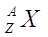 